Самообследование (самоанализ) Муниципального бюджетного учреждения дополнительного образования «Детская школа искусств  имени Иоганна Себастьяна Баха» города Балтийска ( далее Школа) проводится в соответствии с Законом Российской Федерации от 29.12.2012 N 273-ФЗ «Об образовании в Российской Федерации», приказом Министерства образования и науки Российской Федерации (Минобрнауки России) от 14 июня 2013 г. N 462 «Об утверждении Порядка проведения самообследования образовательной организацией», приказом Министерства образования и науки Российской Федерации (Минобрнауки России) от 10 декабря 2013 г. N 1324 «Об утверждении показателей деятельности образовательной организации, подлежащей самообследованию».В Указе Президента Российской Федерации от 29.05.2017 г. № 240 «Об объявлении в Российской Федерации Десятилетия детства» отмечено, что одним из основных факторов успешного социально-экономического развития страны является всестороннее образование и культурное развитие детей.Дополнительное образование, являясь открытым вариативным образованием, обеспечивает наиболее полное развитие и свободный выбор различных видов деятельности, в которых происходит личностное и профессиональное самоопределение детей и подростков, что отмечено в Распоряжении Правительства РФ от 4 сентября 2014 г. № 1726 – р «Концепция развития дополнительного образования детей». Одним из ключевых принципов приказа «Об объявлении в Российской Федерации Десятилетия детства на 2018 - 2027 годы» является максимальная реализация потенциала каждого ребенка.Профессиональное художественное образование и массовое приобщение подрастающего поколения к музыкальному и изобразительному творчеству приобретает особое значение. Именно дополнительное образование способно раскрыть возможности детей, помочь подрастающему поколению найти свое место в жизни, адаптироваться в быстро меняющихся реалиях современного общества. Ни окружающая среда общения, ни даже семейное воспитание не помогут в полной мере адекватно активизировать процесс социализации наших подростков. А школа искусств, благодаря своему потенциалу,  способна воспитать достойного гражданина своей страны  и помочь в  жизненной ориентации   каждого ученика.	Воздействуя через эмоциональную сферу личности на ее интеллект, развивая умственные способности человека, художественное образование способствует формированию у подрастающего поколения духовно-нравственных ориентиров, гуманистического мировоззрения, толерантности, развитого эстетического вкуса и проявлению творческой активности. Важнейшими качествами личности в современном обществе становятся инициативность, способность творчески мыслить и находить нестандартные решения, умение выбирать профессиональный путь, готовность обучаться в течение всей жизни. Все эти навыки формируются с детства. Дополнительное образование (ДШИ, ДМШ, ДХШ) продолжает развиваться в исторически сложившихся двух его направлениях − подготовке профессиональных музыкантов и художников и широком охвате детей художественным творчеством. Цели МБУ ДО «ДШИ им. И.С. Баха» г. Балтийска:- реализация государственной и муниципальной политики в области дополнительного образования детей в области искусства;- развитие мотивации личности к познанию и творчеству, реализация образовательных программ и услуг в интересах личности, общества, государства;- развитие, воспитание и обучение детей средствами искусства;- формирование общей культуры обучающихся на основе усвоения образовательных программ художественной направленности, их адаптация к жизни в обществе;- создание основы для осознанного выбора и последующего освоения профессиональных образовательных программ в сфере искусства и культуры;- удовлетворение образовательных потребностей граждан в области музыкального, изобразительного образования и эстетического воспитания. 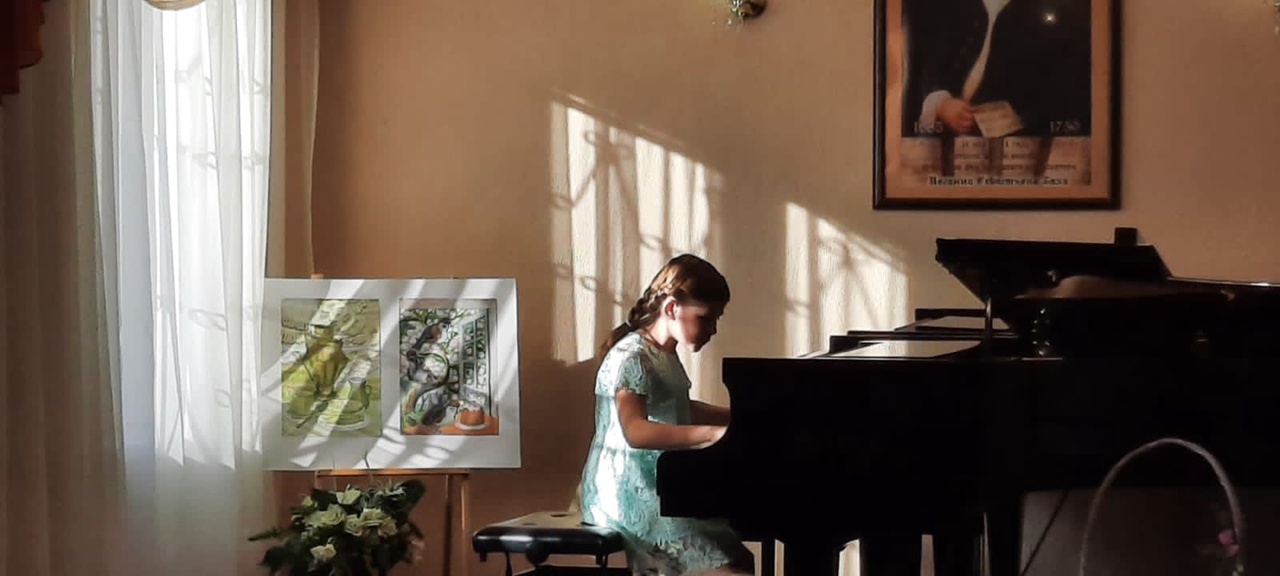 Задачами МБУ ДО «ДШИ им. И.С. Баха» г. Балтийска являются ( из программы развития Муниципального бюджетного учреждения дополнительного образования «Детская школа искусств имени Иоганна Себастьяна Баха» г. Балтийскана 2021 – 2025 годы):1. Формирование эффективного управления инновационными процессами в Школе, позволяющего доводить национальные проекты до режима активного функционирования.2. Организация равного доступа детей к интересным и востребованным программам дополнительного образования. 3. Выявление, поддержка и продвижение талантливых детей и молодежи. 4. Концентрация на ранней профориентации с последующим построением индивидуальной образовательной траектории в соответствии с выбранными профессиональными компетенциями.3. Использование материально-технических, кадровых, финансовых и управленческих ресурсов для повышения качества образования и создания безопасных и комфортных условий в Школе.4. Участие в реализации деятельности систем по учету охвата дополнительным образованием детей и молодёжи Балтийского городского округа (ПФДО, Аверс и др.)5. Расширение социального партнерства.I. Общие сведения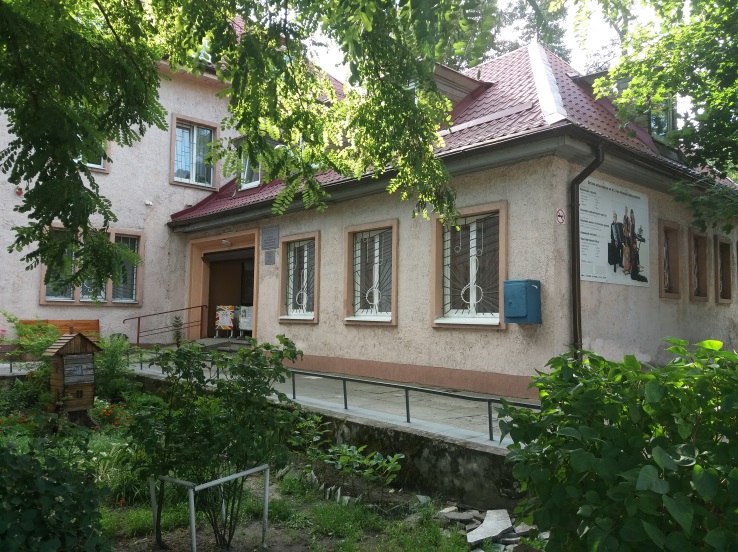 1. Полное наименование учреждения:Муниципального бюджетного учреждения дополнительного образования «Детская школа искусств имени Иоганна Себастьяна Баха» города Балтийска2. Сокращенное наименование:МБУ ДО «ДШИ им. И.С. Баха» г. Балтийска.3. Юридический и фактический адрес, тел/факс:238520 Калининградская область, г. Балтийск, пр. Ленина, 2; (8-401-45) 3-04-94, 3-15-944. e-mail, адрес сайта: E-mail:  dshiss@mail.ru, сайт: bach.tw1.ru5. лицензия  № ДО-2006 от 27 июня 2019 года серия 39Л01 № 0001445, выданная Службой по контролю и надзору в сфере образования Калининградской области.6. Учреждение:- находится на территории муниципалитета «Балтийский городской округ» Калининградской области- не имеет филиалы, выездных классов- учредитель: Функции и полномочия учредителя Учреждения выполняет Управление образования администрации Балтийского городского округа- директор: с августа 2017 года – Решетнева Инна Анатольевна, тел./факс (8-401-45) 3-15-94- год, месяц основания ДШИ – 01 января 1953 года.- основная площадь - 1341,7 м2, в т.ч. площадь учебных классов 656,0;- количество классов – 29- количество концертных залов – 1 (с наличием экрана и проектора)- имеется библиотека  с читальным залом и  возможностью работать на стационарном компьютере- количество компьютеров - 11- количество ноутбуков - 27. В 2021 году приобретено:Таблица №1II. Информационная справкаШкола образована в соответствии с Решением Балтийского горисполкома от 22.11.1952 г. №332. Приказом областного управления культуры №331 от 29 августа 1986 года музыкальная школа города Балтийска была преобразована в детскую школу искусств. В 2004 году Постановлением Главы Балтийского городского округа Калининградской области переименована в муниципальное образовательное учреждение дополнительного образования детей БГО «Детская школа искусств имени Иоганна Себастьяна Баха». В 2004 году на основании распоряжения главы администрации Балтийского муниципального района № 295 от 19.03.2012 г. школа переименована в муниципальное бюджетное образовательное учреждение дополнительного образования детей Балтийского муниципального района «Детская школа искусств имени Иоганна Себастьяна Баха». В 2015 году на основании распоряжения главы администрации Балтийского муниципального района № 643 от 08.12.2015 г. школа переименована в муниципальное бюджетное учреждение дополнительного образования Балтийского муниципального района «Детская школа искусств имени Иоганна Себастьяна Баха».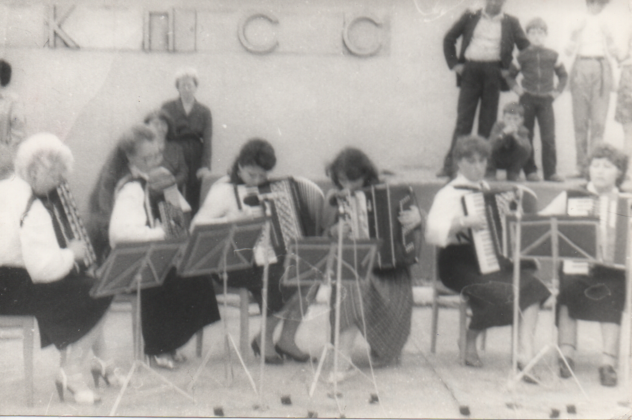 В 2019 году на основании распоряжения главы администрации БГО, № 94 от 28.02.2019г., школа переименована в Муниципальное бюджетное учреждение дополнительного образования «Детская школа искусств имени Иоганна Себастьяна Баха» города Балтийска.В настоящий момент в ДШИ им. И.С. Баха следующая структура: I. ОТДЕЛЕНИЕ ИЗОБРАЗИТЕЛЬНОГО ИСКУССТВА. II. МУЗЫКАЛЬНОЕ ОТДЕЛЕНИЕ:- отдел фортепиано- отдел общего курса фортепиано- оркестровый отдел- народный отдел- теоретико-хоровой отделIII. Театральный отделIII. Отдел раннего эстетического развития.Учреждение структурных подразделений не имеет.Свою деятельность коллектив МБУ ДО «ДШИ им. И.С. Баха» г. Балтийска организует на основании документов:- Конституция РФ;- Трудовой кодекс РФ;– Конвенция о правах ребенка. Принята резолюцией 44/25 Генеральной Ассамблеи от 20 ноября 1989 г.; - Федеральный закон Российской Федерации от 29 декабря 2012 г. №273-ФЗ «Об образовании в Российской Федерации» (ред. от 29.07.2017)- Концепция развития дополнительного образования до 2030 года- Федеральный закон Российской Федерации от 30 декабря 2001 г. №197-ФЗ «Трудовой кодекс Российской Федерации» (с изм. и доп., вступ. в силу с 01.04.2021) /извлечение/- Федеральный закон «Об основных гарантиях прав ребенка в Российской Федерации»  от 24.07.1998  г. № 124-ФЗ;- Федеральный закон от 28.04.2009 N 71-ФЗ "О внесении изменений в Федеральный закон "Об основных гарантиях прав ребенка в Российской Федерации"; - Федеральный закон «Об основах системы профилактики безнадзорности и правонарушений несовершеннолетних» от 24 июня 1999 г. N 120-ФЗ  с изменениями на 31 декабря 2014 г.;- Постановление Правительства РФ от 15.09.2020 N 1441 “Об утверждении Правил оказания платных образовательных услуг”;- Приказ Минпросвещения РФ от 30.09.2020 N 533 “О внесении изменений в Порядок организации и осуществления образовательной деятельности по дополнительным общеобразовательным программам, утвержденный приказом Министерства просвещения Российской Федерации от 9.11.2018 N 196”- Приказ Минпросвещения РФ от 5.09.2019 N 470 “О внесении изменений в Порядок организации и осуществления образовательной деятельности по дополнительным общеобразовательным программам, утвержденный приказом Министерства просвещения Российской Федерации от 9.11.2018 N 196”- Решение Коллегии Министерства культуры РФ от 08.07.2017 г. №16 по вопросу «О современном состоянии и перспективах развития детских школ искусств» План мероприятий ("дорожная карта") «Изменения в отраслях  социальной сферы, направленные на повышение эффективности образования и науки» на 2018-2022 годы.- Локальные акты.	В школе функционирует Управляющий совет - представительный коллегиальный орган государственно-общественного управления образовательной организацией. Заседания в 2021 году проводились в марте, ноябре.	Школа оказывает дополнительные образовательные услуги на платной основе. В целях реализации дополнительных платных образовательных услуг (ДПОУ) МБУ ДО «ДШИ им. И.С. Баха» г. Балтийска заключает с потребителем услуг договор по выбранному направлению.Потребитель предоставляет следующие документы: заявление потребителя услуги о зачислении на обучение или заявление родителей (законных представителей) о зачислении ребенка на обучение; копию свидетельства о рождении; копию СНИЛС;согласие на обработку персональных данных.Группы формируются на начало учебного года (1 сентября) и дополняются в течение учебного года.Количество выпускников: 39В 2021 году выданы свидетельства об окончании школы 39 выпускникам.Поступление в профильные учебные заведения. В 2021 году поступили в профильные учебные заведения 10 выпускников.Выпускники МБУ ДО «ДШИ им. И.С. Баха» г. Балтийска.поступившие в профильные учебные заведения в 2021 годуТаблица №2СтипендиатыГубернатора Калининградской области,Главы администрации Балтийского городского округаТаблица №3Творческие коллективыГордостью школы являются творческие коллективы и дуэты:Таблица №4Контингент учащихсяТаблица №5Задачи на 2022 год :- набор на дополнительные предпрофессиональные программы, в том числе на открывшуюся в 2021 году программу «Искусство театра», открытие новой дополнительной предпрофессиональной программы «Архитектура».- вовлечение детей и их родителей в культурно-просветительскую деятельность школы.III. Кадровое обеспечениеУспешность в воспитании и обучении учащихся школы обеспечивается высоким профессиональным уровнем преподавателей и концертмейстеров ДШИ им. И.С. Баха.В школе работает 55 сотрудников (весь состав работников), в том числе:преподавателей  - 38, концертмейстеров -1, заведующая методическим кабинетом - 1.Из них имеют высшую категорию -  24. Из них имеют первую категорию - 7. Соответствуют занимаемой должности – 4.Без аттестации — Андреева А.А., Нестрюцкая В.В., Хлопицкая Е.А. (молодые специалисты).Образование преподавателей: высшее – 27, среднее специальное – 11.В школе успешно трудятся 18 преподавателей - выпускников школы разных лет, что составляет 47 %.В школе работают 8 совместителей.Преподаватели и концертмейстеры школы регулярно проходят курсы повышения квалификацииПрохождение курсов повышения квалификации 2021 г."Образовательно - методический Центр" г. КалининградТаблица № 6Имеют звания и награды: Таблица № 7Задачи на 2022год: - Увеличение числа преподавателей и концертмейстеров, эффективно использующих современные образовательные технологии (в том числе информационно-коммуникативные) в профессиональной деятельности.- Увеличение числа преподавателей, обобщающих свой опыт на рейтинговых площадках разного уровня в общей численности преподавателей школы (в том числе в профессиональных изданиях).- Привлечение молодых талантливых педагогов для работы в школе.-Увеличение числа преподавателей, концертмейстеров, участвующих в профессиональных конкурсах.- Увеличение числа преподавателей, концертмейстеров, повышающих профессиональный уровень через обучение и переподготовку (в том числе в рамках национального проекта «Творческие люди»)- Совершенствование стимулирующей модели оплаты труда по показателям эффективности деятельности преподавателей и концертмейстеров.- Результативное участие в региональном конкурсе профессионального мастерства «Лучший преподаватель детской школы искусств». IV. Методическая деятельность учрежденияОбщая характеристика методической работы.Научно - методическая работа в ДШИ им. И.С. Баха - важный аспект повышения квалификации педагогического мастерства, который обеспечивает беспрерывность последипломного педагогического образования, взаимосвязь и преемственность самообразования. Целью методической работы в нашей школе является совершенствование профессиональных знаний и умений преподавателей, развитие их творческого потенциала и, в конечном счете - повышение эффективности и качества образовательного процесса. Через методическую работу осуществляется подготовка преподавателей к внедрению нового содержания образования, овладение инновационными и прогрессивными педагогическими технологиями. Методическая работа представляет собой процесс совершенствования профессионального мастерства и развития личности преподавателей путем самообразования и участия в коллективных формах обучения: методических объединениях, семинарах, исследовательской экспериментальной работе.Методическая работа ведётся по отделам на школьном уровне, областном (ОГБОУ ДПО «Образовательно-методический Центр» г. Калининград, Калининградский областной музыкальный колледж имени С.В. Рахманинова, ЦМШ г. Калининграда, детские музыкальные школы и детские школы искусств г. Калининграда и области), всероссийском и международном уровнях (участие во всероссийских и международных конкурсах, конференциях, семинарах, фестивалях, мастер - классах, творческих школах).Формы и методы учебно - методической работы:Методическая работа занимает важное место в деятельности МБУ ДО «ДШИ им. И.С. Баха» г. Балтийска. Она направлена на повышение профессионального уровня преподавателей, на достижение оптимальных результатов обучения, воспитания и творческого развития обучающихся. Для этого в школе существует функциональная методическая служба, определены основные направления и формы работы по повышению квалификации и наращиванию кадрового потенциала.Цель методической работы в МБУ ДО «ДШИ им. И.С. Баха» г. Балтийска: совершенствование профессиональной компетенции преподавателей и обеспечение повышения качества образовательного процесса.Задачи:- совершенствование методического сопровождения образовательного процесса;- формирование и систематизация методических знаний;- обобщения и распространения методических знаний;- мотивирование преподавателей на самообразование и повышение профессионального уровня. Основные направления методической работы:- работа методического Совета ДШИ;- методические совещания в рамках заседаний отделов;- работа по повышению квалификации и профессионального мастерства педагогических работников;- индивидуально-методическая и инновационная деятельность.Формы методической работы: В целях формирования и систематизации методических знаний:- педагогический Совет;- методический Совет; - заседания отделов;- прохождение курсов повышения квалификации, участие в семинарах, мастер-классах; - аттестация педагогических работников;- пополнение учебно-методического фонда (информационно-методическое сопровождение образовательного процесса).В целях обобщения и распространения методических знаний:- открытые уроки;- мастер-классы;- семинары;- работа в составе жюри на конкурсных мероприятиях- методические публикации; - пропаганда деятельности ДШИ в СМИ;- методические сообщения, доклады, методические разработки;- самообразование;- взаимодействие и сотрудничество с другими образовательными учреждениями;- методические консультации.Открытые уроки:Таблица №8Методические сообщения:Таблица №9Методические сообщения, опубликованные на сайте МБУ ДО «ДШИ им.И.С. Баха» г. Балтийска:Таблица №10Мастер-классы:Таблица №11Мастер-классы, в которых приняли участие преподаватели и учащиеся ДШИ им. И.С. Баха в учреждениях Калининградской области:Таблица №12Методические публикации Таблица №13Статьи, опубликованные на сайте ДШИ им. И.С. Баха в 2021г.Таблица №14Работа в составе жюри рейтинговых мероприятийТаблица №16Семинары и конкурсы, организованные МБУ ДО «ДШИ им. И.С. Баха» г. БалтийскаТаблица №17Участие преподавателей в профессиональных конкурсах, фестивалях:Таблица №18Перечень реализуемых образовательных программ:Таблица № 19Формами аттестации обучающихся являются:Промежуточная аттестация: контрольное задание, контрольный урок, просмотр работ, тестирование, зачет, академический концерт, концерт, концерт класса и др.Итоговая аттестация: тестирование, дифференцированный зачёт, экзамен.V. Инновационная деятельность:Инновационная деятельность учреждения заключается:- в разработке дополнительных общеобразовательных общеразвивающих программ по видам искусств, - реализация дополнительной предпрофессиональной общеобразовательной программы «Искусство театра», - реализация социально значимых проектов Балтийского городского округа, - участие в реализации национальных проектов «Образование» и «Культура», - участие в грантовых конкурсах.Таблица № 20- в совершенствовании и корректировке содержания учебных планов и образовательных - программ в соответствии с приоритетами современной образовательной политики, а также потребностями заказчиков образовательных услуг ДШИ (родителей, обучающихся);- в применении и использовании в работе современных информационно-коммуникационных технологий (цифровизация учебно- воспитательного процесса): на сайте размещен перечень образовательных электронных ресурсов для использования учащимися и преподавателями в работе, подбор репертуара через интернет, увеличение объёма зрительной информации для повышения качества и активизации творческого потенциала обучающихся, привитие навыков слушания музыки;- в проектной деятельности:Таблица № 21- в исследовательской деятельности:Таблица № 22-в использование методики ТРКМ – технологии развития критического мышления;- в познавательных игр «Музыкальный эрудит»;-в дискуссиях на классных часах;- в создании здоровьесберегающей атмосферы, привлечение психологических и педагогических ресурсов семьи, создание условий для развития коммуникативных навыков.Реализация авторских идей в педагогической практике учреждения.Таблица 23VI. Организация учебного процессаМБУ ДО «ДШИ им. И.С. Баха» г. Балтийска осуществляет образовательный процесс в соответствии с общеобразовательными общеразвивающими программами, общеразвивающими учебными курсами, разрабатываемыми и утверждаемыми школой самостоятельно. Организация образовательного процесса (в том числе начало и окончание учебного года, продолжительность каникул) регламентируется: Уставом школы;Основной образовательной программой школы;учебными планами;календарным учебным графиком;расписанием занятий, утвержденным директором школы.Предельная недельная учебная нагрузка - 13,5 ч. (на одного обучающегося устанавливается в соответствии с учебными планами (согласно требованиям ФГТ), возрастными и психофизическими особенностями обучающихся, нормами СанПиН.Единицей измерения учебного времени и основной формой организации учебного процесса в школе является урок. Продолжительность одного урока соответствует учебным планам и нормам СанПиН.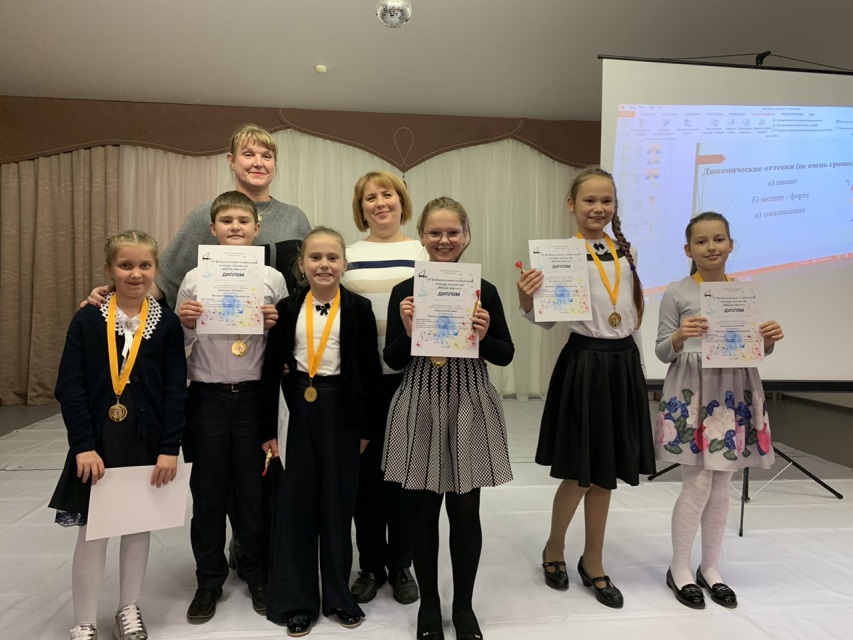 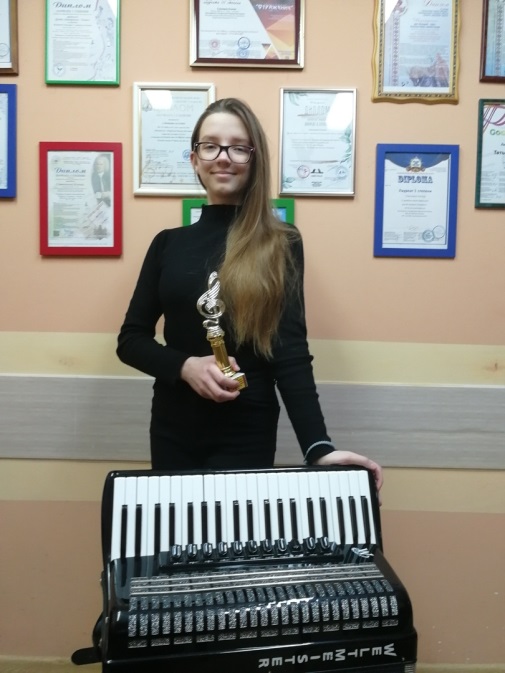 Показатели деятельности ДШИ им. И.С. БахаТаблица 24Опубликованы статьи в газетах VII. Активно используются Интернет-ресурсы:Ресурсы Интернет:- официальный сайт МБУ ДО  «ДШИ им. И.С. Баха» г. Балтийска в сети Интернет http://bach.tw1.ru;- группа «ВК» https://vk.com/club94457902 «Детская школа искусств им.И. С. Баха г. Балтийск»;- канал «Телеграмм» https://t.me/DSHISBAHAСредства массовой информации: Муниципальная газета «Вестник Балтийска» http://вестникбалтийска.рф/;https://vk.com/vestnikbaltiyska.Задачи на 2022 год: использовать возможности средств массовой информации, интернет-ресурсов для эффективного развития образовательной и воспитательной деятельности. Продолжить работу:по созданию комплекса ресурсов, обеспечивающих современное качество дополнительного образования; по созданию новых моделей дополнительного образования. VIII. Учебно - воспитательная иконцертно - просветительская деятельностьУчебная и воспитательная работа тесно взаимосвязаны. Решением ряда правительственных документов приоритет в образовании отдается именно воспитанию, которое должно стать органичной составляющей педагогической деятельности, интегрированной в общий процесс обучения и развития.В настоящее время усиливается осознанный социальный и государственный запрос на создание эффективных воспитательных систем, технологий, средств. Проект «Стратегия развития воспитания в Российской Федерации до 2025 года», которые определяют политику в области воспитания в России на ближайшие годы, Национальный проект «Образование» на 2019-2024г. и национальный проект «Культура» 2018-2024 годы.Наряду с правительственными документами в педагогической практике получили развитие авторские концепции, которые углубляют и дополняют теоретические положения стратегических документов. Так, концепция Караковского предполагает, что воспитание должно быть направлено на всестороннее гармоничное развитие личности. «Из глубины веков, - пишет В.А. Караковский, - дошла до нас мечта человечества о свободной, всесторонне развитой, гармонической личности, и нет основания и сегодня отказываться от нее как от сверх цели». Коллектив школы помнит великие слова Иоанна Златоуста: «Нужно смотреть не на то, чтобы сделать детей богатыми серебром или золотом и тому подобным, но чтобы они были богаче всех благочестием, любомудрием и другими добродетелями»Воспитательная работа ведется систематически: на уроках и вне класса и является одним из определяющих факторов в образовании учащихся, способствующих развитию личности, как в интеллектуальном плане, так и в нравственно-эстетическом. Привлекая детей к участию в различных творческих мероприятиях, выставках, выступлениях, Детская школа искусств дает им возможность ощутить радость общения и сопричастности к общему делу, развивает культуру творческой деятельности.Поэтому помимо реализации образовательных программ художественной направленности школой ведется огромная культурно-просветительская работа, постоянно решаются задачи воспитания и образования обучающихся.Цели воспитательной системы:- создание в школе условий для развития социально активной личности, сочетающей в себе высокие нравственные качества, творческую активность и гражданственность.- обновление воспитательной системы школы, в условиях которой возможноформирование гражданской ответственности, духовности и культуры, самостоятельности, способности к успешной адаптации в обществе. Наличие победителей конкурсов межшкольных, областных, региональных, открытых, всероссийских, международных (творческие коллективы/солисты)Творческие коллективыТаблица №25СолистыТаблица№26Задачи: - Достижение числа детей, участвующих в рейтинговых мероприятиях различного уровня, в общего числа в школе до 20 %.- Достижение числа учащихся, занявших призовые места и победителей в рейтинговых мероприятиях различного уровня до 80% от общего числа участников.- Увеличение числа получателей (не менее 10 - 12 чел.) стипендий, грантов различного уровня (выполнение Плана (дорожной карты) по работе с одаренными детьми в МБУ ДО «ДШИ им. И.С. Баха» г. Балтийска)Целевые воспитательные программыМБУ ДО БМР «ДШИ им. И.С. Баха»Более успешному воспитательному воздействию и объединению коллектива способствуют созданные и успешно действующие целевые воспитательные программы.Программа «Путь, у которого нет конца…»Программа «Все начинается с детства» - это программа по духовно - нравственному, интеллектуально-познавательному и эстетическому воспитанию обучающихся. Она включает тематические классные часы; лекции - концерты; праздники; концерты, посвященные знаменательным датам, государственным праздникам; познавательные игры; образовательные поездки и. т.п.Предполагаемый результат - способствование духовно-нравственной, всесторонне развитой личности, интеллектуальная, творческая, динамичная, способная к эффективной адаптации к меняющимся условиям современной жизни и выстраиванию гармоничных отношений с окружающими. Детская школа искусств как воспитательное учреждение имеет свои особенности и огромные возможности. Это вторая школа, в которой обучается ребенок, выбранная им самим и его родителями.Преподаватели школы совершенно справедливо считают: воспитание - это дело не только семьи и общеобразовательной школы. Задача Детской школы искусств не только в том, чтобы привить ребёнку любовь к искусству, научить его рисовать или играть на каком-либо инструменте. Важно развить в маленьком человеке духовно – нравственные качества.Отказ от идеологии, тоталитаризма, утверждение гуманистических принципов образования не позволяют решать проблему формирования гражданина обновленной России старыми средствами. Новая парадигма образования - личностно-ориентированный подход - требует движения в работе от каждого из нас. Главная цель воспитательного процесса - деятельность. Задача коллектива Детской школы искусств имени И.С. Баха - вовлечение обучающихся в подготовку и проведение мероприятийЦелевая воспитательная программа «Путь, у которого нет конца…» содержит 8 подпрограмм: 1. Подпрограмма «Все начинается с детства»«Все начинается с детства... И именно в детстве происходит посев добра.Но лишь через годы будет ясно, оказались ли семена добра, милосердия, справедливости, трудолюбия всхожими или сорняки зла погубили их. Задача каждого из нас - помочь взойти семенам добра»Организация и проведение концертов, посвященных государственным праздникам, лекций-концертов, классных часов, выставок, школьных праздников - многолетняя традиция школы, цель которой - в поддержке основного смысла всего образовательного процесса: развитие гармоничной личности ученика. Целью конкретного мероприятия или цикла мероприятий является не только их разовое воздействие, что само по себе также очень важно, но и постепенное, длительное по времени положительное влияние на процесс формирования личности.2. Подпрограмма «Россия процветёт искусством»Искусство - это «…источник, который никогда не иссякает; духовное совершенство, по силе воздействия которому нет равных». Цель программы - изучение и сохранение лучших достижений мировой культуры, пропаганда музыкального и изобразительного искусства среди учащихся и родителей, среди воспитанников дошкольных и школьных учреждений, формирование их художественного вкуса.Сегодня звучит очень много разной музыки, которая в последнее время, к сожалению, не всегда выполняет свою облагораживающую миссию. Задачи программы:Разобраться в потоке популярных, но зачастую низкопробных и недолговечных шлягеров, выработать иммунитет к подобного рода «искусству».Привить любовь к шедеврам мировой классики.3. Подпрограмма «Созвездие муз»«Мы разные, и в этом наше богатство. Мы - вместе, и в этом наша сила».«Искусство дает крылья и уносит далеко-далеко! Кому надоела грязь, мелкие грошовые интересы,  кто возмущен, оскорблен и негодует, тот может найти покой и удовлетворение только в прекрасном».Подпрограмма «Созвездие муз» является интегрированной программой эстетического воспитания детей дошкольного и  школьного возраста. Подпрограмма строится на концепции эстетического воспитания и развития художественно - творческих способностей детей, в основу которой положен принцип комплексного использования разных видов искусства - музыкального, изобразительного, театрального, киноискусства, хореографии, а также литературы и архитектуры.Воспитание красотой и через красоту формирует не только эстетико - ценностную ориентацию личности, но и развивает способность к творчеству, к созданию эстетических ценностей в сфере трудовой деятельности, в быту, в поступках и поведении и, конечно, в искусстве.В рамках подпрограммы были проведены сотни интересных вечеров, встреч, праздников, концертов, которые были организованы ДШИ им. И.С. Баха и различными учреждениями города, области, настоятелями Русской православной церкви, работниками образования и культуры. Наши партнеры - это детские школы искусств, музыкальные школы, детские сады, общеобразовательные школы, библиотека имени Белинского, Дом детского творчества, Культурно - молодежный центр, Дом офицеров, Матросский клуб, Музей ДКБФ, Кафедральный Свято-Георгиевский Морской собор Балтийского флота, собор Александра Невского, Центр социальной помощи семье и детям «Юнона», воинские части, общественные организации нашей страны и других стран.4. Подпрограмма «Свет Вифлеемской звезды»Духовное воспитание - приоритетное направление работы ДШИ им. И.С. Баха. Система внеклассной и культурно-просветительской деятельности школы направлена на проникновение в сознание учащихся гуманистических идей, поддержку русской национальной идеи милосердия и сострадания, воспитание чувства уважения и благодарности к старшему поколению.В.А. Сухомлинский говорил: «Добрый ребёнок не сваливается с неба. Его надо воспитывать». Он с тревогой отмечал, что пришедшие в школу дети даже не считают доброту важным человеческим качеством.Действительно, статистика показала, что опрошенные дети хотят быть сильными, храбрыми, мужественными, умными, находчивыми, бесстрашными, смелыми, красивыми, счастливыми и т.д.  И почти никто не ответил: добрыми. Почему?К сожалению, в наше непростое время постепенно и планомерно убивается в человеке человек, его совесть, честь, достоинство. Убивается духовность, которую приказом не реанимируешь. Подпрограмма «Свет Вифлеемской звезды» предусматривает мероприятия для пожилых людей, людей с ограниченными возможностями, инвалидов, ветеранов. Важно участие в подготовке мероприятий самих детей, их вклад в творческую деятельность. Будь то концерт с элементами театрализованного действия, классный час, встреча с ветеранами - задача преподавателей развить и воспитать в душе ребенка духовное начало, развивать чувства, чтобы он не вырос бездумным равнодушным человеком. Сказка, игра, фантазия – источник детского мышления, благородных чувств и стремлений.Задача подпрограммы:поддержка и укрепление общечеловеческой гуманистической истины, заключающейся в одном предложении: «Люби ближнего своего, как самого себя».5. Подпрограмма «Тебе, мое Отечество!»«Твой город, твоя улица, твой дом, твоя семья - всё то, что дорого нам, все то, что зависит от нас, все то, что мы называем Малой Родиной и с чего начинается Родина...».Отечество - единственная, уникальная для каждого человека Родина, данная ему судьбой, доставшаяся от предков. Сегодня патриотическое чувство каждого из нас подвергается серьезным испытаниям. А ведь любить Родину нужно не только в минуты славы, но и в минуты испытания.  Задача преподавателя - воспитать уважительное, бережное отношение к истории своего народа.Подпрограмма способствует осмыслению общечеловеческих ценностей, осознанию личностной причастности к происходящему в обществе, пониманию своего «я».Предполагаемым результатом этой подпрограммы является осознание обучающимися того, что настоящий гражданин любит свою Родину, изучает, сохраняет и приумножает ее историко-культурное, духовное наследие, верен гражданскому долгу, гордится Родиной, готов защищать свое Отечество.6. Подпрограмма «Фестивали. Конкурсы»	Публичное выступление обучающегося -  неотъемлемая часть учебного процесса. Через него проявляется активность ребёнка, выявляются его способности, его энергетика. Именно выступление является той  деятельностью, которая становится фактором, формирующим начинающего исполнителя.	Выступление - результат напряженного творческого труда обучающегося и  преподавателя - является  ответственным актом, стимулирующим дальнейший творческий рост и ученика, и преподавателя.  Каждый преподаватель, увлеченный и влюбленный в свою профессию, мечтает о том, чтобы его  воспитанники как можно чаще выступали на сцене. 	Конкурс как творческое соревнование юных музыкантов всегда являлся большим стимулом в развитии. На таких состязаниях воспитывается воля, сценическая выдержка, мастерство и много других качеств, формирующих не только будущих музыкантов или художников. 	Цель подпрограммы - совершенствование исполнительского мастерства преподавателей и учащихся школы, выявление наиболее одарённых детей для дальнейшей профессиональной ориентации, тесное взаимное сотрудничество преподавателя и обучающегося, способствующее воспитанию дисциплинированности, ответственности, силы воли, целеустремлённости в достижении цели.	По инициативе преподавателей ДШИ им. И.С. Баха были организованы конкурсы:1. Международный конкурс детского творчества «Ангел Рождества» - 1 раз в 2 года;2. Международный конкурс юных пианистов им. И.С. Баха -  1 раз в 2 года;3. Открытый областной конкурс «Играй, баян» - 1 раз в 3 года;4. Областной конкурс по музыкальной литературе, посвященный творчеству И.С. Баха - 1 раз в 3 года;5. Межшкольный конкурс детского рисунка «Мой любимый город».7. Подпрограмма «Совершенствование»	«Учитель учится всю жизнь» - гласит известная истина. Но уже через несколько лет работы педагоги делятся на тех, кто спокойно движется по накатанной дорожке, используя старые методики, приемы, планы. Но есть и те, которые, несмотря на цикличность, повторяемость и однообразие учебной деятельности, постоянно ищут, вносят что-то новое. Настоящий педагог-профессионал находится в постоянном развитии, всю свою трудовую жизнь является исследователем и учит своих учеников активной жизненной и профессиональной позиции.	Как известно, задача дополнительного образования не сводится к тому, чтобы научить ребенка играть на каком-либо музыкальном инструменте или владеть кистью художника. Наша задача – развить творческие способности и ребенка, и преподавателя, помочь формированию личности человека. 	Подпрограмма «Совершенствование» как раз и предполагает культурное воспитание и образование, преображение и улучшение человека, а значит и общества.	Это относится в равной мере и к преподавателям, и к обучающимся. 	Подпрограмма «Совершенствование» реализует желание каждого что-то изменить к лучшему, двигаться вперед, удовлетворить потребности человека в непрерывном образовании. 	Непрерывное образование является характерной чертой общества. Оно мыслится как поэтапный и пожизненный процесс, обеспечивающий постоянное пополнение и расширение знаний у людей разного возраста. Цели непрерывного образования заключаются в укреплении способности человека адаптироваться к преобразованиям в экономике, профессиональной жизни, культуре и обществе. Старинная пословица: «Век живи - век учись» обрела новый смысл. 8. Подпрограмма «С именем Баха»В 2004-ом году решением Совета депутатов Детской школе искусств города Балтийска было присвоено имя великого немецкого композитора Баха.Творчество Баха - ярчайшая страница в мировой музыкальной культуре, богатейший кладезь философской мысли. Изучение культур других народов способствует обогащению души, расширяет кругозор, способствует пониманию процессов в мировой культуре, учит толерантности и пониманию, что все мы, несмотря на национальность, люди, и все мы хотим жить в мире.Российские традиции по исследованию его наследия имеют давние корни. Музыку Баха изучают в школе, в музыкальном колледже, в высших учебных заведениях.Гений всего человечности обязывает коллектив школы быть достойным этого высокого имени. Задача подпрограммы - знакомство с биографией Баха, его творчеством, пропаганда творчества Баха.школе проводятся мероприятия, связанные с именем Баха.IX. Внеклассная, концертная, выставочная работа.Сетевое взаимодействие.Мероприятия в рамках проектов, целевых воспитательных программ.Таблица№27X. Работа с родителямиТаблица № 28Родительские собрания:Использование современных инструментов информирования родителей и общественности позволяет создавать и поддерживать единое информационное пространство. Педагогами активно используются следующие инструменты:- официальный сайт организации http://bach.tw1.ru ;- группа МБУ ДО «ДШИ им. И.С. Баха»  г Балтийска «ВКонтакте» https://vk.com/club94457902- группа МБУ ДО «ДШИ им. И.С. Баха»  г Балтийска в «Телеграмм»- группы объединений «ВКонтакте»- мессенджеры Wiber и WhatsApp.Обратная связь с родителями осуществляется через родительские собрания, открытые занятия, освещение деятельности в социальных сетях, на сайте организации и в муниципальной газете.Задачи в работе с родителями на 2022 год: дальнейшее развитие общения с родителями, информирование их о жизни в Школе с применением электронного оборудования.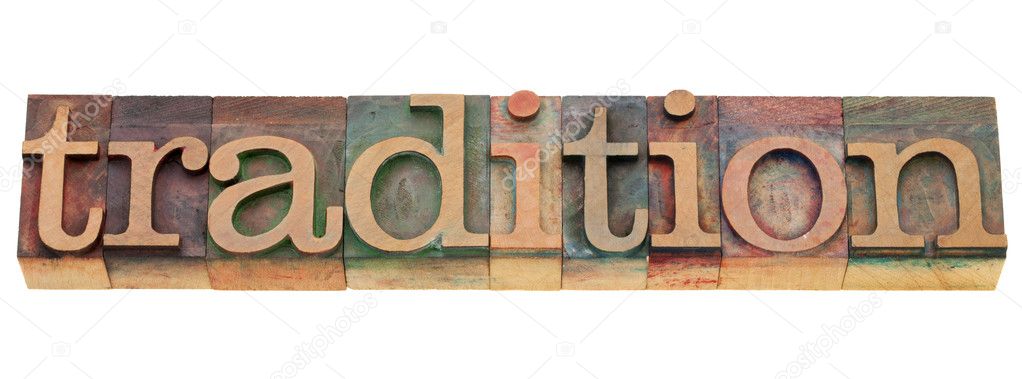 Традиционными в школе являются следующие мероприятия:- День открытых дверей- Отчётный концерт школы- Праздник посвящения в юные музыканты «Учение с увлечением» на народном и оркестровом отделе.- «Праздник первоклассника» на фортепианном и хоровом отделе- Концерт, посвященный Дню пожилого человека- Концерт, посвященный Дню Матери- Концерт, посвящённый Дню 8 марта- Концерт, посвящённый Дню учителя- Концерт, посвященный Дню защитника Отечества- Концерт, посвященный Дню Победы- Концерт, посвящённый Дню народного единства- Концерт, посвящённый Дню матери- Концерт выпускников для родителей- Концерт для родителей на музыкальном отделении- Выставки работ учащихся на отделении изобразительного искусства- Музыкально-литературная гостиная «Рождественские встречи»- Новогодние праздники на отделе раннего эстетического развития- Выпускной вечер «До свидания, школа!» - Школьный конкурс «Наши таланты» на фортепианном, оркестровом, народном, эстрадно-хоровом отделе - Школьный конкурс на лучшее исполнение этюдов К. Черни- Областной открытый конкурс «Играй, мой баян!»- Международный конкурс юных пианистов имени И.С. Баха- Международный конкурс детского творчества «Ангел Рождества»- Областной конкурс по музыкальной литературе, посвященный творчеству И.С. Баха- Внутришкольный конкурс детского творчества «Я рисую Баха»- Внутришкольный конкурс по сольфеджио «Музыкальный эрудит» - Внутришкольный конкурс детского творчества «Мой любимый город»- Школьная олимпиада по музыкальной литературе, посвящённая творчеству И.С. БахаУчастие в рейтинговых мероприятиях разного уровня невозможно без помощи и поддержки родителей учащихся. Эмоциональный настрой, психологическая  поддержка, – все это неотъемлемая составляющая успешной деятельности творческих коллективов.Задачи в работе с родителями на 2022 год: дальнейшее развитие общения с родителями, информирование их о жизни в Школе с применением электронного оборудования.XI. Общие выводыАнализ деятельности МБУ ДО «ДШИ им. И.С. Баха» г. Балтийска показал, что для реализации образовательной деятельности в учреждении имеется в наличии нормативная и организационно-распорядительная документация, которая соответствует действующему законодательству, нормативным положениям в системе дополнительного образования и Уставу.Школа выполняет показатели «Дорожной карты» на 2018 – 2022 года: на 01.01.2022 года- по показателю «Доля детей в возрасте от 5 до 18 лет включительно, обучающихся в ДШИ по дополнительным общеобразовательным программам в области искусства (предпрофессиональным и общеразвивающим), от общего числа детей данного возраста в регионе» школа имеет 12%, что совпадает с плановыми показателями;- по показателю «Удельный вес количества мест приёма на обучение по предпрофессиональным программам в области искусства за счёт бюджетных средств от общего числа мест для приёма за счет бюджетных средств соответствующего года» школа имеет 69% от плановых 70%.Все образовательные программы, реализуемые в школе, соответствуют Лицензии на ведение образовательной деятельности.Учреждение активно взаимодействует с другими учреждениями в рамках сетевого взаимодействия.Оценка степени освоения учащимися дисциплин, учебных планов, образовательных программ подтверждает объективность полученных результатов и достаточный уровень знаний, умений, навыков обучающихся. Выпускники поступают в СУЗы и ВУЗы в области культуры и искусства. Повышение квалификации преподавателей носит системный характер, охватывает весь преподавательский состав, регламентируется необходимыми нормативными документами.Учреждение располагает необходимой материально-технической базой. По итогам самообследования следует продолжить работу по:- укреплению сетевого взаимодействия с образовательными организациями Балтийского городского округа и Калининградской области через заключение договоров о сетевом и отраслевом взаимодействии;- совершенствованию качества подготовки обучающихся через применение инновационных форм в учебно- воспитательном процессе, повышкние квалификации преподавателей и концертмейстеров;- совершенствованию учебно-методической, инновационной, воспитательной деятельности через организацию различных форм обучающих мероприятий для преподавателей, концертмейстеров и методического кабинета;- расширению видов платных дополнительных образовательных услуг через мониторинг запрашиваемых актуальных для сегодняшнего времени видов деятельности;- повышение числа участников преподавателей, концертмейстеров и административно – управленческого персонала в профессиональных конкурсах;- написанию грантовых проектов и программ, способствующих обновлению материально-технической и учебно-методической базы.№ п/пНаименованиеКоличествоСумма (руб.)1Баян «Ясная поляна»11793402Баян «Огонек»1300003Баян «Огонек»1330004Аккордеон ½ Esatto1500005Домра21500006Металлоискатель129987Пылесос144998Проектор183009Тепловентелятор1169010Локтевой дозатор3150011Термометр бесконтактный299012Сушилка для рук2268013Облучатель бактерицидный15030Итого:Итого:Итого:470027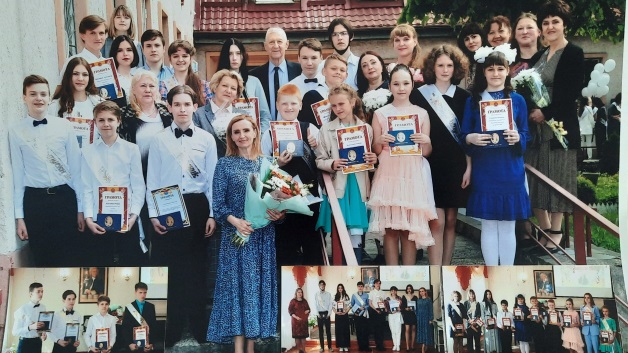 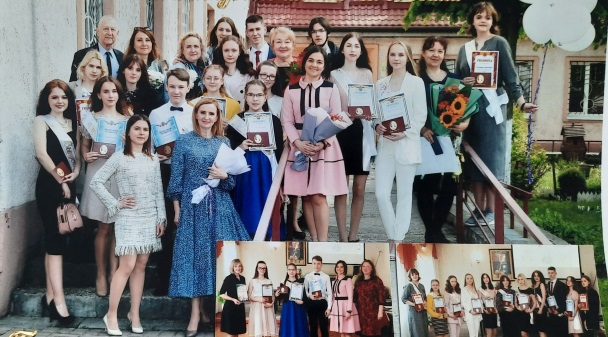 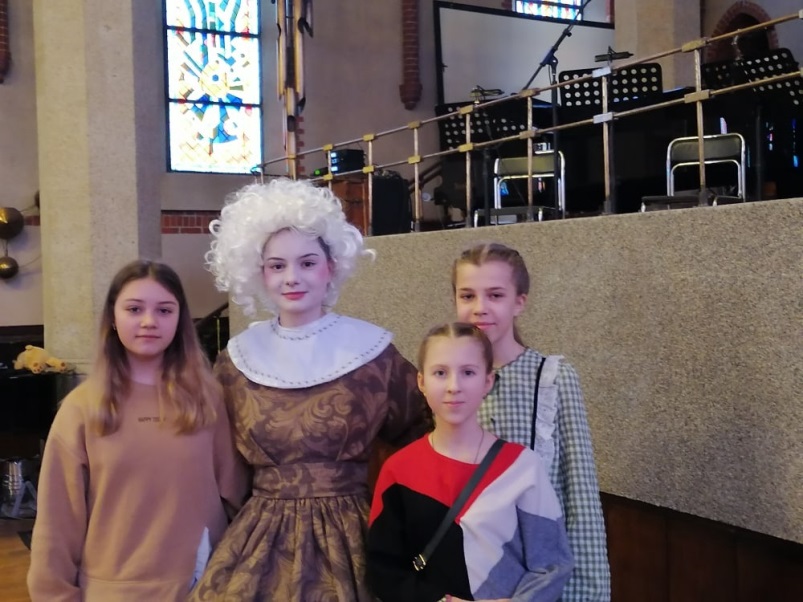 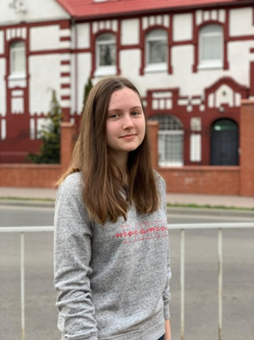 №п/пГодпоступленияФамилия, имяФИО преподавателяНазвание учебного заведения2021СиличПавелМунтян Ольга ВладимировнаГАУ КО «Колледж предпринимательства» специальность «Дизайн по отраслям»2021Гурецкий ДаниилМунтян Ольга ВладимировнаГАУ КО «Колледж предпринимательства» специальность «Дизайн по отраслям»2021Жилина КираАндреева Анастасия АндреевнаГАУ КО «Колледж предпринимательства» специальность «Дизайн по отраслям»2021Арефьева -Запольская Софья   Королькова Татьяна Борисовна   БФУ им. И. Канта специальность «Дизайн»   2021Брыкова КсенияКоролькова Татьяна Борисовна   БФУ им. И. Канта специальность «Дизайн»   2021Веселова ЕлизаветаКоролькова Татьяна БорисовнаСанкт-Петербургский полититехнический имени Петра 1.2021Федорова Дария АндреевнаНестрюцкая Виктория ВалерьевнаГАУ КО «Колледж предпринимательства» специальность «Ювелир»2021Поддубная  АнастасияПермякова Лариса НиколаевнаАНО ПО КБК.  Калининградский бизнес-колледж «Дизайн проектирования зданий и квартир»2021Бондаренко МаринаШомко Лариса ВикторовнаГБПОУ КОМК им. С. В. Рахманинова«Вокальное искусство»2021Шлык ДаринаФедорова Надежда АлександровнаГБПОУ КОМК им. С. В. Рахманинова  «Организатор культурно-массовых мероприятий и театрализованных представлений»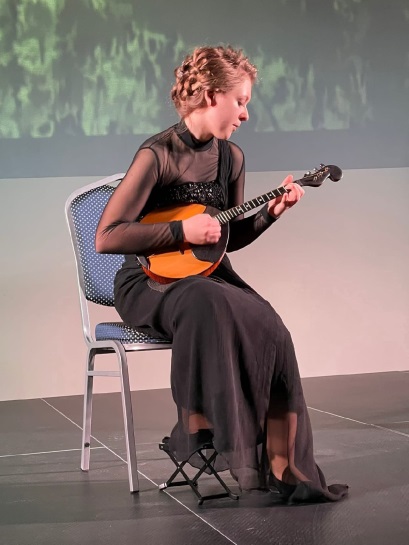 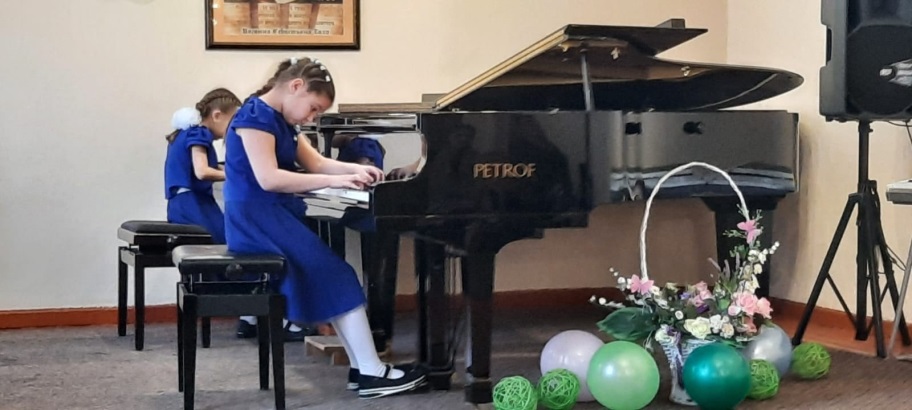 годСтипендия ГубернатораСтипендия ГубернатораСтипендия главы администрации Балтийского городского округаСтипендия главы администрации Балтийского городского округагодФИОСумма стипендииФИОСумма стипендии20211. Гомза Арина Евгеньевна2. Крикушенко Вероника Александровна3. Ласькова Александра Михайловна4. Чекайло Елизавета Евгеньевна5. Лундовский Дмитрий Андреевич6.Коржева Татьяна Андреевна7.Слюнкина Ксения Дмитриевна8. Лазухина Анна Павловна9. Хохлова Арина Сергеевна10.Филюшова Мария Алексеевна11.Шевченко Полина Николаевна2000 р.1. Гомза Арина Евгеньевна2. Ласькова Александра Михайловна2000 р.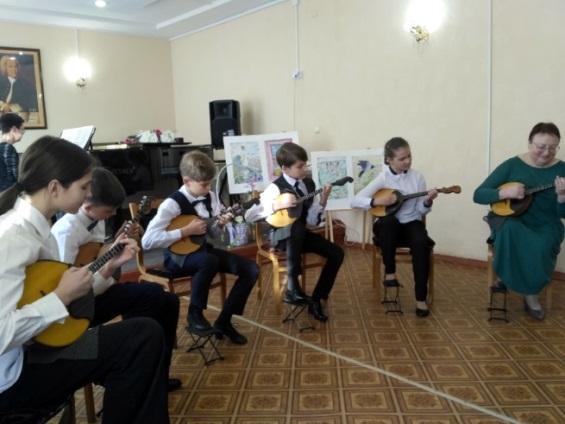 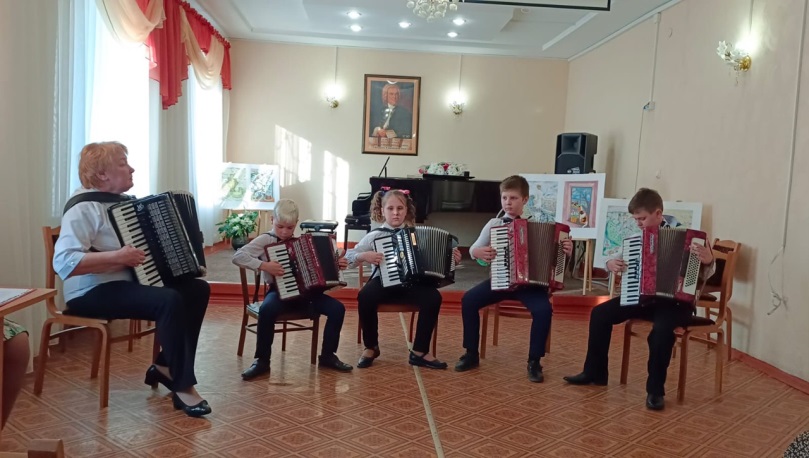 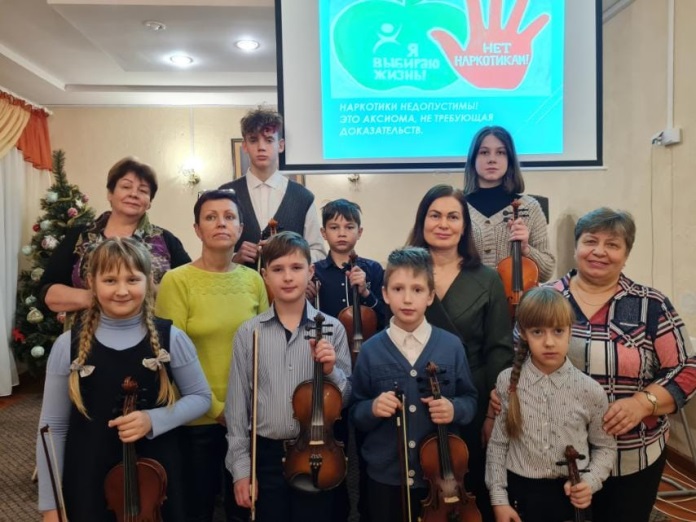 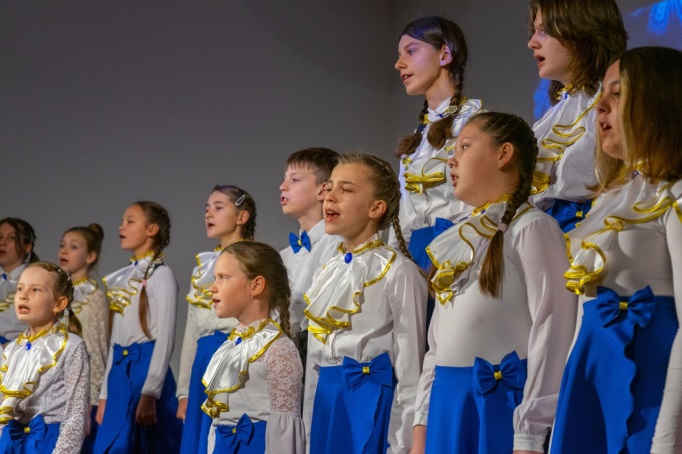 №НазваниеРуководительСостав,к-во человек1.Хор младших классов «Мечта»Ведищева О.В.352.Образцовый хор старших классов «Мечта»Ведищева О.В.253.Ансамбль  скрипачей младших классов «Виолинка»Чиркина  М.В.104.Ансамбль скрипачей старших классов «Радуга»Федорова С.В.95.Ансамбль домристов «Мультлото»Крупина Г.А.96.Дуэт домристов «Янтарная карусель» (Гомза Арина, Чернова Екатерина)Крупина Г.А.27.Ансамбль баянистов «Гармоника»Огинская С.А.58.Ансамбль аккордеонистов «Надежда»Кондратьева Н.В59.Ансамбль гитаристов «Рондо»Скуратович О.Н.310.Фортепианный дуэт Крикушенко Вероника и Вакулина МарияОбуваева Т.В., Владимирова Т.Н.211.Фортепианный дуэт. Журавлева Милана – Журавлева Полина.Дарвина Е.В.212.Фортепианный дуэт. Ковалев Денис - Ровбо ВячеславОбуваева Т.В.Владимирова Т.Н.213.Фортепианный дуэт.  Федоренко Алеся - Сметанина АннаХабунь Е.Н.214.Фортепианный дуэт Гришаенкова Ксения — Французова АнастасияСуслякова Т.А.215.Ансамбль скрипачей «Экспромт» преподавательский состав.Концертмейстер Зарубова З.В.416.Дуэт Дворников Дмитрий , Макеев ГлебОбуваева Т.В.Крупина Г.А.2№п/п№п/пОбъединенияКонтингент на апрель2021 г.Контингент на декабрь2021 г.ОтсевМузыкальное отделение (бюджет)Музыкальное отделение (бюджет)Музыкальное отделение (бюджет)Музыкальное отделение (бюджет)Музыкальное отделение (бюджет)Музыкальное отделение (бюджет)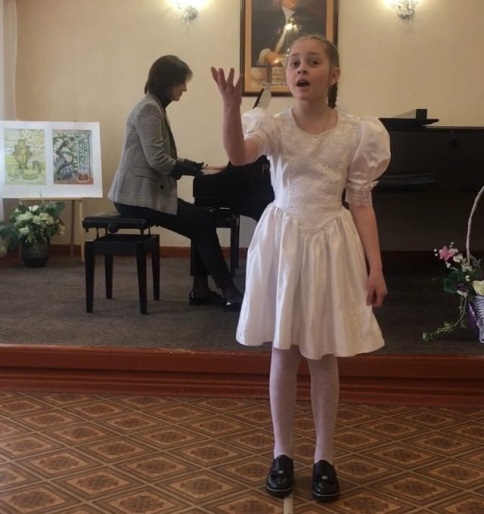 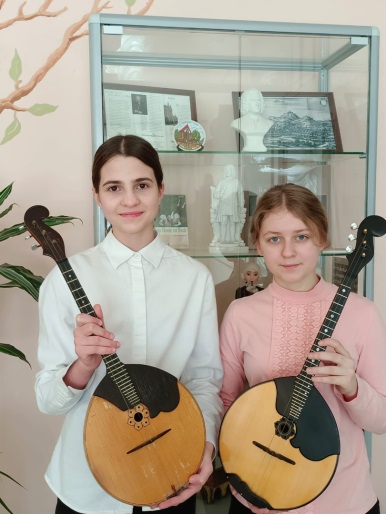 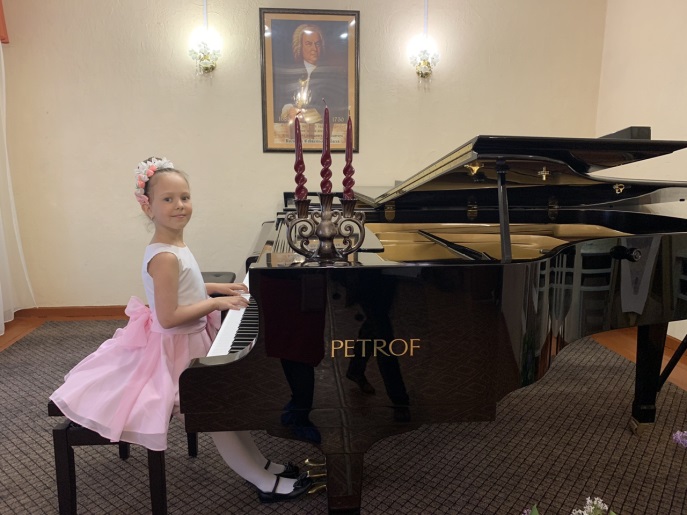 Фортепиано8177-4Оркестровое:- скрипка2322-1- флейта45+1Народные инструменты:- баян1613-3- аккордеон1514-1- домра1110-1- гитара2423-1Хоровое пение, хор5553-2Синтезатор53-2Эстрадное пение76-1Искусство театра011+11ИТОГО (муз. отделение)241237-4Отделение изобразительного искусства(бюджет)Отделение изобразительного искусства(бюджет)Отделение изобразительного искусства(бюджет)Отделение изобразительного искусства(бюджет)Отделение изобразительного искусства(бюджет)Отделение изобразительного искусства(бюджет)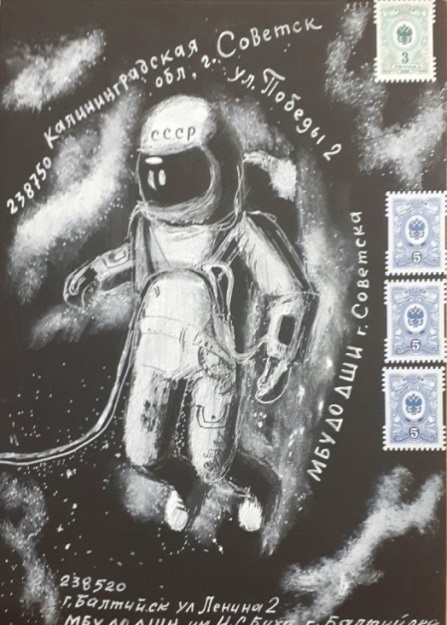 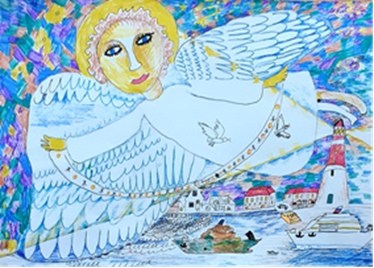 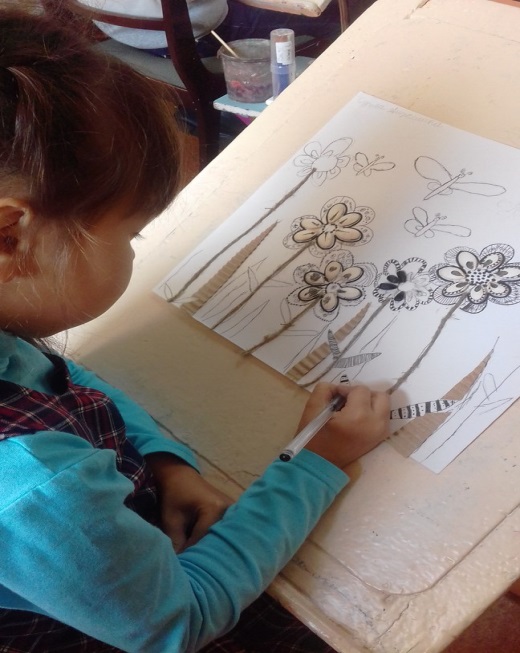 Живопись99100+1ИТОГО (бюджет):340337-3Платные образовательные услуги (ПДОУ)Платные образовательные услуги (ПДОУ)Платные образовательные услуги (ПДОУ)Платные образовательные услуги (ПДОУ)Платные образовательные услуги (ПДОУ)Платные образовательные услуги (ПДОУ)Раннее эстетическое развитие (РЭР)1315+2Готовимся к школе Скрипка10-1Готовимся к школе Флейта02+2Готовимся к школе Фортепиано36+3Готовимся к школе Постановка голоса220Музицирование Фортепиано770МузицированиеГитара36+3МузицированиеСкрипка100Музицирование Аккордеон111Музицирование Постановка голоса22+2Музицирование синтезатор022Музицированиебаян01+1Фортепиано (4)24+2Эстрадное пение (4)220Синтезатор (4)23+1Аккордеон (4)10-1Баян01+1Всего: (музыкальное отделение)Всего: (музыкальное отделение)Всего: (музыкальное отделение)4057+17Готовимся к школе (ИЗО)Готовимся к школе (ИЗО)2625-1ИЗО 1(3)ИЗО 1(3)67+1Всего: (художественное отделение)Всего: (художественное отделение)Всего: (художественное отделение)3232Всего: (ПДОУ):Всего: (ПДОУ):Всего: (ПДОУ):7289+17ИТОГО:ИТОГО:ИТОГО:412426+14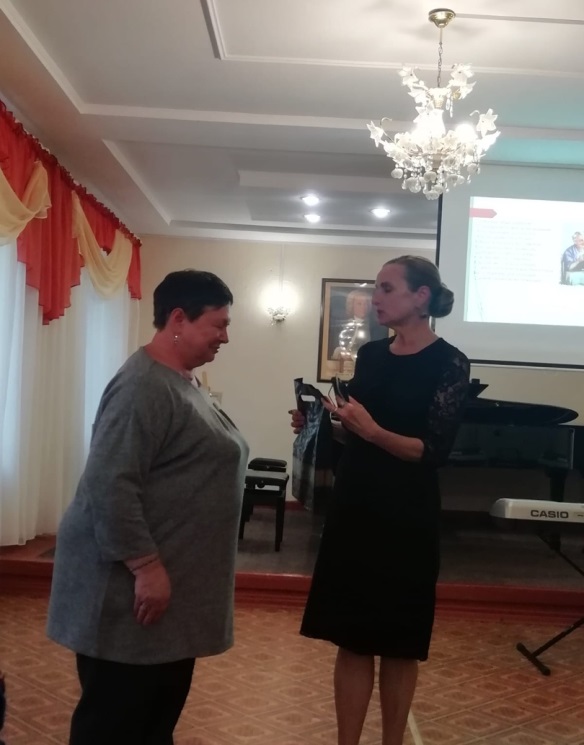 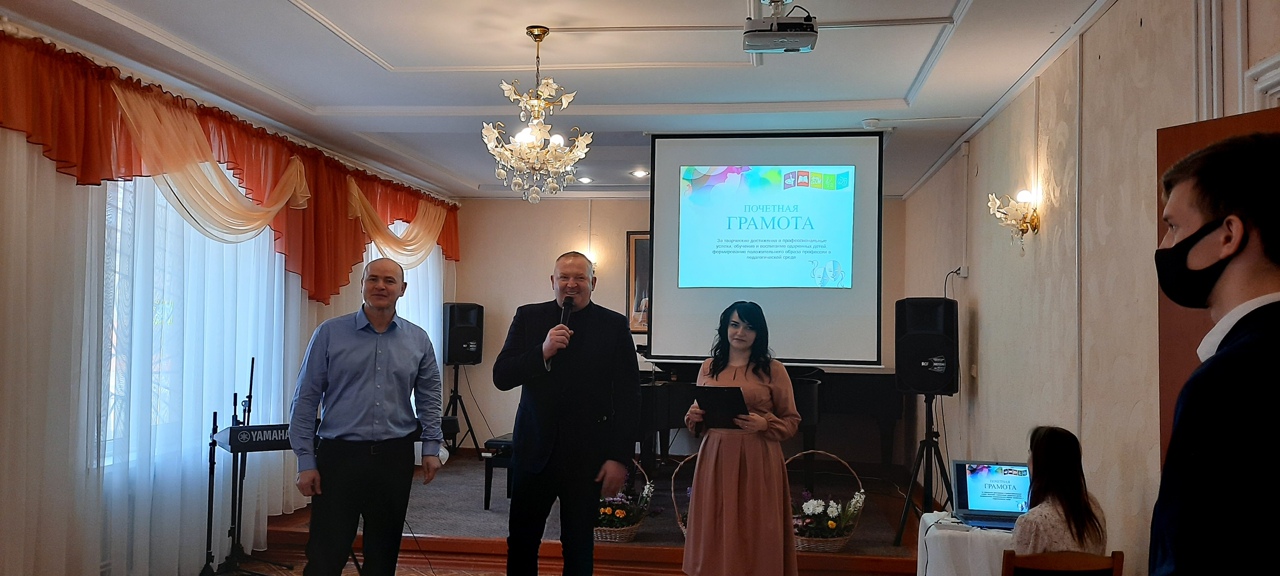 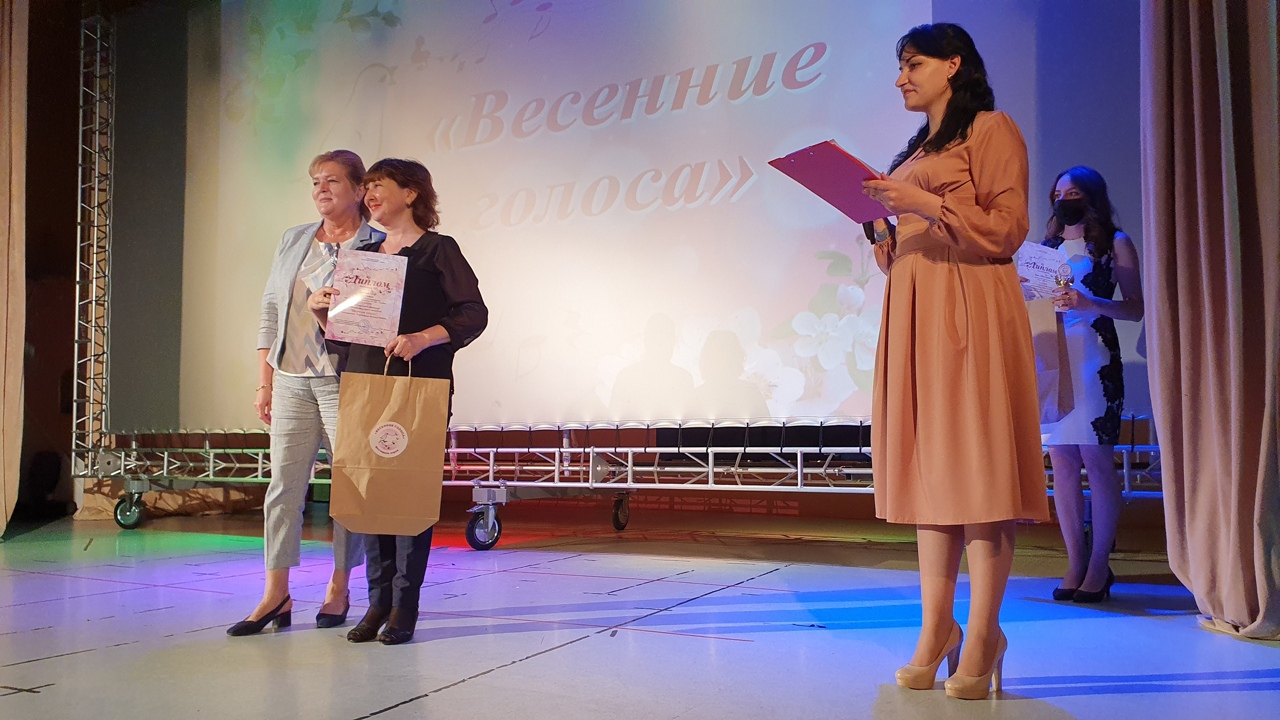 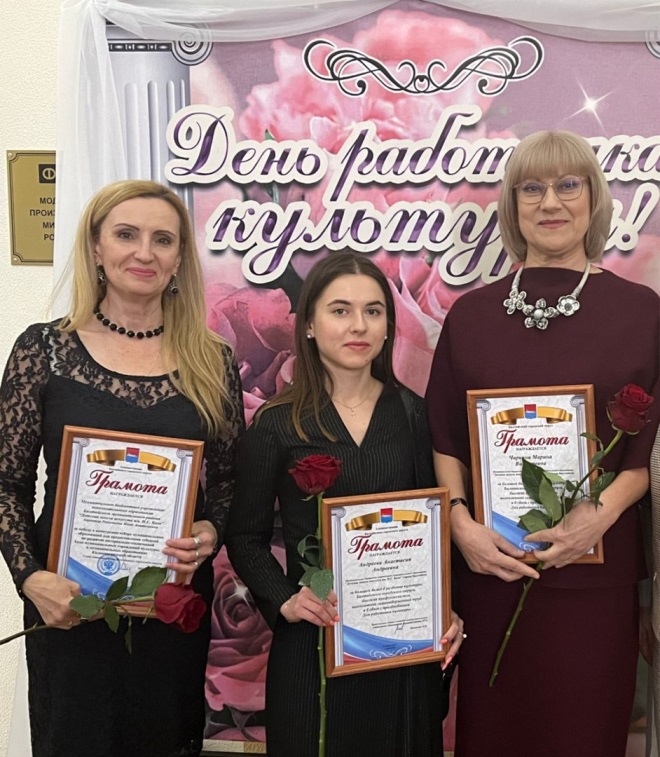 ФамилияИмяОтчествоДолжностьОбъём ПредметДокументДарвина Елена Васильевнапреподаватель72 час.«Художественное образование»удостоверениеЕрохина Светлана Валентиновнапреподаватель72 час.«Художественное образование»удостоверениеРослякова Елена Юрьевнапреподаватель30 час.«Психолого-педагогическое сопровождение инвалидов, лиц и детей с ограниченными возможностями здоровья»удостоверениеРослякова Елена Юрьевнапреподаватель72 час.«Художественное образование» (концертмейстер)удостоверениеРубашкина Татьяна Львовнапреподаватель72 час.«Художественное образование»удостоверениеСергеева Наталья Александровнапреподаватель72 час.«Художественное образование»удостоверениеСергеева Наталья Александровнапреподаватель30 час.«Психолого-педагогическое сопровождение инвалидов, лиц и детей с ограниченными возможностями здоровья»Сергеева Юлия Михайловнапреподаватель72 час.«Художественное образование»удостоверениеСкуратович Ольга Николаевнапреподаватель72 час.«Художественное образование»удостоверениеФедорова Надежда Александровнапреподаватель72 час.«Художественное образование»удостоверениеФедорова Надежда Александровнапреподаватель36 час.«Управление персоналом в учреждениях культуры»удостоверениеФоменкова Наталья Владимировнапреподаватель72 час.«Художественное образование»удостоверениеХлопицкая Екатерина Александровнапреподаватель72 час.«Художественное образование»удостоверениеЧиркина Марина Викторовнапреподаватель72 час.«Художественное образование»удостоверениеЗвание. НаградаФ.И.О. награжденногоПочетный работник общего образования РФ:Решетнева Инна АнатольевнаЗаслуженные работники культуры:Крупина Галина АркадьевнаОгинская Светлана АнатольевнаФедорова Светлана викторовнаНаградной знак Министерства культуры РФ «За высокие достижения»:Фоменкова Наталья ВладимировнаНаградной знак Министерства культуры РФ «За отличную работу»:Скуратович Ольга НиколаевнаМедаль «За заслуги перед Калининградской областью»:Крупина Галина АркадьевнаПочетная грамота Министерства культуры РФ и профсоюза работников культуры:Крупина Галина АркадьевнаОгинская Светлана АнатольевнаСуслякова Татьяна АлексеевнаБлагодарность Министерства культуры РФ:Дарвина Елена ВасильевнаКондратьева Надежда ВикторовнаРубашкина Татьяна ЛьвовнаБлагодарность Министерства культуры и массовых коммуникаций РФ: Воробьёва Татьяна НиколаевнаФедорова Светлана ВикторовнаЗарубова Залина ВалериевнаКоролькова Татьяна БорисовнаОбуваева Татьяна ВикторовнаСуслякова Татьяна АлексеевнаГрамота Государственной Думы РФ:Обуваева Татьяна Викторовна Грамота Министерства просвещения РФ:Огинская Светлана АнатольевнаНаграды Калининградской области:Ведищева Ольга ВладимировнаВладимирова Тамара НиколаевнаДарвина Елена ВасильевнаЗарубова Залина Валериевна Кондратьева Надежда ВикторовнаКрупина Галина АркадьевнаМанзюк Вероника ВладимировнаОбуваева Татьяна Викторовна Огинская Светлана АнатольевнаПермякова Лариса НиколаевнаРослякова Елена ЮрьевнаХаритонова Ирина Николаевна№ п/пДатаНаименование мероприятияМесто проведенияФ.И.О. ответственного1.15.03.2021.Открытый урок «Работа в классе ансамбля»ДШИ им. И.С. БахаКондратьева Н.В.2.13.04.2021Открытый урок «Возможности музыки безграничны»ДШИ им. И.С. БахаРослякова Е.Ю.3.15.10.2021.Открытый урок «Работа над вибрацией»ДШИ им. И.С. БахаКлимова Т.А.4.22.10.2021.Открытый интерактивный урок «Крылья души: ранняя профориентация обучающихся»ДШИ им. И.С. БахаФедорова С.В.5.27.10.2021.Открытый интерактивный урок «Я виртуозом стать хочу!»ДШИ им. И.С. БахаДарвина Е.В.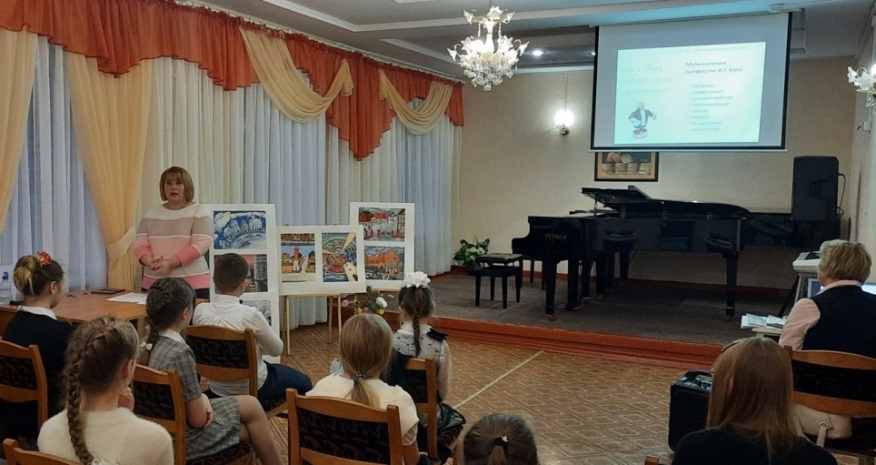 № п/пМероприятие, тема выступленияДатаМесто проведенияУчастники1.Методическую разработка внеклассного мероприятия "Моя Родина12.02.2021 г.Педагогическое сообщество «Урок РФ»Федорова С.В.2.Методическое сообщение «Работа с начинающим скрипачом»12.03.2021ДШИ им. И.С. БахаЧиркина М.В,3.«Применение инновационных технологий в современном музыкальном образовании»28.03.2021г. МоскваВсероссийская педагогическая конференция «Перспективные технологии и методы в практике современного образования»Хабунь Е.Н.Диплом №0027682 в секции «Профессиональное образование»4.Методическое сообщение «Возможности музыки безграничны»13.04.2021.ДШИ им. И.С. БахаРослякова Е.Ю.5.«Современные образовательные технологии в мировом учебно-воспитательном пространстве»Май 2021Центр «Талант педагога»Хабунь Е.Н.6.«Стиль русского лубка в рельефном изображении на уроках лепки по предпрофессиональной программе в ДШИ»24.11.2021ДШИ им. И.С. БахаХлопицкая Е.А.№п/пНазвание работы, авторГод изданияМесто публикации, размещения1.Практические рекомендации для подготовки видеоматериалов к дистанционным конкурсам. Автор: Крупина Галина Аркадьевна2021Сайт учреждения2.Конкурс художественного творчества «Ангел Рождества». Воспитание искусством на основах православной культуры. Автор Королькова Татьяна Борисовна.2021«Искусство способствующее…»Сборник материалов по итогам проведения XIII Международного конкурса детского конкурса «Ангел Рождества» 2021 годВыпуск №1№ п/пМероприятие, тема выступленияДатаМесто проведенияУчастники1.Мастер-класс  Ерохиной С.В. «И.С. Бах – великий русский композитор. Работа над маленькой прелюдией F –Dur»12.04.2021.ДШИ им. И.С. БахаУстинова Ульяна 3 класс. Преподаватели фортепианного отдела2.Мастер-класс Пермяковой Л.Н. «День кошек»03.08.2021.ДШИ им. И.С. БахаУчастники летнего лагеря «Вдохновение» 22 человека3.Мастер-класс Пермяковой Л.Н. «Птицы волшебного сада»09.08.2021.ДШИ им. И.С. БахаУчастники летнего лагеря «Вдохновение» 22 человека4.Мастер-класс Пермяковой Л.Н. «Все профессии нужны – все профессии важны!»12.08.2021.ДШИ им. И.С. БахаУчастники летнего лагеря «Вдохновение» 22 человека5.Мастер-класс Корольковой Т.Б. «Мой любимый город»05.11-2021Группа ВК ДШИ им. И.С. БахаПреподаватели, учащиеся и родители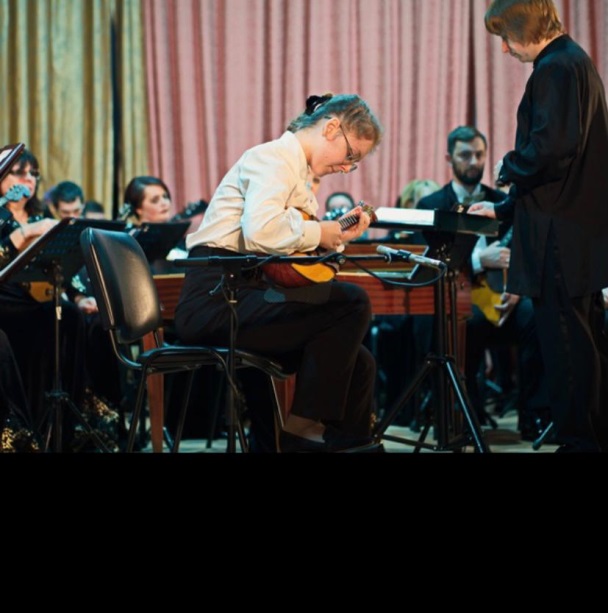 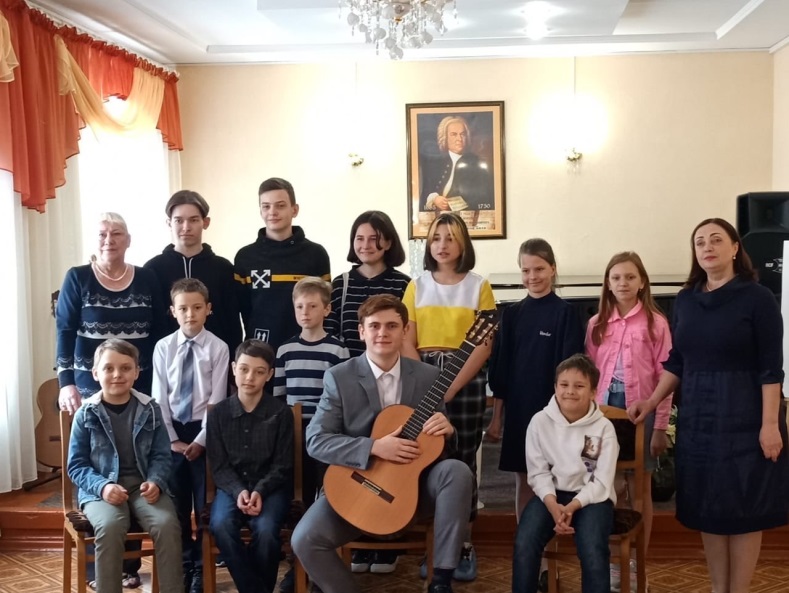 № п/пМероприятиеСроки проведенияМесто проведенияУчастники1.Мастер-класс Титовой Татьяны Геннадьевны «Особенности работы над фортепианными произведениями славянских композиторов»04.06.2021Образовательный Методический центрКалининград, площадка ZOOMКрикушенко Вероника (преп. Обуваева Т.В.)2.Мастер-класс Носиной Веры БорисовныНоябрь 2021ZOOMКрикушенко Вероника (преп. Обуваева Т.В.)3.Мастер-класс Слободяна Владимира Дмитриевича в рамках XIII Международного конкурса им. И.С. БахаДекабрь 2021ОМЦ КалининградНазарова Елизавета(Владимирова Т.Н.)Дворников Дмитрий (Обуваева Т.В.) Деревенко София4.Мастер – класс в рамках семинара I Tarptautinis konkursas IMPRESIJOS – Baltijos ImpresijosГ. Клайпеда21-25 июня 2021 г.Крикушенко Вероника (преп. Обуваева Т.В.)
Название работы, авторМесто публикации, размещенияДистанционный концерт в рамках проекта сетевого взаимодействия и сотрудничества с дошкольными учреждениями13.01.2021.Образовательная социальная сеть nsportal.ru Бинецкая И.П.Публикация: Сценарий праздника на оркестровом отделеПарад ансамблей» http://pedmir.ru/13674213.03.2021 г. Электронный журнал «Педагогический мир» Федорова С.В.Публикация сценария праздника на оркестровом отделе «Чудо Рождества»29.03.2021 г. Электронный журнал «Педагогический мир» Федорова С.В.Работа: "Сценарий классного часа "Добрый дух домашнего очага"17.03.2021 г. Всероссийский творческий конкурс"Горизонты педагогики"Номинация: "Творческие и методические работы педагогов Федорова С.В.Название работы:Конспект родительского собрания «Организациязанятий ребёнка дома и в школе»31.05.2021 г. Всероссийский образовательный портал «Педагоги России». Всероссийский педагогический конкурс «Педагогика XXI века: опыт, достижения, методика». Номинация: «Деятельность в системе дополнительного образования» Федорова С.В.Методическая разработка «Мой первый выпускной!»15.06.2021 сайте «Эталон» по адресу: https://fi-co.ru/search/ Хабунь Е.Н.Сценарий отчетного концерта народного отдела, посвященного воссоединению Крыма с Россией15.09.2021. Международный образовательный центр «Кладовая талантов» Бинецкая И.П.Методическое сообщение «Возможности музыки безграничны»02.10.2021. Сборник «Педагогическая теория и практика — актуальные идеи и успешный опыт» Рослякова Е.Ю.Методическая разработка «Програмная музыка»03.10.2021. на сайте https://дельфиненок.рф  Рослякова Е.Ю.Методическая работа «Музыкальная память и способы ее развития у обучающихся ДМШ и ДШИ»21.12.2021. IV Всероссийский конкурс «Гордость страны» Бинецкая И.П.Методическая разработка «Этапы начального обучения игры на фортепиано».09.12.2021  Федеральный инновационный центр образования “Эталон”,Итого: 11Итого: 11СтатьяМесто публикованияАвтор«Музыкальные юбилеи»Сайт ДШИ им. И.С. Баха,Сергеева Ю.М.Поздравляем с победами в олимпиадах по сольфеджио и музыкальной литературе.Сайт ДШИ им. И.С. БахаСергеева Ю.М,Заслуженный подарок под Новый год!Сайт ДШИ им. И.С. БахаКрупина Г.А.Браво, народники!Сайт ДШИ им. И.С. БахаКондратьева Н.В.Одаренные дети - надежда РоссииСайт ДШИ им. И.С. БахаРешетнева И.А.Сюрприз от деда Мороза...Сайт ДШИ им. И.С. БахаРешетнева И.А.Итоги XIII Международного конкурса «Ангел Рождества»Сайт ДШИ им. И.С. БахаРешетнева И.А.Зимние забавыСайт ДШИ им. И.С. БахаХабунь Е.Н.Воспитание через изобразительное искусствоСайт ДШИ им. И.С. БахаМунтян О.В.До свидания, «Ангел Рождества»!Сайт ДШИ им. И.С. БахаКоролькова Т.Б.Урок мужестваСайт ДШИ им. И.С. БахаФедорова Н.А.Музыка вокруг нас.Сайт ДШИ им. И.С. БахаОбуваева Т.В.Весенние посиделки!Сайт ДШИ им. И.С. БахаКондратьева Н.В.Мы эту землю Родиной зовем….Сайт ДШИ им. И.С. БахаВедищева О.В,Фестивали, фестивали…Сайт ДШИ им. И.С. БахаОбуваева Т.В.Герои земли русской!Сайт ДШИ им. И.С. БахаКоролькова Т.Б.Вперёд, к успеху!Сайт ДШИ им. И.С. БахаКондратьева Н,В,Прекрасное далеко…Сайт ДШИ им. И.С. БахаФедорова Н.А.Только одна тема.Сайт ДШИ им. И.С. БахаКоролькова Т.Б.Вдохновение полетаСайт ДШИ им. И.С. БахаСкуратович О.Н.Вечные ценностиСайт ДШИ им. И.С. БахаЕрохина С.В.Прекрасный итог учебного года!Сайт ДШИ им. И.С. БахаКондратьева Н.В.Мой одноклассник - музыкантСайт ДШИ им. И.С. БахаКрупина Г.А.Природа – главный учитель.Сайт ДШИ им. И.С. БахаПермякова Л.Н.Научать наших детей быть избирательнымиСайт ДШИ им. И.С. БахаФедорова С.В.Вспоминаем лето с именем Петра I.Сайт ДШИ им. И.С. БахаФедорова Н.А.ImpressionsСайт ДШИ им. И.С. БахаОбуваева Т.В.Маяки человечества.Сайт ДШИ им. И.С. БахаФедорова С.В.«Я музыкантом стать хочу!»Сайт ДШИ им. И.С. БахаКондратьева Н.В.Дорога к знаньям – трудный путь.Сайт ДШИ им. И.С. БахаФедорова Н.А.Крылья души.Сайт ДШИ им. И.С. БахаФедорова С.В.«Я виртуозом стать хочу!»Сайт ДШИ им. И.С. БахаСергеева Н.А.Вперёд, к новым успехам!Сайт ДШИ им. И.С. БахаКондратьева Н.В.Юные виртуозыСайт ДШИ им. И.С. БахаОбуваева Т.В.Листая страницы...Сайт ДШИ им. И.С. БахаФедорова С.В.А что там с Перспективой?Сайт ДШИ им. И.С. БахаМанзюк В.В.От простого к сложному...Сайт ДШИ им. И.С. БахаСергеева Ю.М.Победная осень Слюнкиной КсенииСайт ДШИ им. И.С. БахаКондратьева Н.В.Вера. Надежда. Любовь.Сайт ДШИ им. И.С. БахаФедорова Н.А.“ О героях былых времен…”Сайт ДШИ им. И.С. БахаСавченко Н.Т.Хвостатые и крылатые горожанеСайт ДШИ им. И.С. БахаКоролькова Т.Б.Скажи жизни «Да!»Сайт ДШИ им. И.С. БахаФедорова С.В.«РУССКОЕ ДИВО»Сайт ДШИ им. И.С. БахаКрупина Г.А.Наши таланты под ёлочкой…Сайт ДШИ им. И.С. БахаВедищева О.В.Итого: 43 публикации№ п/пМероприятиеДатаМесто проведенияУчастники1.Участие в работе жюри и экспертного совета13.01.21.Международный образовательно-просветительский портал «ФГОС онлайн»Бинецкая И.П.Хабунь Е.Н.2.Жюри I Межшкольный конкурс «Фортепианные путешествия»Январь2021 г.г. КалининградОбуваева Т.В.3.Жюри отборочного муниципальный этапа конкурса «Звезды Балтики»24.03.2022.г. Балтийск ДДТФедорова Н.А.4.Областной конкурс «Мой любимый город» конкурс детского рисунка. ЖюриАпрель 2021МБУ ДО ДШИ им. И.С. БахаФедорова Н.А.Королькова Т.Б.5.III Областной конкурс юных пианистов «Сальве классика»0-21.04.2021г. ЧерняховскОбуваева Т.В.6.I Межшкольный конкурс «Варансон»Май 2021.ДШИ им. Ф. Шопена г. КалининградОбуваева Т.В.7.VI Открытый областной конкурс фортепианной музыки обучающихся ДМШ и ДШИ Калининградской области «Vivat Рояль»25-30.04. 2021г. СоветскОбуваева Т.В.8.Областной конкурс «От гавота до фокстрота»16.05.2021.ДШИ «Лира» п. ПрибрежныйКрупина Г.А.9.Участие в составе экспертного советаВсероссийский конкурс музыкального творчества «Восходящие звезды-2021»19.05.2021 г.г. МоскваХабунь Елизавета Николаевна10.IV Межшкольный конкурс «Юный виртуоз»20.10.2021.ДШИ «Гармония»г. КалининградОбуваева Т.В.11.Председатель  жюри XXII открытого конкурса вокального творчества молодых исполнителей эстрадной песни «Синяя птица — птица Надежды»12.11.2021.г. БалтийскКМЦФедорова Н.А.12.Муниципальный конкурс детского рисунка «Город у моря. Твоя история»12-22.11.2021МБУ ДО «ДШИ им. И.С. Баха» г.БалтийскаФедорова н.А.Сидорова Е.С.13.II Межшкольный конкурс на лучшее исполнение вокализа27.11.2021ДШИ «Гармония»г. КалининградФедорова Н.А.14.Окружной конкурс «Наши таланты» в номинации «Детский патриотический рисунок. Эпоха Александра Невского»6-20. 2021МБУ ДО «ДШИ им. И.С. Баха» г.БалтийскаМанзюк В.В.Пермякова Л.Н.15.III Областной конкурс «Музыкальные картинки»12.12.2021.ДШИ Пионерский ГООбуваева Т.В.16.IV Областной конкурс «Фортепиано без границ»15.12.2021ДМШ Гофмана КалининградОбуваева Т.В.17.Межшкольный конкурс «Юный виртуоз»21.12.2021ДШИ «Гармония»г. КалининградОбуваева Т.В.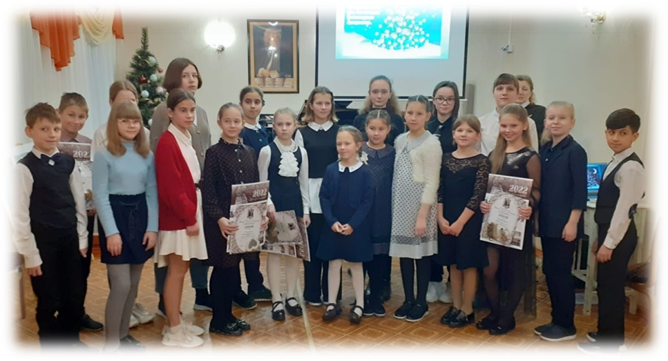 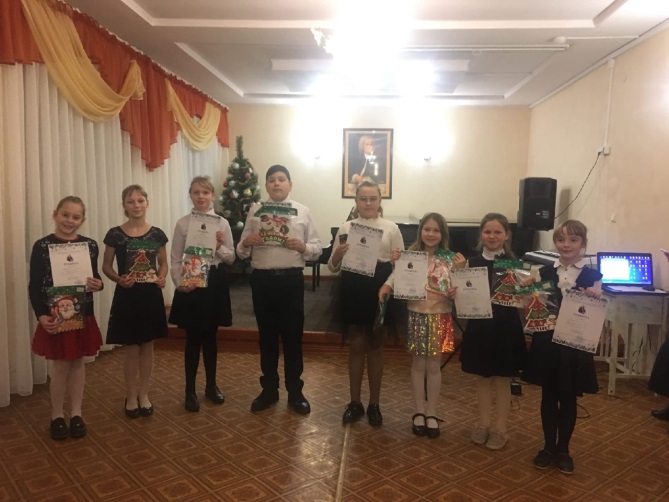 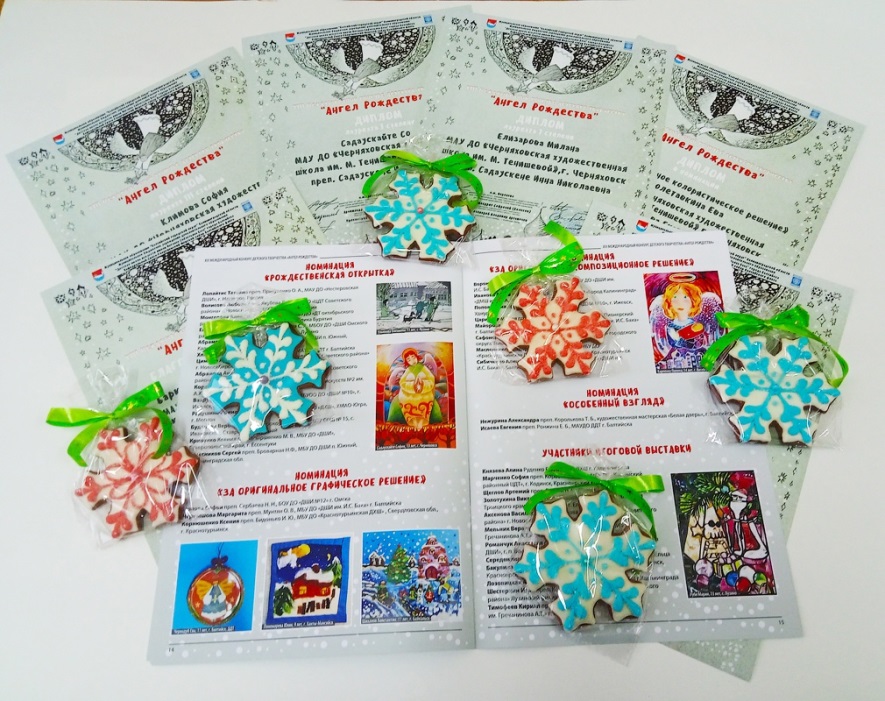 № п/пМероприятие, тема выступленияДатаМесто проведенияУчастники1.Международный конкурс детского творчества «Ангел Рождества»Январь 2021МБУ ДО «ДШИ им. И.С. Баха»г. Балтийскаhttp://bach.tw1.ru/?q=angelro/angel_17Преподаватели и учащиеся художественного отделения , учащиеся художественных школ России и ближнего зарубежья2.Областной конкурс детского рисунка.  «Мой любимый город»Апрель 2021МБУ ДО ДШИ им. И.С. БахаУчащиеся ДШИ и ДХШ Калининграда и области3.Областной конкурс  «Играй, баян»МБУ ДО ДШИ им. И.С. БахаУчащиеся ДШИ и ДХШ Калининградской и Московской областей4.Муниципальный конкурс детского рисунка «Город у моря. Твоя история»12-22.11.2021МБУ ДО «ДШИ им. И.С. Баха» г.Балтийска75 участников. Учащиеся образовательных учреждений БГО5.Окружной конкурс «Наши таланты» в номинации «Детский патриотический рисунок. Эпоха Александра Невского»6-20.12.2021МБУ ДО ДШИ им. И.С. БахаУчащиеся образовательных учреждений БГО6.XIII Международный конкурс юных пианистов им. И.С. БахаДекабрь 2021МБУ ДО ДШИ им. И.С. Баха52 участника из России и Белоруссии7.Областной конкурс рисунка «Звуки и краски эпохи барокко»Декабрь 2021МБУ ДО ДШИ им. И.С. Баха37 участников из ДШИ и ДХШ Калининградской области и России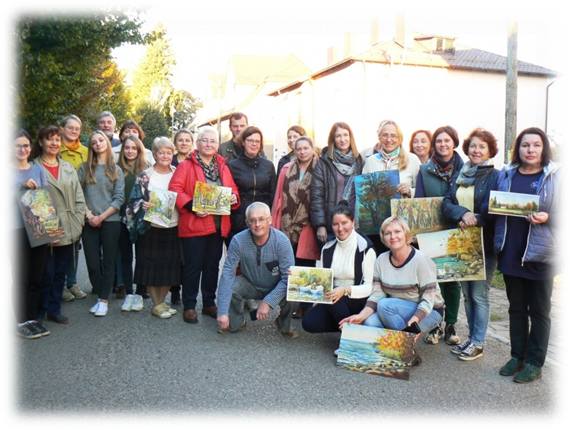 № п/пМероприятиеДатаМесто проведенияУчастники, достижения1.Международный конкурс профессионального мастерства13.01.2021.Международный образовательно-просветительский портал «ФГОС онлайн»Хабунь Е.Н.(I место в Международном конкурсе профессионального мастерства)Участие в работе жюри и экспертного совета на Международном -образовательно просветительском портале «ФГОС онлайн»2.Ш Международный музыкальный конкурс Гудвин АртЯнварь2021 г.г. МоскваДарвина Е.В.(почетный диплом концертмейстера) 1 шт.3.Всероссийский педагогический конкурс «Воспитание патриота и гражданина России 21 века»Февраль2021 г.Онлайнwww.fond21vtka.ruПреп.Савченко Н.Т.Диплом Ш степени4.Муниципальный фестиваль художественного творчества работников образовательных организаций Балтийского городского округаФевраль2021 г.г. БалтийскФедорова Светлана ВикторовнаСергееваНаталья АлександровнаФедорова Светлана ВикторовнаЗарубова Залина ВалерьевнаКрупина Галина АркадьевнаКондратьева Надежда ВикторовнаРослякова Елена ЮрьевнаШомко Лариса Викторовна5.Всероссийская викторина для педагогов «Игровые технологии в дошкольном образовании»24.02.2021Всероссийский центр информационных технологий «ИНТЕЛЛЕКТ»Хабунь Е.Н.6.Международный конкурс педагогического мастерства «Талант педагога – 2021» Название работы: Сценарий классного часа «Неповторимые мгновенья» -17.03.2021 г«Кладовая талантов»Федорова С.В. Свидетельство участник7.Всероссийский педагогический конкурс  Педагогика XXI века: опыт, достижения, методика29.03.2021 г.г. МоскваХабунь Елизавета Николаевна Лауреат 1 ст.Федорова Н.А. Лауреат 1 ст.8.II  Областной конкурс юных исполнителей на народных инструментах и гитаре «Народные мелодии»Апрель2021г. СлавскКалинградская обл.Скуратович О.Н.Крупина Г.А.(дипломы за пед.мастерство)Дарвина Е.В.(диплом концертмейстера)9.Всероссийская  олимпиада руководителей и педагогов организации дополнительного образования детей «Особенности работы с детьми с ОВЗ и детьми-инвалидами в организации дополнительного образования детей»17.04.2021г. МоскваРослякова Е.Ю.Федорова Н.А.Обуваева Т.В.Огинская С.А.Дипломы победителей10.Всероссийский музыкальный конкурс вокально-инструментального творчества «Музыкальная радуга»Апрель2021 гг. ПермьДарвина Елена ВасильевнаДиплом лучшему концертмейстеру11.Итоги  II Всероссийского конкурса «Мое призвание-педагог»апрель2021 г.г. ОренбургПермякова Л. Н.Диплом 1 ст.Королькова Т.Б.Диплом 1 ст.Манзюк В.В.Диплом 1 ст.12.Всероссийский конкурс для педагогов по воспитанию гражданственности и патриотизма "Под российским флагом"02.04.2021 г.Первый интеллектуальный центр дистанционных технологий «Новое достижение».Федорова С.В. – лауреат III степени13.Международный творческий конкурс «Престиж».  Номинация «Конспекты занятий / дополнительное образование». Название работы «Необычное путешествие»12.04.2021 г.Международный образовательный портал "Престиж"Федорова С.В. - участие14.Всероссийский конкурс концертмейстеров «Вдохновиссимо»Апрель2021РоссияДарвина Е.В. Лауреат 1 ст.15.XXVIII Международный фестиваль-конкурс детского-молодежного творчества и педагогических инновацийАпрель2021 г.г.МоскваХлопицкаяЕкатеринаАлександровнаДиплом Лауреата2 ст.16.Я лепить могу часами, мир свой создаю рукамиМай2021 гг.ОренбургХлопицкая Екатерина АлександровнаДиплом 1 ст.17.IV Всероссийский конкурс творческих работ«Великая победа – 2021»..15.05.2021 г.Центр дистанционных мероприятий«12 месяцевПедагогический ансамбль скрипачей «Экспромт» - Диплом победителя 1 место18.Всероссийский фестиваль профессионального мастерства «Таланты России»2021.г. МоскаваХабунь Е.Н.19.Международный конкурс концертмейстеров «Маэстро»05.05.2021 г.г.МоскваДарвинаЕленаВасильевнаЛауреат I степени в номинации «Педагоги-концермейстеры (фортепиано)20.Плэнер преподавателей художественных отделений ДХШ и ДШИ Калиниградской области «Край родной, навек любимый»Май2021 г.г.Приморск,Калиниградская областьКоролькова Татьяна БорисовнаХлопицкая Екатерина АлександровнаПрмякова Лариса НиколаевнаМанзюк Вероника ВладимировнаАндреева Анастасия Андреевна(благодарственные письма)21.VI Открытый Всероссийский конкурс концертмейстеровМай2021 г.г.ОмскДарвина ЕленаДм лта 2 ст.22.Всероссийский  творческий  конкурс для педагогов "Цветущая весна"16.05.2021.г. Москва «Мир педагога»Хабунь Елизавета Николаевна Лауреат 1 ст.23.XIV Открытый конкурс педагогического творчества «И Мастерство, и Вдохновенье…»31.05.2021 г.СветлогорскПедагогический ансамбль скрипачей «Экспромт» - Лауреат III степени.Рослякова ЕленаСергеева НатальяЛауреат  II ст.24.XIII Международный конкурс-фестиваль Музыкально-художественного творчества3-6 июня2021 г.г.КалиниградКрупина  ГалинаАркадьевнаСпециальный приз «Золото Балтики»Дарвина Е.В. «Лучший концертмейстер»25.Всероссийский дистанционный  конкурс для педагогов «Свет Педагога»11.06.2021.МоскваХабунь Е.Н.26.Международного конкурса развития профессиональных компетенций для педагогов "Опыт работы с детьми с ОВЗ"23.08.2021.г. МоскваХабунь Е.Н.27.Областной конкурс «Безопасная Россия»2021 г.г. КалининградФедорова Светлана ВикторовнаРубашкина Татьяна ЛьвовнаЛауреат 2 степени28.Всероссийский конкурс изобразительного искусства среди студентов и профессионалов « Ангел вдохновения»2021г.г. Санкт- ПетербургХлопицкая Екатерина Александровна Диплом 2 степени.29.Международный дистанционный конкурс работников образования «Сценарий праздников и мероприятий»15.09.2021г. МоскваБинецкая Ирина ПетровнаЛауреат 1 степени30.Международный творческий конкурс « Престиж»04.10.2021г. Санкт-ПитербургФедорова Светлана ВикторовнаДиплом  1 степени31.Всероссийский конкурс, посвящены Всемирному дню защиты зверей « Учёный медведь»30.11.2021г. ОренбургХлопицкая Екатерина АлександровнаДиплом  1 степени32.IV Всероссийский профессиональный конкурс « Гордость страны»21.12.2021 г.г. МоскваБинецкая Ирина Петровна33.Всероссийский конкурс «Вокальное и музыкальное творчество»25.12.2021.Международный центр образования и педагогикиБинецкая Ирина Петровна34.Международный дистанционный конкурс для педагогов «Новое поколение»2021 г.г. МоскваБинецкая Ирина Петровна35.Всероссийский конкурс творческих работ, посвящёный символу 2022 года «Комплименты для Тигра»2021 г.г. ОренбургХлопицкая Екатерина Александровна36.Международный конкурс изобразительного искусства « В ритме цвета»08.12.2021 г.г. МоскваХлопицкая Екатерина АлександровнаДополнительные общеобразовательные программыДополнительные общеобразовательные программыДополнительные общеобразовательные программыДополнительные общеобразовательные программыВид образовательной программы(основная,дополнительная)Уровень (ступень)образовательной программыНаименованиеобразовательнойпрограммыНормативныйсрокосвоения123451.Дополнительная общеобразовательная общеразвивающая программа художественной направленностиДополнительное образование«Музицирование»1 год2.Дополнительная общеобразовательная общеразвивающая программа художественной направленностиДополнительное образование«Готовимся к школе» с изучением музыкального инструмента (скрипка, ф-но, гитара, аккордеон, баян, флейта, синтезатор, постановка голоса).1 год3.Дополнительная общеобразовательная общеразвивающая программа художественной направленностиДополнительное образование«Раннее эстетическое развитие»2 года4.Дополнительная общеобразовательная общеразвивающая программа художественной направленностиДополнительное образование«Изобразительное искусство»3 года5.Дополнительная общеобразовательная общеразвивающая программа художественной направленностиДополнительное образование«Готовимся к школе. Изобразительное искусство».4 года6.Дополнительная общеобразовательная общеразвивающая программа художественной направленностиДополнительное образование«Эстрадное пение»4 года7.Дополнительная общеобразовательная общеразвивающая программа художественной направленностиДополнительное образование«Электронные музыкальные инструменты»4 года8.Дополнительная общеобразовательная общеразвивающая программа художественной направленностиДополнительное образование«Хоровое пение».4 года9.Дополнительная общеобразовательная общеразвивающая программа художественной направленностиДополнительное образование«Фортепиано»4 года10.Дополнительная общеобразовательная общеразвивающая программа художественной направленностиДополнительное образование«Народные инструменты»4 года11.Дополнительная предпрофессиональная общеобразовательная программа в области изобразительного искусстваДополнительное образование«Живопись»5 лет12.Дополнительная предпрофессиональная общеобразовательная программа в области музыкального искусстваДополнительное образование«Народные инструменты».5-6 лет13.Дополнительная предпрофессиональная общеобразовательная программа в области музыкального искусстваДополнительное образование«Хоровое пение»8-9 лет14.Дополнительная предпрофессиональная общеобразовательная программа в области музыкального искусстваДополнительное образование«Духовые инструменты»8-9 лет15.Дополнительная предпрофессиональная общеобразовательная программа в области музыкального искусстваДополнительное образование«Струнные инструменты»8-9 лет16.Дополнительная предпрофессиональная общеобразовательная программа в области музыкального искусстваДополнительное образование«Народные инструменты»8-9 лет17.Дополнительная предпрофессиональная общеобразовательная программа в области музыкального искусстваДополнительное образование«Фортепиано»8-9 лет18.Дополнительная предпрофессиональная общеобразовательная программа в области театрального искусстваДополнительное образование«Искусство театра»8-9 лет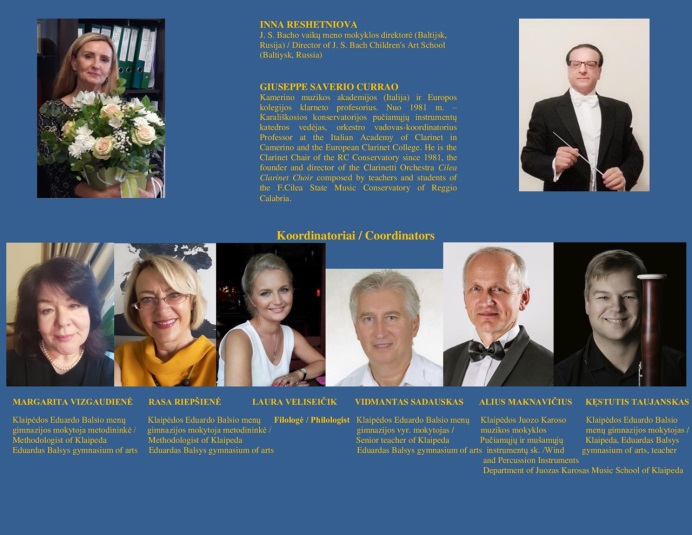 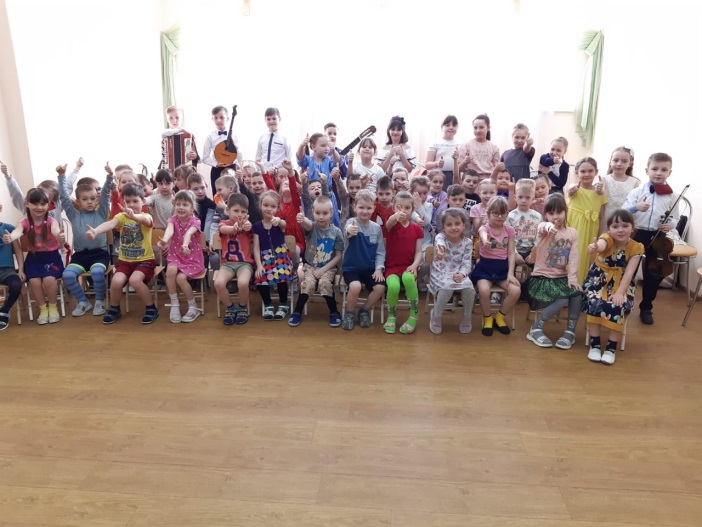 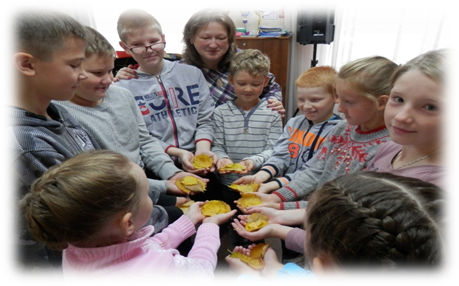 №п/пПеречень инновационных дополнительных общеобразовательных программПеречень инновационных дополнительных общеобразовательных программПеречень инновационных дополнительных общеобразовательных программПеречень инновационных дополнительных общеобразовательных программ№п/пВид образовательной программы(основная,дополнительная)Уровень (ступень)образовательной программыНаименованиеобразовательнойпрограммыНормативныйсрокосвоения1.Дополнительная предпрофессиональная программаДополнительное образование«Искусство театра»8 лет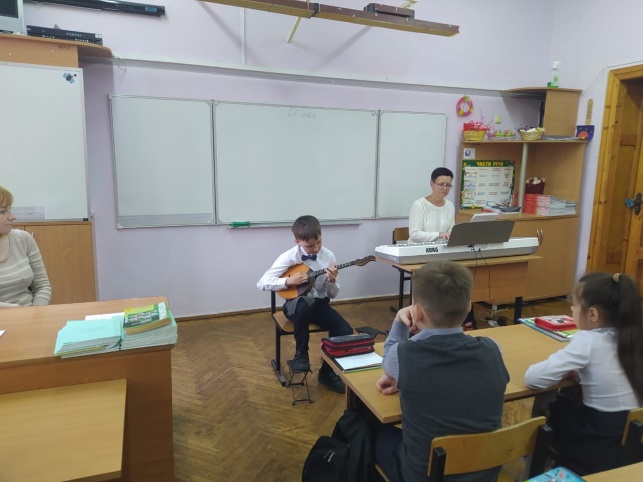 «Мой одноклассник – музыкант!»№п/пПеречень проектовПеречень проектовПеречень проектовПеречень проектов№п/пНазвание проектаРуководительОхватлюдейНормативныйсрокреализации1.«Балтика встречает друзей» Крупина Г.А.Ежегодно до 300 человекДолгосрочный2.«Музыкальная гостиная»Хабунь Е.Н.Ежегодно до 300человекДолгосрочный3.«Артстрит»Королькова Т.Б.Около 50 человекКраткосрочный4. «Мой одноклассник – музыкант!»Крупина Г.А.Около 70 человекКраткосрочный5.«Artребенок»Королькова Т.Б.№п/пТема исследовательской работыРуководительВыполнил (а)1.«Письмо П.И.Чайковскому. Спасибо за «Детский альбом»!»Международная олимпиада по музыкальной литературе «Чайковский. Жизнь в музыке» (Центр АРТ-образования при поддержке Чувашского государственного педагогического университета им. И. Я. Яковлева Министерства просвещения Российской Федерации январь 2021Сергеева Ю.М.Чекайло Елизавета2.«Воспоминания» М.Таривердиева Музыка из к/ф «17 мгновений весны»Открытый региональный конкурс по музыкальной литературе «Умники и Умницы» апрель 2021Сергеева Ю.М.Чекайло Елизавета3.«Ф.К. Гриппенкерль и «Маленькие прелюдии И.С.Баха»II Областной конкурс по музыкальной литературе и народному музыкальному творчеству «Времена и музыка»Сергеева Ю.М.Чекайло Елизавета4.«Ф. Шопен ноктюрн до диез минор» МАУ ДО «Черняховская детская музыкальная школа», март 2021г.Областной конкурс творческих работ по музыкальной литературе «Композиторы XX-XXI века» МАУ ДО ДМШ им. Р.М. Глиэра» г. Калининград, апрель 2021 г.Сергеева Ю.М.Чекайло Елизавета5.«Бенджамен Бриттен «Симфонические вариации на тему Г. Пёрселла»III Областной конкурс творческих работ по музыкальной литературе  «Музыка глазами детейСергеева Ю.М.Чекайло Елизавета6.«Моцарт в Вене» I Международная музыкально-теоретическая олимпиада имени М.И. Невитова - Специальный  диплом участника «За глубину исследования» («Омское музыкальное училище имени В.Я. Шебалина, заочный тур – 5-28 марта, очный тур 28 марта 2021г.Сергеева Ю.М.Ласькова Александра7.«Кайзерлинг  и «Гольдберговские  вариации» VIМеждународная олимпиада по музыкальной литературе и слушанию    музыки «Музыка – душа моя»Сергеева Ю.М.Ласькова Александра8.«Бруно Куле. Современный французский композитор»Областной конкурс творческих работ по музыкальной литературе «Композиторы XX-XXI века» МАУ ДО ДМШ им. Р.М.Глиэра» г.Калининград, апрель 2021 г.Сергеева Ю.М.Ласькова Александра9.«В поисках Дженкинсона.«Танец сильфов» I Областной конкурс учащихся ДМШ. ДШИ, ДХШ «Приношение Шопену» МАУ ДО ГО «Город Калининград», «ДШИ им. Ф.Шопена), февраль 2021г.Сергеева Ю.М.Ласькова Александра10.«Романс «Сирень» С.Рахманинова в обработке для хора» VIII Областной конкурс по сольфеджио и музыкальной литературе «Мир русского романса»Сергеева Ю.М.Ласькова Александра11.«Музыка старого города. Прогулки по городу Пиллау»ГБУ КО «Образовательно-методический Центр»,МАУ ДО «Черняховская детская музыкальная школа», март 2021гСергеева Ю.М.Ласькова Александра12.«Образ сирени в искусстве»IV Областной конкурс «Диалог культур. Диалог искусств» МБУДО «ДШИ»  Янтарного городского округа, апрель 2021)Сергеева Ю.М.Ласькова АлександраНазвание работы, авторГод изданияМесто размещенияМесто размещенияПрезентация Федеральный проект «Успех каждого ребенка»Решетнева Инна Анатольевна2021Сайт ДШИ, группа ВКОткрытый интерактивный урок «Дарите музыку» Владимирова Т.Н.11.03.2021.Сайт ДШИ, группа ВКhttps://vk.com/wall-94457902_1418Открытый интерактивный урок «Безопасная Россия». Федорова С.В.20.04.2021.Сайт ДШИ, группа ВКhttps://vk.com/wall-94457902_1571Проект сетевого взаимодействия «Мой одноклассник — музыкант». Крупина Г.А.Май 2021.Сайт ДШИ, группа ВКhttps://vk.com/wall-94457902_1518Открытый интерактивный урок «И.С. Бах. От простого к сложному». Обуваева Т.В.26.11.2021.Сайт ДШИ, группа ВКhttps://vk.com/wall-94457902_1648Открытый интерактивный урок«Скажи наркотикам «Нет!» Федорова С.В.14.12.2021.Сайт ДШИ, группа ВКhttps://vk.com/wall-94457902_1672Итого: 6 разработокИтого: 6 разработокИтого: 6 разработокИтого: 6 разработок№п/пПоказателиПоказателиРезультат1.Численность учащихся, занимающихся учебно-исследовательской деятельностьюЧисленность учащихся, занимающихся учебно-исследовательской деятельностью22.Численность учащихся, принявших участие в массовых мероприятиях (конкурсы, фестивали, выставки), в том числе:Численность учащихся, принявших участие в массовых мероприятиях (конкурсы, фестивали, выставки), в том числе:3063.Межшкольные конкурсы:Межшкольные конкурсы:344.Областные, региональные конкурсыОбластные, региональные конкурсы475.Международные, российские конкурсы, проводимые на территории Калининградской областиМеждународные, российские конкурсы, проводимые на территории Калининградской области64 6.Российские конкурсы за пределами Калининградской областиРоссийские конкурсы за пределами Калининградской области407.Международные конкурсы за пределами Калининградской областиМеждународные конкурсы за пределами Калининградской области818.ФестивалиФестивали409.Численность  побед в  конкурсах, фестивалях,  в том числе:Численность  побед в  конкурсах, фестивалях,  в том числе:24110.на региональном уровнена региональном уровне7711.на федеральном уровнена федеральном уровне7012.на международном уровнена международном уровне9413.Количество массовых мероприятий, проведенных организацией  (кроме перечисленных конкурсов), в том числе:Количество массовых мероприятий, проведенных организацией  (кроме перечисленных конкурсов), в том числе:2814.на школьном уровнена школьном уровне2215.на муниципальном уровнена муниципальном уровне216.на областном, региональном уровнена областном, региональном уровне117.на федеральном уровнена федеральном уровне118.на международном уровнена международном уровне2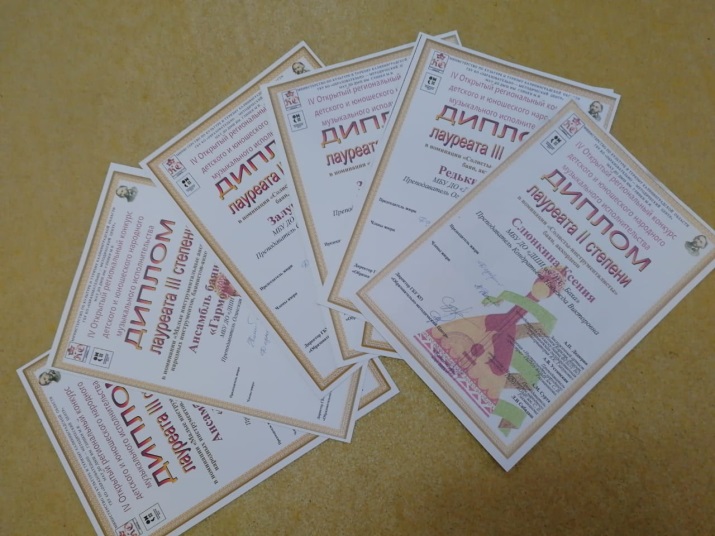 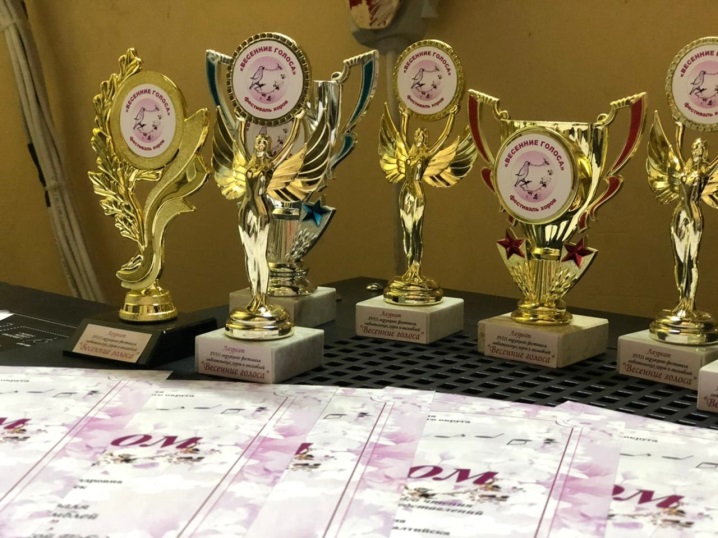 №п/пНазвание статьи№ газетыдата1.Художники из Балтийска получили награды№8 04.03.2021.2.Работникам культуры вручили награды в честь праздника№12 01.04.2021.3.Золотые наши дети№22 10.06.2021.4.Новые высоты балтийских музыкантов№50 23.12.2021.5.Домристка из Балтийска выступила с оркестром№51 30.12.2021.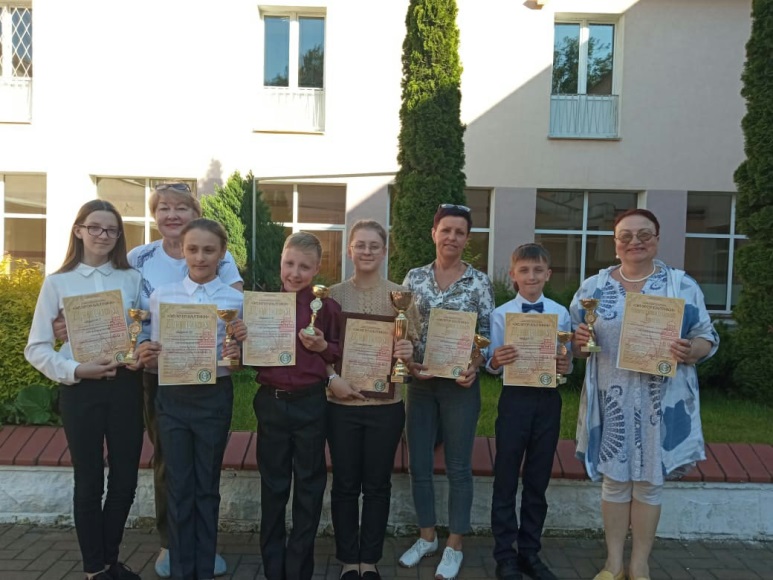 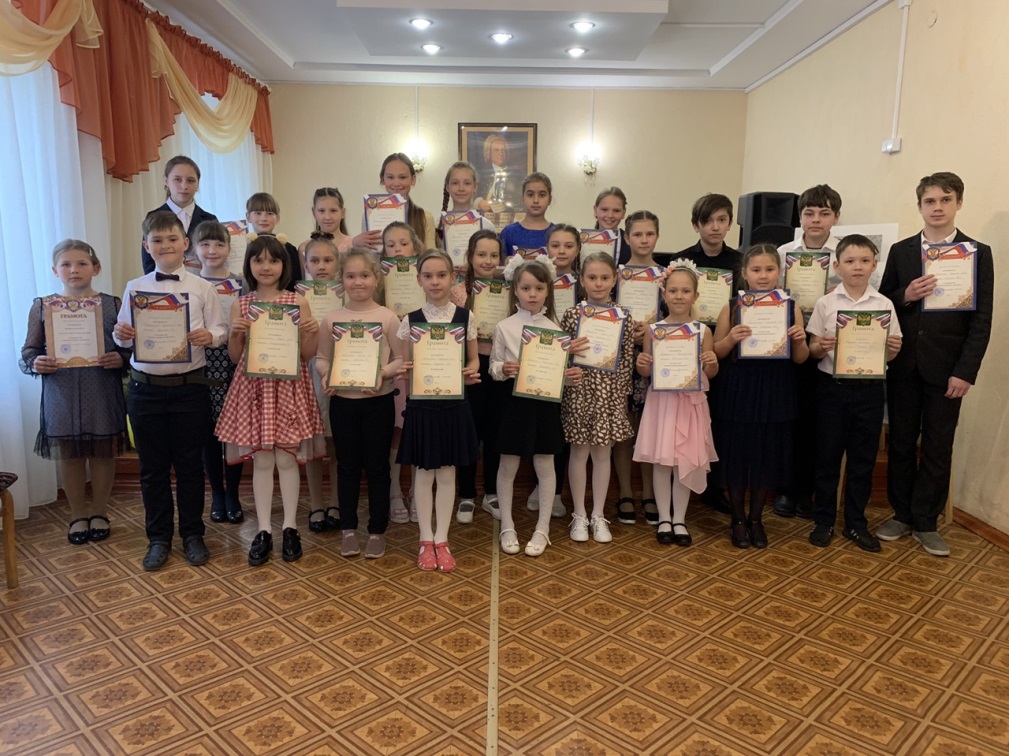 №МероприятиеСроки проведенияМесто проведенияОсновные результаты:Областные, региональные, открытые конкурсы на территории  КалининградскойобластиОбластные, региональные, открытые конкурсы на территории  КалининградскойобластиОбластные, региональные, открытые конкурсы на территории  КалининградскойобластиОбластные, региональные, открытые конкурсы на территории  КалининградскойобластиОбластные, региональные, открытые конкурсы на территории  Калининградскойобласти1.Восьмой Областной  конкурс по сольфеджио и музыкальной литературе «Мир русского романса»Февраль2021г. КалининградКОМКим.РахманиноваДуэт Чекайло Елизавета, Чекайло Арсений; (преп. Сергеева Ю.М., Дарвина Е.В.)2.VIII Областной конкурс фортепианного мастерства «Ансамбли Балтийского побережья»Март2021 г.г.ЗеленоградскДуэт Журавлева МиланаСтегниенко Ярослава (Дарвина Е.В., Зарубова З.В.)1 место3.Областной конкурс-фестиваль «Играй, мой баян»Апрель2021 г.г.БалтийскДуэт «Аккордеон-Твикс»Слюнкина Ксения — Коржева Татьяна(преп.Кондратьева Н.В.)2 место4.VI Областной открытый фестиваль «Православное Рождество»18.12.21.г. КалининградОбразцовый хор «Мечта», Николаева Елизавета преп. Ведищева О.В., конц-р. Рослякова Е.Ю.Всероссийские конкурсы за пределами территории Калининградской областиВсероссийские конкурсы за пределами территории Калининградской областиВсероссийские конкурсы за пределами территории Калининградской областиВсероссийские конкурсы за пределами территории Калининградской областиВсероссийские конкурсы за пределами территории Калининградской области1.I Всероссийский конкурс «Будущее страны»22.09.2021РоссияАнсамбль скрипачей « Радуга»Рук.: Федорова С.В.Конц.: Дарвина Е.В.Международные конкурсы за пределами территории Калининградской областиМеждународные конкурсы за пределами территории Калининградской областиМеждународные конкурсы за пределами территории Калининградской областиМеждународные конкурсы за пределами территории Калининградской областиМеждународные конкурсы за пределами территории Калининградской области1.Детско-юношеский хоровой чемпионат мираАпрель2021 г.г.Санкт-ПетербургДетский хор «Мечта» (худ.рук и ди рижер Ведищева О.В., концертмейстер-Рослякова Е.В.)Диплом лауреата 1 степени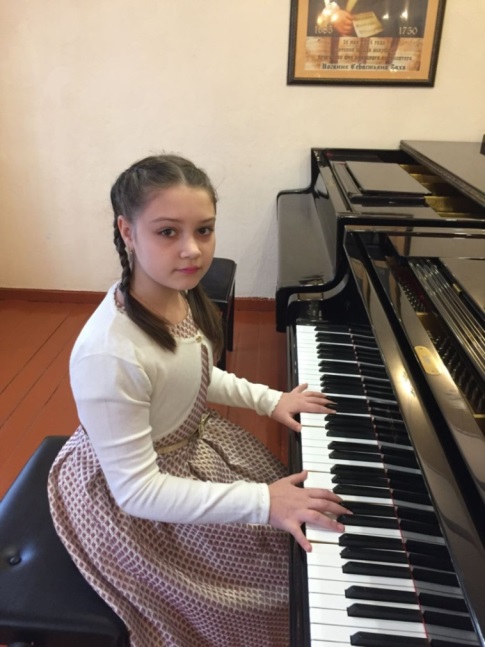 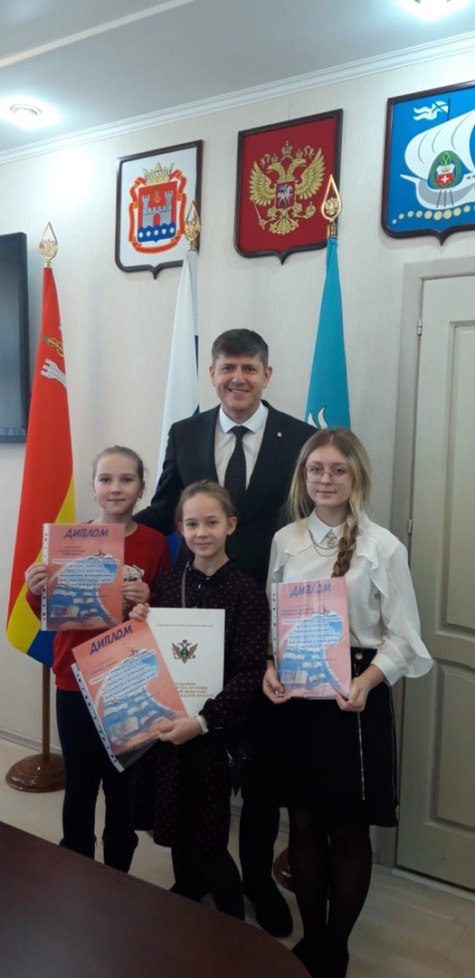 №№МероприятиеСроки проведенияСроки проведенияМесто проведенияМесто проведенияОсновные результаты:Основные результаты:Основные результаты:Межшкольные конкурсыМежшкольные конкурсыМежшкольные конкурсыМежшкольные конкурсыМежшкольные конкурсыМежшкольные конкурсыМежшкольные конкурсыМежшкольные конкурсыМежшкольные конкурсыМежшкольные конкурсы1.1.I Межшкольный конкурс “Фортепианное путешествие!”I Межшкольный конкурс “Фортепианное путешествие!”январь2021январь2021г. Калининградг. КалининградЖилиндинаЕлизавета Дворников ДмитрийКрикушенко Вероника(Обуваева Т.В.)ЖилиндинаЕлизавета Дворников ДмитрийКрикушенко Вероника(Обуваева Т.В.)2.2.Межшкольный конкурс на лучшее исполнение вокализа в  МАУ ДО «ДШИ «Гармония»Межшкольный конкурс на лучшее исполнение вокализа в  МАУ ДО «ДШИ «Гармония»февраль2021 февраль2021 г.КалининградДШИ «Гармония»г.КалининградДШИ «Гармония»Сафонова Алиса(Шомко Л.В.) Д-м л-та 3 ст.Джагарян Давид (Шомко Л.В..) д-м л-та 2 ст.Сафонова Алиса(Шомко Л.В.) Д-м л-та 3 ст.Джагарян Давид (Шомко Л.В..) д-м л-та 2 ст.3.3.IV Межшкольный технический конкурс пианистов «Юный виртуоз».IV Межшкольный технический конкурс пианистов «Юный виртуоз».2021 г.2021 г.В ДШИ «Гармония» г. КалининградаВ ДШИ «Гармония» г. КалининградаДеревенко София (рук. Обуваева Т.В.) Диплом 1 местоДьяченко Кира (рук. Хабунь Е.Н.) Диплом 3 место
Куташева Лиза  (рук. Обуваева Т.В.) Диплом 3 место
Воронова Юлиана (рук.Хабунь Е.Н.) Диплом 1 место
Дворников Дима (рук. Обуваева Т.В.) Диплом 1 место
Французова Анастасия (рук. Суслякова Т.А.) Диплом 3 место
Жилиндина Лиза (рук. Обуваева Т.В.) Диплом 1 место
Давлетшин Данил ( рук. Владимирова Т.Н.) Диплом 2 местоДеревенко София (рук. Обуваева Т.В.) Диплом 1 местоДьяченко Кира (рук. Хабунь Е.Н.) Диплом 3 место
Куташева Лиза  (рук. Обуваева Т.В.) Диплом 3 место
Воронова Юлиана (рук.Хабунь Е.Н.) Диплом 1 место
Дворников Дима (рук. Обуваева Т.В.) Диплом 1 место
Французова Анастасия (рук. Суслякова Т.А.) Диплом 3 место
Жилиндина Лиза (рук. Обуваева Т.В.) Диплом 1 место
Давлетшин Данил ( рук. Владимирова Т.Н.) Диплом 2 место4.4.I Межшкольныйконкурс-фестиваль «ВаРонСон»I Межшкольныйконкурс-фестиваль «ВаРонСон»май2021 май2021 г. КалининградДШИ Ф.Шопенаг. КалининградДШИ Ф.ШопенаДворников Дмитрий(Обуваева Т.В.)лауреат II  степениДеревенко София(Обуваева  Т.В.)лауреат1 ст.Крикушенко Вероника(преп. Сергеевна Ю.М.)Диплом лауреата I степениКовалев Денис (Обуваева Т.В.)диплом лауреата II степениЖилиндина Елизавета (Обуваева Т.В.)диплом лауреата I степениЧекайло Елизавета (Дарвина Е.В.)диплом лауреата Ш степениДворников Дмитрий(Обуваева Т.В.)лауреат II  степениДеревенко София(Обуваева  Т.В.)лауреат1 ст.Крикушенко Вероника(преп. Сергеевна Ю.М.)Диплом лауреата I степениКовалев Денис (Обуваева Т.В.)диплом лауреата II степениЖилиндина Елизавета (Обуваева Т.В.)диплом лауреата I степениЧекайло Елизавета (Дарвина Е.В.)диплом лауреата Ш степени6.6.I Межшкольный конкурс для детей дошкольного возраста «Маленькое чудо»I Межшкольный конкурс для детей дошкольного возраста «Маленькое чудо»Апрель2021 г.Апрель2021 г.г.КалинградДШИ им.Шопенаг.КалинградДШИ им.ШопенаМихайлова Мария(Манзюк В.В.)ДипломантМихайлова Мария(Манзюк В.В.)Дипломант7.7.I Межшкольный конкурс для детей дошкольного возраста «Маленькое чудо»I Межшкольный конкурс для детей дошкольного возраста «Маленькое чудо»май2021 май2021 г. КалининградДШИ Ф.Шопенаг. КалининградДШИ Ф.ШопенаДьяченко КираДиплом лауреата III степениДьяченко КираДиплом лауреата III степени8.8.II Межшкольный конкурс «Играем Черни»II Межшкольный конкурс «Играем Черни»20.11.202120.11.2021г. Калининградг. КалининградЖуравлева Милана (рук. Дарвина Е.В.) Дипломант 1 ст.Ковалев Денис (рук. Обуваева Т. В.) Лауреат 1 ст.Крикушенко Вероника (рук. Обуваева Т.В.) Лауреат 1 ст.Деревенко София (рук. Обуваева Т.В.) Лауреат 1 ст.Жилидина Елизавета (рук. Обуваева Т.В.) Лауреат 2 ст.Дворников Дмитрий (рук. Обуваева Т.В.) Лауреат 2 ст.Журавлева Милана (рук. Дарвина Е.В.) Дипломант 1 ст.Ковалев Денис (рук. Обуваева Т. В.) Лауреат 1 ст.Крикушенко Вероника (рук. Обуваева Т.В.) Лауреат 1 ст.Деревенко София (рук. Обуваева Т.В.) Лауреат 1 ст.Жилидина Елизавета (рук. Обуваева Т.В.) Лауреат 2 ст.Дворников Дмитрий (рук. Обуваева Т.В.) Лауреат 2 ст.9.9.II Межшкольный конкурс «Фортепианные путешествия»II Межшкольный конкурс «Фортепианные путешествия»21.12.2021г.21.12.2021г.ДШИ им. Ф. ШопенаДШИ им. Ф. Шопена- Стегниенко Я. Лауреат 1 ст. (Зарубова З.В.)-Деревенко С. Лауреат 1 ст. (Обуваева Т.В.)-Дворников Д. Лауреат 1 ст. (Обуваева Т.В.)-Деревенко С. Лауреат 1 ст. (Обуваева Т.В.)-Жилиндина Е. Лауреат 1 ст. (Обуваева Т.В.)-Крикушенко В. Лауреат 1 ст. (Обуваева Т.В.)-Ковалев Д. Лауреат 1 ст. (Обуваева Т.В.)- Стегниенко Я. Лауреат 1 ст. (Зарубова З.В.)-Деревенко С. Лауреат 1 ст. (Обуваева Т.В.)-Дворников Д. Лауреат 1 ст. (Обуваева Т.В.)-Деревенко С. Лауреат 1 ст. (Обуваева Т.В.)-Жилиндина Е. Лауреат 1 ст. (Обуваева Т.В.)-Крикушенко В. Лауреат 1 ст. (Обуваева Т.В.)-Ковалев Д. Лауреат 1 ст. (Обуваева Т.В.)Областные, региональные, открытые конкурсы на территории  КалининградскойобластиОбластные, региональные, открытые конкурсы на территории  КалининградскойобластиОбластные, региональные, открытые конкурсы на территории  КалининградскойобластиОбластные, региональные, открытые конкурсы на территории  КалининградскойобластиОбластные, региональные, открытые конкурсы на территории  КалининградскойобластиОбластные, региональные, открытые конкурсы на территории  КалининградскойобластиОбластные, региональные, открытые конкурсы на территории  КалининградскойобластиОбластные, региональные, открытые конкурсы на территории  КалининградскойобластиОбластные, региональные, открытые конкурсы на территории  КалининградскойобластиОбластные, региональные, открытые конкурсы на территории  Калининградскойобласти1.1.1.II Областной конкурс программной музыки «Музыкальные картинки»II Областной конкурс программной музыки «Музыкальные картинки»Январь2021Январь2021г. Пионерскийг. Пионерскийг. ПионерскийДворников Дмитрий(преп.Обуваева Т.В.)Диплом2.2.2.ИТОГИIV Областного конкурса«Дорога талантов», проводимого  в рамках празднования 75-й годовщины Победы в Великой отечественной войнеИТОГИIV Областного конкурса«Дорога талантов», проводимого  в рамках празднования 75-й годовщины Победы в Великой отечественной войнеЯнварь2021Январь2021г. Калининградг. Калининградг. Калининград1. Лундовский Дмитрий (преп.Крупина Г.А.) Лауреат 3 ст2.Гомза Арина(преп.Крупина Г.А.) Лауреат 1 ст.3.Коржева Татьяна (преп.Кондратьева Н.В.) лауреат 3 ст.4.Слюнкина Ксения (преп.Кондратьева Н.В.) лауреат 2 ст.5.Крикушенко Вероника (Обуваева Т.В.)Дипломант 1 ст.6.Ляшенко Иван (Скуратович О.Н.)Дипломант 1 ст.7.Коврижных Николай (Скуратович О.Н.) Дипломант 1 ст.8.Фомин Павел (Скуратович О.Н.)Лауреат 2 ст.9.Редькина Янина(Огинская С.А.)Лауреат 2 ст.10.Ляшенко Иван(Хабунь Е.Н.)Лауреат 2 ст.3.3.3.Одаренные дети-Надежда РоссииОдаренные дети-Надежда РоссииЯнварь2021Январь2021г.Калининградг.Калининградг.КалининградКоролькова Елизавета (преп.Королькова Т.Б.)Грамота Губернатора Калининградской области А.А. Алиханова4.4.4.IV Областной конкурс «Будем с музыкой дружить»IV Областной конкурс «Будем с музыкой дружить»январь2021гянварь2021гг. Калининградг. Калининградг. КалининградДжагарян ДавидДиплом «За музыкальное исполнение»Ткач ЕкатеринаКлементьеваВиктория (Шомко Л.В.) грамота «Участие»5.5.5.Областной конкурс-фестиваль фортепианной и вокально-хоровой музыки Д.Б.КавалевскогоОбластной конкурс-фестиваль фортепианной и вокально-хоровой музыки Д.Б.КавалевскогоЯнварь2021Январь2021г.Калининградг.Калининградг.КалининградЖилиндина Елизавета Лауреат 1 ст(Обуваева Т.В.)Ковалев Денис  Лауреат 1 ст.(Обуваева Т.В.)6.6.6.Восьмой Областной  конкурс по сольфеджио и музыкальной литературе «Мир русского романса»Восьмой Областной  конкурс по сольфеджио и музыкальной литературе «Мир русского романса»Февраль2021Февраль2021г. КалининградКОМКим.Рахманиноваг. КалининградКОМКим.Рахманиноваг. КалининградКОМКим.РахманиноваЛаськова Александра( преп.Сергеева Ю.М.)Диплом в номинации «Презентация»Чекайло Арсений (Диплом за концертместреское мастерство в номинации «Семейный ансамбль»)7.7.7.I Областной конкурс учащихся ДМШ,ДШИ,ДХШ «Приношение Шопену»I Областной конкурс учащихся ДМШ,ДШИ,ДХШ «Приношение Шопену»Февраль2021 г.Февраль2021 г.г. Калининградг. Калининградг. КалининградЛаськова Александра(преп.Сергеева Ю,М.)Дипломлауреата 3 ст.в номинации «Презентация»8.8.8.IV Областной конкурс учащихся класса дополнительного инструмента (фортепиано) ДМШ и ДШИ Калининградской области «За роялем»IV Областной конкурс учащихся класса дополнительного инструмента (фортепиано) ДМШ и ДШИ Калининградской области «За роялем»февраль2021  февраль2021  г.Светлогорскг.Светлогорскг.СветлогорскЛяшенкоИван (преп.Хабунь Е.Н.)Диплом лауреатаII степени9.9.9.VIII Областной конкурс детской песни среди учащихся ДМШ и ДШИ Калининградской областиVIII Областной конкурс детской песни среди учащихся ДМШ и ДШИ Калининградской области14 февраля2021 14 февраля2021 п. Люблиноп. Люблиноп. ЛюблиноДжагарянДавид (преп.Шомко Л.В.)Грамота за участие10.10.10.XIII Открытый региональный дистанционный детско-юношеский конкурс юных пианистов им.П.И. ЧайковскогоXIII Открытый региональный дистанционный детско-юношеский конкурс юных пианистов им.П.И. Чайковского1-25 марта20211-25 марта2021г.Калининградг.Калининградг.КалининградКрикушенкоВероника(преп.Обуваева Т.В.)Лауреат IIIстепени11.11.11.Областной художественный конкурс в рамках Всемирного дня водных ресурсов «Капля.Море.Океан»Областной художественный конкурс в рамках Всемирного дня водных ресурсов «Капля.Море.Океан»Апрель2021Апрель2021г.Калининградг.Калининградг.КалининградЧернова Ева (преп.Пермякова Л.Н.)Диплом I степени12.12.12.XXI Областной фестиваль патриотического творчества и молодежи «Зову тебя Россиею,родной,любимый край!»XXI Областной фестиваль патриотического творчества и молодежи «Зову тебя Россиею,родной,любимый край!»Апрель2021Апрель2021г.Калиниградг.Калиниградг.КалиниградГомза Арина(Крупина Г.А.)Дипломучастника13.13.13.II  Областной конкурс юных исполнителей на народных инструментах и гитаре «Народные мелодии»II  Областной конкурс юных исполнителей на народных инструментах и гитаре «Народные мелодии»Апрель2021Апрель2021г. СлавскКалинградская обл.г. СлавскКалинградская обл.г. СлавскКалинградская обл.Коржева Татьяна(Кондратьева Н.В.)3  место14.14.14.Первый Областной фестиваль классической музыки «ОТ БАХА ДО ШОПЕНА»Первый Областной фестиваль классической музыки «ОТ БАХА ДО ШОПЕНА»Март2021 г.Март2021 г.г.Калининградг.Калининградг.КалининградЛаськоваАлександра(Сергеева Ю.М.)3 место15.15.15.Ш Областной конкурс детского творчества «Герои Земли русской»Ш Областной конкурс детского творчества «Герои Земли русской»Апрель2021 г.Апрель2021 г.г.Янтарныйг.Янтарныйг.ЯнтарныйФилюшова  Марияучастие16.16.16.Открытый областной конкурс-фестиваль «Играй,мой баян»Открытый областной конкурс-фестиваль «Играй,мой баян»Апрель2021 г.Апрель2021 г.г.Балтийскг.Балтийскг.БалтийскСлюнкина Ксения(преп.Кондратьева Н.В.)1 местоРедькина Янина (Огинская С.А.) 3 место17.17.17.Открытй региональный конкурс по музыкальной литературе «Умники и умницы»Открытй региональный конкурс по музыкальной литературе «Умники и умницы»Апрель2021 гАпрель2021 гг. Калининградг. Калининградг. КалининградЧекайло Елизавета(Сергеева Ю.М.)Дипломант18.18.18.III Областной конкурс юных пианистов «SALVE,CLASSICA»III Областной конкурс юных пианистов «SALVE,CLASSICA»30 апреля2021 года30 апреля2021 годаг.Черняховскг.Черняховскг.ЧерняховскКрикушенко Вероника(Обуваева  Татьяна  Викторовна)Диплом лауреата II  степени)19.19.19.Ш Открытый региональный конкурс От Гавота до фокстротаШ Открытый региональный конкурс От Гавота до фокстрота12-21 мая2021 года12-21 мая2021 годаг.Калининградг.Калининградг.КалининградСтегниенко Ярослава(Зарубова З.В.)Лауреат 2 ст.20.20.20.Областной фестиваль старинной музыки "HORTUS"Областной фестиваль старинной музыки "HORTUS"Май2021 г.Май2021 г.г.Калининградг.Калининградг.КалининградЛундовский Дмитрий(Крупина Г.А./конц.Дарвина Е.В.)Лауреат 1 ст.21.21.21.Открытый VII областной конкурс фортепианной музыки обучающихся ДМШ и ДШИ Калининградской области "Виват,рояль"Открытый VII областной конкурс фортепианной музыки обучающихся ДМШ и ДШИ Калининградской области "Виват,рояль"Стегниенко Василиса (Зарубова З.В.)Диплом лауреатаI степени22.22.22.Областной IV конкурс фортепианного мастерства ДМШ,ДШИ Калининградской областиОбластной IV конкурс фортепианного мастерства ДМШ,ДШИ Калининградской областиМай2021 г.Май2021 г.г.Калининградг.Калининградг.КалининградНазарова Елизавета (Владимирова Т.Н.)Дипломлауреата Ш ст.23.23.23.Областная дистанционная олимпиада по сольфеджио «Музыкальный эрудит»Областная дистанционная олимпиада по сольфеджио «Музыкальный эрудит»Май2021 г.Май2021 г.г.Калининградг.Калининградг.КалининградФедоренкоАлеся(Харитонова И.Н.)ДипломЛауреата I  степени24.24.24.III Областной конкурс творческих работ по музыкальной литературе «Музыка глазами детей»III Областной конкурс творческих работ по музыкальной литературе «Музыка глазами детей»Май2021 г.Май2021 г.г. Черняховскг. Черняховскг. ЧерняховскЧекайлоЕлизавета(Сергеева Юлия Михайловна)ДипломЛаурета Ш степени25.25.25.IV Областной конкурс «Диалог культур,диалог искусств»IV Областной конкурс «Диалог культур,диалог искусств»Май2021 г.Май2021 г.г.Янтарныйг.Янтарныйг.ЯнтарныйЛаськоваАлександра(Сергеева Ю.М.)Специальныйдиплом «За глубокое раскрытие темы»26.26.26.III Областной конкурс юных пианистов «SALVE,CLASSICA»III Областной конкурс юных пианистов «SALVE,CLASSICA»30 апреля2021 года30 апреля2021 годаг.Черняховскг.Черняховскг.ЧерняховскКрикушенко Вероника (ОбуваеваТатьяна  Викторовна)Диплом лауреата II  степени27.27.27.V Открытый краевой конкурс-фестиваль искусств "Я музыкантом стать хочу"V Открытый краевой конкурс-фестиваль искусств "Я музыкантом стать хочу"май2021 г.май2021 г.г.Губахаг.Губахаг.ГубахаДеревенко СофияДипломЛауреата I ст28.28.28.III Открытый  региональный конкурс фортепианной музыки славянских композитровIII Открытый  региональный конкурс фортепианной музыки славянских композитровиюнь2021 г.июнь2021 г.г.Калининградг.Калининградг.КалининградКрикушенко Вероника (Обуваева Т.В.)ДипломЛауреата II степени29.29.29.Фестиваль Камерной Музыки им.И.Г.КривицкогоФестиваль Камерной Музыки им.И.Г.КривицкогоИюнь2021 г.Июнь2021 г.г.Калининградг.Калининградг.КалининградДенис   Ковалев(Обуваева Т.В.)Грамота за участие30.30.30.Областной конкурс книжной иллюстрации, посещенного 120-летию со дня рождения Е.И. ЧарушинаОбластной конкурс книжной иллюстрации, посещенного 120-летию со дня рождения Е.И. Чарушина7.12.2021 г.7.12.2021 г.г. Калининградг. Калининградг. КалининградКорсик Алина (рук Манзюк В.В.) Диплом 1 место31.31.31.VI Областной открытый фестиваль «Православное Рождество»VI Областной открытый фестиваль «Православное Рождество»18.12.21.18.12.21.г. Калининградг. Калининградг. КалининградОбразцовый хор «Мечта», Николаева Елизавета преп. Ведищева О.В., конц-р. Рослякова Е.Ю.32.32.32.II Областной конкурс – выставка детского изобразительного творчества «Параллельные миры»II Областной конкурс – выставка детского изобразительного творчества «Параллельные миры»Декабрь 2021Декабрь 2021г. Мамоновог. Мамоновог. МамоновоФилюшова М., (преп. Манзюк В.В.) Лауреат 1 степениБезуглов Д., (преп. Пермякова Л.Н.) Лауреат 1 ст., Антонюк Д., (преп. Манзюк В.В.) Лауреат 1 ст.33.33.33.«Одаренные дети – надежда России»«Одаренные дети – надежда России»Декабрь 2021Декабрь 2021г. Калининградг. Калининградг. КалининградХохлова А. (преп. Королькова Т.Б.)., Крикушенко В. (преп. Обуваева Т.В.) ГРАМОТА за высокие творческие достижения среди учащихся школ искусств, музыкальных и художественных школ Калининградской области)34.34.34.VIII Областной конкурс учащихся младших классов «Ступенька к мастерству»VIII Областной конкурс учащихся младших классов «Ступенька к мастерству»19 декабря 2021 г.19 декабря 2021 г.г. Калининградг. Калининградг. Калининград-Макеев Глеб (Крупина Г.А.) Лауреат III ст.Международные и всероссийские конкурсы  на территории  Калининградской областиМеждународные и всероссийские конкурсы  на территории  Калининградской областиМеждународные и всероссийские конкурсы  на территории  Калининградской областиМеждународные и всероссийские конкурсы  на территории  Калининградской областиМеждународные и всероссийские конкурсы  на территории  Калининградской областиМеждународные и всероссийские конкурсы  на территории  Калининградской областиМеждународные и всероссийские конкурсы  на территории  Калининградской областиМеждународные и всероссийские конкурсы  на территории  Калининградской областиМеждународные и всероссийские конкурсы  на территории  Калининградской областиМеждународные и всероссийские конкурсы  на территории  Калининградской областиМеждународные и всероссийские конкурсы  на территории  Калининградской области1.1.1.Международный конкурс «Ангел Рождества»Международный конкурс «Ангел Рождества»15.01.2115.01.21ДШИим. И.С. БахаДШИим. И.С. БахаДШИим. И.С. БахаКашина Лилия(преп. Королькова Таьяна)1 местоБезуглов Даниил(преп. Пермякова Лариса)1 местоДьячкина Ксения(преп. Манзюк Вероника Владимировна)1 местоСуслова Влада(преп. Манзюк Вероника)1 местЧернышова Валерияпреп. Королькова Татьяна2 местоПашкевич Полина(преп. Пермякова О.Н.)2местоТуренко Алина(преп. КорольковаТ.Б.)2местоТкачева Дебора(преп. Королькова Татьяна Борисовна)2местоХохлова Арина(преп. Мунтян О.В)2 местоРыхлова Виктория(преп. Пермякова Лариса)2 местоЛундовский Дмитрий(преп. Королькова Т.Б.)2 местоРыхлова Марина(преп. Мунтян О.В)2 местоСкворцова Софияпреп. Манзюк В.В2 местоЧеснокова Валерия(преп. Пермякова Лариса Николаевна)2 местоМарасановаМария(преп. Мунтян О.В.)2 местоТриполко Ксения  (Королькова Т.Б.)3 местоМакарова Полина(Мунтян О.В.)3 местоЛинде Ева(преп.Пермякрва Л.Н.)3 местоШилова Анна(преп.Манзюк В.В.)3 местоПиванова Виктория(преп.Пермякова Л.Н.)3 местоЯрощук Мария(преп.Королькова Т.Б.)Красильникова Алена 
(преп.Пермякова Л.Н.)3 местоСмирнов Георгий(преп.Манзюк В.В.)1 местоФилюшова Мария(преп.Манзюк В.В.)1 местоГомза Арина(преп.Пермякова Л.Н.)1 местоМухомадеева Алена(преп.Пермякова О.Н.)2 местоПанова Анастасия(преп.Пермякова О.Н.)2 местоШевченко Полина (преп.Манзюк В.В.)2 местоМаксимова Арина(преп.КорольковаТ.Б.)2 местоЛазухина Анна(преп.Пермякова Л.Н.)2 местоХохлова Арина(преп.Королькова Т.Б.)3 местоСадыкова Анастасия(преп.Пермякова О.Н.)3 местоКалашникова Валерия(преп.Манзюк В.В.)3 местоСенина Полина(преп.Королькова Т.Б.)3 местоПоддубная Анастасия(преп.Пермякова Л.Н.)3 местоКорсик Алина(преп.Манзюк В.В.)3 место2.2.2.XIII Международный конкурс-фестиваль Музыкально-художественного творчества«Золото БАЛТИКИ»XIII Международный конкурс-фестиваль Музыкально-художественного творчества«Золото БАЛТИКИ»3-6 июня2021 г.3-6 июня2021 г.г.Калиниградг.Калиниградг.КалиниградМакеев Глеб(Крупина Г.А.)лауреат 3 стРедькина Янина(Огинская С.А.)лауреат 3 стЗалукаев Денис(Огинская С.А.)лауреат 3 ст.Гомза Арина(Крупина Г.А.)гран-приСлюнкина Ксения(Кондратьева Н.В.)лауреат 1 ст3.3.3.III Международный фортепианный фестиваль « Viva, Рояль!», посещенного 115-летию со дня рождения Д.Д Шостаковича.III Международный фортепианный фестиваль « Viva, Рояль!», посещенного 115-летию со дня рождения Д.Д Шостаковича.Ноябрь, 2021г.Ноябрь, 2021г.г. Калининградг. Калининградг. КалининградНазарова Елизавета (рук. Владимирова Т.Н.) Благодарное письмо4.4.4.XII Международный конкурс юных пианистов имени И.С. БахаXII Международный конкурс юных пианистов имени И.С. Баха16-22.12.21г.16-22.12.21г.г. Балтийскг. Балтийскг. БалтийскСтегниенко Я. – лауреат 1 стСтегниенко В. – лауреат 2 ст.Деревенко С. – лауреат 1 стДворников Д. – лауреат 1 стВоронова Ю. – лауреат 3 стФедоренко А. – лауреат 3 стУстинова У. – лауреат 1 стНазарова Е. – лауреат 3 стСметанина А. – лауреат 1 стЖилиндина Е. – лауреат 1 стКрикушенко Е. – лауреат 1 стКовалев Д. – лауреат 1 стМеждународные конкурсы за пределами территории Калининградской областиМеждународные конкурсы за пределами территории Калининградской областиМеждународные конкурсы за пределами территории Калининградской областиМеждународные конкурсы за пределами территории Калининградской областиМеждународные конкурсы за пределами территории Калининградской областиМеждународные конкурсы за пределами территории Калининградской областиМеждународные конкурсы за пределами территории Калининградской областиМеждународные конкурсы за пределами территории Калининградской областиМеждународные конкурсы за пределами территории Калининградской областиМеждународные конкурсы за пределами территории Калининградской областиМеждународные конкурсы за пределами территории Калининградской области1.1.TESSA MUSIC CONTENTTESSA MUSIC CONTENTTESSA MUSIC CONTENTЯнварь2021Январь2021КазахстанКазахстанКазахстанГомза Арина (Крупина Г.)Гран-ПриСпециальный диплом за музыкальностьВероника Крикушенко(Обуваева Т.)1 местоВакулина Мария(Владимирова Т.)1 местоФортепианный дуэт (Вакулина Мария и Крикушенко Вероника)Гран-При2.2.Международный конкурс-фестиваль культуры и искусстваМеждународный конкурс-фестиваль культуры и искусстваМеждународный конкурс-фестиваль культуры и искусстваЯнварь2021Январь2021г.Санкт-Петербургг.Санкт-Петербургг.Санкт-ПетербургЛаськова Александра(Климова Т.)Лауреат  I степени3.3.Международная олимпиада по сольфеджио «Доминанта»Международная олимпиада по сольфеджио «Доминанта»Международная олимпиада по сольфеджио «Доминанта»Январь2021Январь2021г. Москваг. Москваг. МоскваГомза Арина(Харитонова И.Н.)Лауреат I степени4.4.INTERNATIONAL FOREIGN COMPETITION -FESTIVALINTERNATIONAL FOREIGN COMPETITION -FESTIVALINTERNATIONAL FOREIGN COMPETITION -FESTIVALЯнварь2021Январь2021Греция, АфиныГреция, АфиныГреция, АфиныЛаськова Александра(Климова Т.А.)Лауреат I степени5.5.II Международный конкурс-выставка детского изобразительного творчества «Пространство Акварели»II Международный конкурс-выставка детского изобразительного творчества «Пространство Акварели»II Международный конкурс-выставка детского изобразительного творчества «Пространство Акварели»Январь2021Январь2021Калининградская область,г. ГусевКалининградская область,г. ГусевКалининградская область,г. ГусевФилюшова Мария(Манзюк В.В.)Диплом «За грамотную передачу цветотональных отношений»Михайлова Ирина (Королькова Т.Б.)Диплом «За мастерство владения акварелью в этюдной практике»ЛазухинаАнна (Королькова Т.Б.)Диплом «За мастерство владения акварелью в этюдной практике»Янчарук Дарья (преп.Королькова Т.Б.)Диплом «За образную передачу красоты предметного мира»Стебнева Милана (преп.Королькова Т.Б.)Диплом «За мастерство владения акварелью в этюдной практике»Сипаева Надежда (преп.Манзюк В.В.)Диплом лауреата II степениКравченкоВиктория(Королькова Т.Б.)Грамота за участие6.6.TESSA MUSIC COMPETITIONTESSA MUSIC COMPETITIONTESSA MUSIC COMPETITIONЯнварь2021Январь2021КазахстанКазахстанКазахстанВероника Крикушенко (Обуваева Т.В)Специальный диплом «За музыкальность»7.7.TESSA MUSIC CONTESTTESSA MUSIC CONTESTTESSA MUSIC CONTESTЯнварь2021Январь2021КазахстанКазахстанКазахстанВероника Крикушенко (Обуваева Т.В.)1 место8.8.Международный многожанровый конкурс -фестиваль в области исполнительского искусстваМеждународный многожанровый конкурс -фестиваль в области исполнительского искусстваМеждународный многожанровый конкурс -фестиваль в области исполнительского искусства10.02.202110.02.2021г.Санкт-Петрбургг.Санкт-Петрбургг.Санкт-ПетрбургАлександра Ласькова(Педагог: Климова Т.А.)Лауреат I   степени9.9.IX Международный конкурс для детей и молодежи «Мы можем»IX Международный конкурс для детей и молодежи «Мы можем»IX Международный конкурс для детей и молодежи «Мы можем»28.02.202128.02.2021г. Москваг. Москваг. МоскваЛяшенко Иван(Скуратович О.Н.)Диплом  2 место10.10.Международный фестиваль-конкурс «Жар-Птица России»Международный фестиваль-конкурс «Жар-Птица России»Международный фестиваль-конкурс «Жар-Птица России»25.01-05.02.202125.01-05.02.2021г.Москваг.Москваг.МоскваЧернова Екатерина (Крупина Г.А./Дарвина Е.В.)Лауреат  1 ст.11.11.Международный многожанровый патриотический конкурс «Мое Отечество»Международный многожанровый патриотический конкурс «Мое Отечество»Международный многожанровый патриотический конкурс «Мое Отечество»28 февраля2021 года28 февраля2021 годаг.Ростов-на Донуг.Ростов-на Донуг.Ростов-на ДонуБелик Диана (Шомко Л.В.)Лауреат  2 ст12.12.Международный конкурс искусств «Музыкальный бриз»Международный конкурс искусств «Музыкальный бриз»Международный конкурс искусств «Музыкальный бриз»Март2021 г.Март2021 г.г.Москваг.Москваг.МоскваГаврилов Алексей (Сергеева Н.А.)Лауреат 3 ст.13.13.Международный фестиваль-конкурс «Золотая лира»Международный фестиваль-конкурс «Золотая лира»Международный фестиваль-конкурс «Золотая лира»Февраль2021 г.Февраль2021 г.г.Санкт-Петербургг.Санкт-Петербургг.Санкт-ПетербургСемикрас София(Костромина Л.Б.)Лауреат 3 ст.14.14.Международный многожанровый патриотический конкурс «Мое Отечество»Международный многожанровый патриотический конкурс «Мое Отечество»Международный многожанровый патриотический конкурс «Мое Отечество»28 февраля2021 года28 февраля2021 годаг.Ростов-на Донуг.Ростов-на Донуг.Ростов-на ДонуБелик Диана (Шомко Л.В.)Лауреат  2 ст15.15.Международный конкурс искусств «Львенок приглашает друзей »Международный конкурс искусств «Львенок приглашает друзей »Международный конкурс искусств «Львенок приглашает друзей »март2021 г.март2021 г.г. Лидаг. Лидаг. ЛидаСлюнкина Ксения (Кондратьева Н.В.)ДипломII ст.16.16.Международный конкурс инструментального исполнительства «Музыкальный рассвет!»Международный конкурс инструментального исполнительства «Музыкальный рассвет!»Международный конкурс инструментального исполнительства «Музыкальный рассвет!»07.03.2021 г.07.03.2021 г.г.Москваг.Москваг.МоскваСлюнкина Ксения(Кондратьева Надежда Викторовна)Лауреат I ст.17.17.Международный фестиваль-конкурс «Дарование»Международный фестиваль-конкурс «Дарование»Международный фестиваль-конкурс «Дарование»Март2021 годаМарт2021 годаг.Санкт-Петербургг.Санкт-Петербургг.Санкт-ПетербургГришаенкова Ксения (Федорова Н.А.)Лауреат Ш ст.18.18.Итоги Московского международного конкурса на лучшее исполнение духовной музыки «Рождественская песнь»Итоги Московского международного конкурса на лучшее исполнение духовной музыки «Рождественская песнь»Итоги Московского международного конкурса на лучшее исполнение духовной музыки «Рождественская песнь»Март2021 г.Март2021 г.г.Москваг.Москваг.МоскваЗарубова Алиса(Ведищева О.В.  Дарвина Е.В.)Участник19.19.Международный проект музыкальных и танцевальных жанров «Ты-можешь!»Международный проект музыкальных и танцевальных жанров «Ты-можешь!»Международный проект музыкальных и танцевальных жанров «Ты-можешь!»25.03.2020 г.25.03.2020 г.г. Москваг. Москваг. МоскваСтегниенко Ярослава-Журавлева МиланаДипломлауреата I степени20.20.Международный конкурс фортепианного искусства «ART ROYAL»Международный конкурс фортепианного искусства «ART ROYAL»Международный конкурс фортепианного искусства «ART ROYAL»27.02.2021 г.27.02.2021 г.г.Москваг.Москваг.МоскваСметанина АннаДиплом лауреата IIстепени21.21.II Международный конкурс-фестиваль исполнительского искусства «Территория успехаII Международный конкурс-фестиваль исполнительского искусства «Территория успехаII Международный конкурс-фестиваль исполнительского искусства «Территория успехаМарт2021 г.Март2021 г.г.Санкт-Петербургг.Санкт-Петербургг.Санкт-ПетербургЛаськова Александра(преп.Климова Т.А. конц.Зарубова З.В.)Диплом лауреата I степени22.22.Международный многожанровый конкурс «Мечтай с музыкантофф»Международный многожанровый конкурс «Мечтай с музыкантофф»Международный многожанровый конкурс «Мечтай с музыкантофф»Март2021 г.Март2021 г.г.Москваг.Москваг.МоскваЛаськова Александра(преп.Климова Т.А., конц.Зарубова З.В.)Диплом лауреата I степени23.23.Международный фестиваль-конкурс искусств «ОТРАЖЕНИЕ»Международный фестиваль-конкурс искусств «ОТРАЖЕНИЕ»Международный фестиваль-конкурс искусств «ОТРАЖЕНИЕ»Апрель2021 г.Апрель2021 г.г.Санкт-Петербургг.Санкт-Петербургг.Санкт-ПетербургЛяшенко Иван Владимирович (Скуратович Ольга Николаевна)1 место24.24.Международный фестиваль-конкурс «Звездопад»Международный фестиваль-конкурс «Звездопад»Международный фестиваль-конкурс «Звездопад»Апрель2021 г.Апрель2021 г.г.Санкт-Петербургг.Санкт-Петербургг.Санкт-ПетербургЛяшенко Иван (Скуратович О.Н.)1 место25.25.Международный фестиваль-конкурс «Мир талантов»Международный фестиваль-конкурс «Мир талантов»Международный фестиваль-конкурс «Мир талантов»Апрель2021 г.Апрель2021 г.г.Санкт-Петербургг.Санкт-Петербургг.Санкт-ПетербургЛяшенко Иван (Скуратович О.Н.)2 место26.26.II Международный многожанровый фестиваль-конкурс «Весенняя Феерия Талантов»II Международный многожанровый фестиваль-конкурс «Весенняя Феерия Талантов»II Международный многожанровый фестиваль-конкурс «Весенняя Феерия Талантов»Аперель2021 гАперель2021 гг.Санкт-Петребургг.Санкт-Петребургг.Санкт-ПетребургКрикушенко Вероника (преп.Обуваева Т.В.)Лауреат 1степени27.27.Международный конкурс инструментального исполнительства  «Музыкальный рассвет»Международный конкурс инструментального исполнительства  «Музыкальный рассвет»Международный конкурс инструментального исполнительства  «Музыкальный рассвет»10.05.2021 г10.05.2021 гг.Москваг.Москваг.МоскваЛундовский Дмитрий(преп.Крупина Г.А.)Лауреат 2 степени28.28.Международный творческий конкурс «Престиж»Международный творческий конкурс «Престиж»Международный творческий конкурс «Престиж»10.05.2021 г.10.05.2021 г.г.Санкт-Петербургг.Санкт-Петербургг.Санкт-ПетербургЛяшенко Иван(преп. Скуратович О.Н.)Диплом победителя  1 степени29.29.Международный конкурс-фестиваль «Весенние творческие игры»Международный конкурс-фестиваль «Весенние творческие игры»Международный конкурс-фестиваль «Весенние творческие игры»30 апреля2021 г.30 апреля2021 г.г. Москваг. Москваг. МоскваВакулина Мария(Владимирова Тамара Николаевна)Диплом лауреата II  степени30.30.Ш Международное творческое состязание «БЕЗ ГРАНИЦ»Ш Международное творческое состязание «БЕЗ ГРАНИЦ»Ш Международное творческое состязание «БЕЗ ГРАНИЦ»Май2021 г.Май2021 г.г. Санкт-Петербургг. Санкт-Петербургг. Санкт-ПетербургВакулина МарияАлександровна(преп.Владимирова Т.Н.)Диплом лауреата 2 ст.31.31.I Международнаямузыкально-теоретическаяолимпиадаимениМ.И.НевитоваI Международнаямузыкально-теоретическаяолимпиадаимениМ.И.НевитоваI Международнаямузыкально-теоретическаяолимпиадаимениМ.И.Невитова05.03.202128.03.202105.03.202128.03.2021г.Омскг.Омскг.ОмскЛаськова Александра Михайловна(преп. Сергеева Ю.М.)Специальный диплом участни ка «За глубину исследования»32.32.Международный конкурс-фестиваль сияние звездМеждународный конкурс-фестиваль сияние звездМеждународный конкурс-фестиваль сияние звездмай2021 г.май2021 г.г.Москваг.Москваг.МоскваВейгельтас СофьяДиплом лауреата I степени3333Международный конкурс исполнителей на народных и национальных инструментах «Народные инструменты»Международный конкурс исполнителей на народных и национальных инструментах «Народные инструменты»Международный конкурс исполнителей на народных и национальных инструментах «Народные инструменты»май2021 г.май2021 г.г.Москваг.Москваг.МоскваКоржева Татьяна(Кондратьева Н.В.)Дипломлауреата 2 ст.3434V Международный музыкальный конкрс исполнительского мастерства, посвященный П.И.Чайковскому, «Портрет Маэстро»V Международный музыкальный конкрс исполнительского мастерства, посвященный П.И.Чайковскому, «Портрет Маэстро»V Международный музыкальный конкрс исполнительского мастерства, посвященный П.И.Чайковскому, «Портрет Маэстро»Май2021 г.Май2021 г.г.Воткинскг.Воткинскг.ВоткинскКрикушенкоВероника1 Диплом залучшее исполнение2. Диплом лауреата I степени3535Международный конкурс исполнпителей на классической гитаре «Золотая струна»Международный конкурс исполнпителей на классической гитаре «Золотая струна»Международный конкурс исполнпителей на классической гитаре «Золотая струна»Май2021 г.Май2021 г.г.Москваг.Москваг.МоскваЛяшенкоИванДипломлауреата III ст.36.36.Международный конкурс фортепианного искусства  «АРТ РОЯЛ»Международный конкурс фортепианного искусства  «АРТ РОЯЛ»Международный конкурс фортепианного искусства  «АРТ РОЯЛ»14.06.2021 г.14.06.2021 г.г.Москваг.Москваг.МоскваСтегниенко Василиса(преп.Зарубова З.В.)ДипломЛауреата 1 ст.37.37.Международная олимпиада по музыкальной литературе «Юный музыковед»Международная олимпиада по музыкальной литературе «Юный музыковед»Международная олимпиада по музыкальной литературе «Юный музыковед»07.06.2021 г.07.06.2021 г.г.Москваг.Москваг.МоскваЧекайло Елизавета (Сергеева Ю.М.)ДипломЛауреата 1 ст.38.38.Международный конкурс Шоумир Дом Солнца ТурцияМеждународный конкурс Шоумир Дом Солнца ТурцияМеждународный конкурс Шоумир Дом Солнца Турцияиюнь2021июнь2021г.Москваг.Москваг.МоскваЖуравлева Милана(Дарвина Елена)ДипломЛауреата 1 ст.39.39.Международный конкурсШоумир Дом Солнца ТурцияМеждународный конкурсШоумир Дом Солнца ТурцияМеждународный конкурсШоумир Дом Солнца Турцияиюнь2021июнь2021г.Москваг.Москваг.МоскваЖуравлева Полина(Дарвина Елена)ДипломЛауреата1 ст.40.40.Международный фестиваль-конкурс искусств "Ветер перемен!Международный фестиваль-конкурс искусств "Ветер перемен!Международный фестиваль-конкурс искусств "Ветер перемен!июнь2021 г.июнь2021 г.г.Санкт-Петербургг.Санкт-Петербургг.Санкт-ПетербургСемикрас София Юрьевна(Костромина Л.Б.)Дипломлауреата2 ст.41.41.Международный фестиваль-клнкурс искусств "Феерия"Международный фестиваль-клнкурс искусств "Феерия"Международный фестиваль-клнкурс искусств "Феерия"июнь2021 Г.июнь2021 Г.г.Санкт-Петербургг.Санкт-Петербургг.Санкт-ПетербургСемикрас София Юрьевна(Костромина Л.Б.)Дипломлауреата 3 ст.42.42.Международный  конкурс исполнителей на народных инструментах «Народные истоки»Международный  конкурс исполнителей на народных инструментах «Народные истоки»Международный  конкурс исполнителей на народных инструментах «Народные истоки»06.062021 г.06.062021 г.г.Москваг.Москваг.МоскваЛундовский Дмитрий(Крупина Г.А.)ДипломЛауреата  II  ст.43.43.Международный многожанровый конкурс Радуга талантовМеждународный многожанровый конкурс Радуга талантовМеждународный многожанровый конкурс Радуга талантов09.062021 г.09.062021 г.г. Москваг. Москваг. МоскваКоржева Татьяна(Кондратьева Н.В.)Диплом лауреата II ст.44.44.Международный творческий конкурс « Престиж»Международный творческий конкурс « Престиж»Международный творческий конкурс « Престиж»27.09.202127.09.2021г. Санкт-Петербургг. Санкт-Петербургг. Санкт-ПетербургАнсамбль скрипачей «Радуга»(рук. Федорова С.В, конц. Дарвина Е.В.)45.45.Международный фестиваль-конкурс искусств «Магия талантов»Международный фестиваль-конкурс искусств «Магия талантов»Международный фестиваль-конкурс искусств «Магия талантов»Октябрь 2021 г.Октябрь 2021 г.г. Санкт-Питербургг. Санкт-Питербургг. Санкт-ПитербургМакеев Глеб (рук. Крупина Г. А., конц.Дарвина Е. В.)Гомза Арина (рук. Крупина Г. А., конц.Дарвина Е. В.)Лундовский Дмитрий (рук. Крупина Г. А., конц.Дарвина Е. В.)46.46.Международный конкурс – фестиваль «Радуга Искусств»Международный конкурс – фестиваль «Радуга Искусств»Международный конкурс – фестиваль «Радуга Искусств»19.10.2021г.19.10.2021г.РоссияРоссияРоссияСлюнкина Ксения( рук. Кондратьева Н.В.)47.47.Международный конкурс – фестиваль «Золотая Грация»Международный конкурс – фестиваль «Золотая Грация»Международный конкурс – фестиваль «Золотая Грация»Октябрь 2021г.Октябрь 2021г.Слюнкина Ксения ( рук. Кондратьева Н.В.)48.48.Международная олимпиада по сольфеджио «Доминанта»Международная олимпиада по сольфеджио «Доминанта»Международная олимпиада по сольфеджио «Доминанта»12.10.2021 Г.12.10.2021 Г.г. Москваг. Москваг. МоскваСметанина Анна(рук. Рубашкина Т.Л.)49.49.V Международный многожанровый  конкурс-фестиваль « Феерия ТалантовV Международный многожанровый  конкурс-фестиваль « Феерия ТалантовV Международный многожанровый  конкурс-фестиваль « Феерия ТалантовОктября 2021.Октября 2021.г. Краснодарг. Краснодарг. КраснодарСлюнкина Ксения(рук. Кондратьева Н.В.)50.50.Международный конкурс-фестиваль «Отражение»Международный конкурс-фестиваль «Отражение»Международный конкурс-фестиваль «Отражение»Ноябрь, 2021 г.Ноябрь, 2021 г.г. Санкт-Петербургг. Санкт-Петербургг. Санкт-ПетербургСметанина Анна Александровна (рук. Хабунь Е.Н.)Федулов Илья (рук.  Бинецкая И.П.)51.51.Международный конкурс инструментального исполнительства « Музыкальный рассвет»Международный конкурс инструментального исполнительства « Музыкальный рассвет»Международный конкурс инструментального исполнительства « Музыкальный рассвет»01.12.2021 г.01.12.2021 г.г. Москваг. Москваг. МоскваЛундовский Дмитрий (рук. Крупина Г.А.)Гомза Арина (рук. Крупина Г.А.)52.52.III Международный конкурс инструментального искусства на лучшее исполнение виртуозного произведения среди обучающих и преподавателей детских музыкальных школ, детских школ искусств и иных образовательных учреждений культуры и искусстваIII Международный конкурс инструментального искусства на лучшее исполнение виртуозного произведения среди обучающих и преподавателей детских музыкальных школ, детских школ искусств и иных образовательных учреждений культуры и искусстваIII Международный конкурс инструментального искусства на лучшее исполнение виртуозного произведения среди обучающих и преподавателей детских музыкальных школ, детских школ искусств и иных образовательных учреждений культуры и искусства30.11.2021 г.30.11.2021 г.г. Санкт-Петербургг. Санкт-Петербургг. Санкт-ПетербургЖуравлева Полина (рук. Дарвина Е.В.)53.53.Международный конкурс-фестиваль «Отражение»Международный конкурс-фестиваль «Отражение»Международный конкурс-фестиваль «Отражение»Ноябрь-декабрь 2021Ноябрь-декабрь 2021г. Санкт-Петербургг. Санкт-Петербургг. Санкт-ПетербургГришаенкова К. Лауреат I ст.Залукаев Д.Лауреат II ст.Редькина Я.Лауреат III ст.54.54.Международный конкурс музыкально-художественного творчества «В гостях у сказки»Международный конкурс музыкально-художественного творчества «В гостях у сказки»Международный конкурс музыкально-художественного творчества «В гостях у сказки»декабрь 21г.декабрь 21г.г. Великий Устюгг. Великий Устюгг. Великий УстюгГомза А. - лауреат 1 ст.Лундовский Д. – лауреат 1 ст.Макеев Г. – лауреат 1 ст.55.55.Международный многожанровый конкурс «Новогодний калейдоскоп талантов»Международный многожанровый конкурс «Новогодний калейдоскоп талантов»Международный многожанровый конкурс «Новогодний калейдоскоп талантов»декабрь 21декабрь 21г. Москваг. Москваг. МоскваГомза А. - лауреат 1 ст.Лундовский – лауреат 1 ст.Макеев Г. – лауреат 2ст.56.56.III Международный конкурс инструментального искусствана лучшее исполнение виртуозного произведения «Ми-фа-соль»III Международный конкурс инструментального искусствана лучшее исполнение виртуозного произведения «Ми-фа-соль»III Международный конкурс инструментального искусствана лучшее исполнение виртуозного произведения «Ми-фа-соль»30.11.21г.30.11.21г.СПбСПбСПбЖуравлева П. – лауреат 3 ст57.57. Международный фестиваль-конкурс «Sempre Pre-Professional» Международный фестиваль-конкурс «Sempre Pre-Professional» Международный фестиваль-конкурс «Sempre Pre-Professional»декабрь 21г.декабрь 21г.МиланМиланМиланЛундовский – лауреат 1 стГомза А. – лауреат 1 ст.Слюнкина К. – лауреат 1 ст.58.58.Международный конкурс инструментального исполнительства, посвященный творчеству И.С. БахаМеждународный конкурс инструментального исполнительства, посвященный творчеству И.С. БахаМеждународный конкурс инструментального исполнительства, посвященный творчеству И.С. Баханоябрь-декабрь 21г.ноябрь-декабрь 21г.МоскваМоскваМоскваСметанина А. – лауреат 1 ст59.59.V Международный музыкальный конкурс «GoodWinArt»V Международный музыкальный конкурс «GoodWinArt»V Международный музыкальный конкурс «GoodWinArt»10-20 декабря 21г.10-20 декабря 21г.Слюнкина К. – лауреат 3ст.60.60.I Международная творческая олимпиада по сольфеджио «Прима»I Международная творческая олимпиада по сольфеджио «Прима»I Международная творческая олимпиада по сольфеджио «Прима»19.12.21 г.19.12.21 г.Г. Санкт-ПетербургГ. Санкт-ПетербургГ. Санкт-ПетербургСуслова Владислава (Рубашкина Т.Л.)Лауреат 1 ст.61.61.INTERNATIONAL FESTIVALE-COMPETITION «SEMPRE PRE-PROFESSIONAL» Исполнительскийконкурс «Многоликийаккордеон»INTERNATIONAL FESTIVALE-COMPETITION «SEMPRE PRE-PROFESSIONAL» Исполнительскийконкурс «Многоликийаккордеон»INTERNATIONAL FESTIVALE-COMPETITION «SEMPRE PRE-PROFESSIONAL» Исполнительскийконкурс «Многоликийаккордеон»21.12.21.21.12.21.Слюнкина Ксения (Кондратьева Н.В.) Лауреат 1 ст.Всероссийские конкурсы за пределами территории Калининградской областиВсероссийские конкурсы за пределами территории Калининградской областиВсероссийские конкурсы за пределами территории Калининградской областиВсероссийские конкурсы за пределами территории Калининградской областиВсероссийские конкурсы за пределами территории Калининградской областиВсероссийские конкурсы за пределами территории Калининградской областиВсероссийские конкурсы за пределами территории Калининградской областиВсероссийские конкурсы за пределами территории Калининградской областиВсероссийские конкурсы за пределами территории Калининградской областиВсероссийские конкурсы за пределами территории Калининградской областиВсероссийские конкурсы за пределами территории Калининградской области1.1.Всероссийский конкурс "Рождественский Петербург"Всероссийский конкурс "Рождественский Петербург"Всероссийский конкурс "Рождественский Петербург"Январь2021Январь2021г. Санкт-Петербургг. Санкт-Петербургг. Санкт-ПетербургСметанина Анна ( рук.Хабунь Е.Н.)Лауреат I ст.2.2.Всероссийская олимпиада искусств «Северо-Запад»Всероссийская олимпиада искусств «Северо-Запад»Всероссийская олимпиада искусств «Северо-Запад»Январь2021Январь2021г. Санкт-Петербургг. Санкт-Петербургг. Санкт-ПетербургГомза Арина (преп.Крупина Г.А.)Лауреат I  степениЛундовский Дмитрий(преп. Крупина Г.А.)Лауреат Icтепени3.3.I Всероссийский конкурс-фестиваль «Зимняя феерия талантов»I Всероссийский конкурс-фестиваль «Зимняя феерия талантов»I Всероссийский конкурс-фестиваль «Зимняя феерия талантов»Январь2021Январь2021г. Краснодарскг. Краснодарскг. КраснодарскИчетовкин Владимир (преп. Кондратьева Н.В.)Лауреат 2 ст.4.4.Итоги Всероссийского конкурса «Маэстро» вИтоги Всероссийского конкурса «Маэстро» вИтоги Всероссийского конкурса «Маэстро» вМарт2021 г.Март2021 г.г.Санкт-Петербургг.Санкт-Петербургг.Санкт-ПетербургЛазухина Анна(Пермякова Л.Н.)Лауреат 1 ст.Гомза АринаЛауреат 2 ст.Старжинска я ЗлатаЛауреат 2 ст.(пермякова Л.Н.)Шевченко ПолинаЛауреат 2 степени(Манзюк В.В.)Хохлова Арина(Королькова Т.Б.)Лауреат 2 степениБогушевская ЕлизаветаЛауреат 2 степениКорсик АлинаЛауреат 2 степениФилюшова МарияЛауреат 2 степениАнтонюк ДарьяЛауреат 2 степениМарасановаМария(Манзюк В.В.)Лауреат 2 ст.5.5.Всероссийский центр гражданских и молодежных инициатив «Идея» Итоги Всероссийского конкурса детского рисункаВсероссийский центр гражданских и молодежных инициатив «Идея» Итоги Всероссийского конкурса детского рисункаВсероссийский центр гражданских и молодежных инициатив «Идея» Итоги Всероссийского конкурса детского рисункаМарт2021 г.Март2021 г.г.Оренбургг.Оренбургг.ОренбургКашина Лилия(преп. Манзюк)Диплом I ст.6.6.Всероссийский творческий конкурс для дошкольников,школьников, студентов и педагоговВсероссийский творческий конкурс для дошкольников,школьников, студентов и педагоговВсероссийский творческий конкурс для дошкольников,школьников, студентов и педагоговМарт2021 г.Март2021 г.г.Рязаньг.Рязаньг.РязаньГомза Арина(Крупина Г.А./Дарвина Е.В.)1 место7.7.Всероссийский конкурс «Право быть ребенком»Всероссийский конкурс «Право быть ребенком»Всероссийский конкурс «Право быть ребенком»Март2021 г.Март2021 г.г.Калинградг.Калинградг.КалинградГомза Арина(преп.Пермякова Л.Н.)1 место8.8.Всероссийская Олимпиада искусств.Северозападный округВсероссийская Олимпиада искусств.Северозападный округВсероссийская Олимпиада искусств.Северозападный округМарт2021 годаМарт2021 годаг. Санкт-Петербургг. Санкт-Петербургг. Санкт-ПетербургМакеев Глеб(преп.Крупина Г.А.конц.Дарвина Е.В.)Лауреат IIстепени9.9.Итоги Всероссийского конкурса, посвящённого домашним животным «Четвероногие врачеватели души»Итоги Всероссийского конкурса, посвящённого домашним животным «Четвероногие врачеватели души»Итоги Всероссийского конкурса, посвящённого домашним животным «Четвероногие врачеватели души»Апрель2021 г.Апрель2021 г.г. Оренбургг. Оренбургг. ОренбургХлопицкая Е.А.Диплом I степени10.10.IV Всероссийский открытый конкурс-фестиваль исполнителей на народных инструментахIV Всероссийский открытый конкурс-фестиваль исполнителей на народных инструментахIV Всероссийский открытый конкурс-фестиваль исполнителей на народных инструментахАпрель2021 г.Апрель2021 г.г. Пензаг. Пензаг. ПензаГомза Арина Евгеньевна (преп. Крупина Г.А., конц. Дарвина Е.В.)Лауреат II степени11.11.XIII Всероссийский конкурс для детей и молодежи «Надежды России»XIII Всероссийский конкурс для детей и молодежи «Надежды России»XIII Всероссийский конкурс для детей и молодежи «Надежды России»03.05.2021 г.03.05.2021 г.г. Москваг. Москваг. МоскваСемикрасСофия (преп. Костромина София)2 место12.12.Всероссийский музыкальный конкурс вокально-инструментального творчества «Музыкальная радуга»Всероссийский музыкальный конкурс вокально-инструментального творчества «Музыкальная радуга»Всероссийский музыкальный конкурс вокально-инструментального творчества «Музыкальная радуга»Апрель2021 гАпрель2021 гг. Пермьг. Пермьг. ПермьГомза Арина(преп.Крупина Г.А.)Лауреат I степени13.13.XIII Всероссийский конкурс для детей и молодежи «Надежды России»XIII Всероссийский конкурс для детей и молодежи «Надежды России»XIII Всероссийский конкурс для детей и молодежи «Надежды России»03.052021 г.03.052021 г.г.Москваг.Москваг.МоскваСемикрас  СофияПобедитель(2 место)14.14.Всероссийский многожанровый конкурс талантов "Территория весныВсероссийский многожанровый конкурс талантов "Территория весныВсероссийский многожанровый конкурс талантов "Территория весныМай2021 г.Май2021 г.г.Старый Осколг.Старый Осколг.Старый ОсколРедькина Янина(Огинская С.А.)(ЛауреатI степени)15.15.I Всероссийский конкурс музыкального,хореографического и театрального искусства  «Арт-Весна»I Всероссийский конкурс музыкального,хореографического и театрального искусства  «Арт-Весна»I Всероссийский конкурс музыкального,хореографического и театрального искусства  «Арт-Весна»Май2021 г.Май2021 г.г. Вологдаг. Вологдаг. ВологдаУстинова Ульяна(Ерохина С.В.)Диплом (лауреата 2 ст.)16.16.Всероссийский  II конкурс-фестиваль «В ритме сердца и души»Всероссийский  II конкурс-фестиваль «В ритме сердца и души»Всероссийский  II конкурс-фестиваль «В ритме сердца и души»Апрель2021 г.Апрель2021 г.г. Краснодарг. Краснодарг. КраснодарНазарова Елизавета(Владимирова Т.Н.)ДипломЛауреата 1 ст.17.17.Всероссийский конкурс концертмейстеров «Вдохновиссимо»Всероссийский конкурс концертмейстеров «Вдохновиссимо»Всероссийский конкурс концертмейстеров «Вдохновиссимо»Апрель2021Апрель2021РоссияРоссияРоссияГомза Арина Евгеньевна (Крупина Г.А.)Благодарность  за участие в качестве иллюстратора , за большой вклад в развитие и сохранение культурного наследия страны19.19.I Всероссийский конкурс исполнителей на балалайке, домре, мандолине, ансамблей и оркестров народных инструментов I Всероссийский конкурс исполнителей на балалайке, домре, мандолине, ансамблей и оркестров народных инструментов I Всероссийский конкурс исполнителей на балалайке, домре, мандолине, ансамблей и оркестров народных инструментов 28.11.2021 г.28.11.2021 г.г. Кировг. Кировг. КировГомза Арина (рук. Крупина Г.А.)20.20.Всероссийский фестиваль-конкурс искусств «Созерцание»Всероссийский фестиваль-конкурс искусств «Созерцание»Всероссийский фестиваль-конкурс искусств «Созерцание»Ноябрь, 2021 г.Ноябрь, 2021 г.г. Санкт-Петербургг. Санкт-Петербургг. Санкт-ПетербургЛяшенко Иван (Скуратович О.Н)21.21.Общероссийский  конкурс « Молодые дарования России»Общероссийский  конкурс « Молодые дарования России»Общероссийский  конкурс « Молодые дарования России»2021 г.2021 г.г. Москваг. Москваг. МоскваГомза Арина (рук.Крупина Г.А.)22.22.II Всероссийский конкурс молодых исполнителей фортепианной музыки «ПианоFEST»II Всероссийский конкурс молодых исполнителей фортепианной музыки «ПианоFEST»II Всероссийский конкурс молодых исполнителей фортепианной музыки «ПианоFEST»2021 г.2021 г.г. Пермьг. Пермьг. ПермьКрикушенко Вероника (рук. Обуваева Т.В.)23.23.II Всероссийский конкурс молодых исполнителей ф-ной музыки Пианофест II Всероссийский конкурс молодых исполнителей ф-ной музыки Пианофест II Всероссийский конкурс молодых исполнителей ф-ной музыки Пианофест 20-26 декабря20-26 декабряПермьПермьПермьКрикушенко 1 место24.24.I Всероссийский конкурс имени Шустова (декабрь)-I Всероссийский конкурс имени Шустова (декабрь)-I Всероссийский конкурс имени Шустова (декабрь)-декабрьдекабрьг. Кировг. Кировг. КировГомза А.-Лауреат III ст.25.25.II Всероссийский конкурс «В ОЖИДАНИИ СКАЗКИ»II Всероссийский конкурс «В ОЖИДАНИИ СКАЗКИ»II Всероссийский конкурс «В ОЖИДАНИИ СКАЗКИ»декабрь 21г.декабрь 21г.г. Москваг. Москваг. МоскваЛундовский – лауреат 1 стГомза – лауреат 1 ст.Макеев – лауреат 1 ст.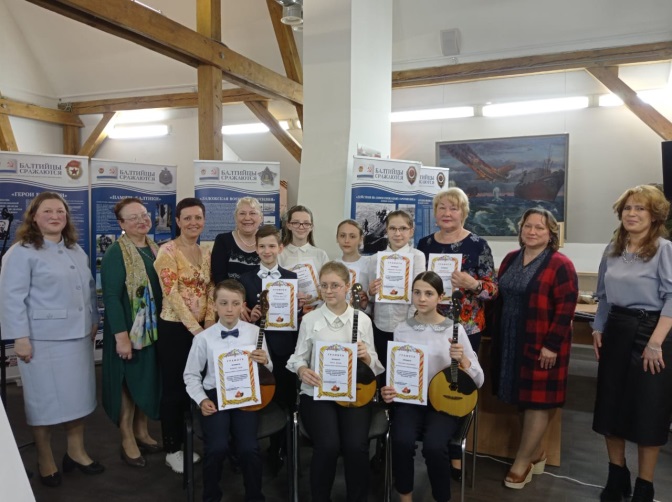 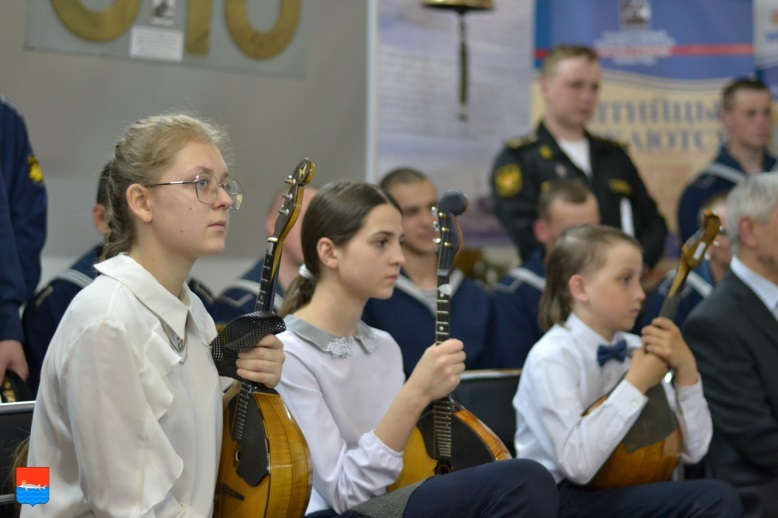 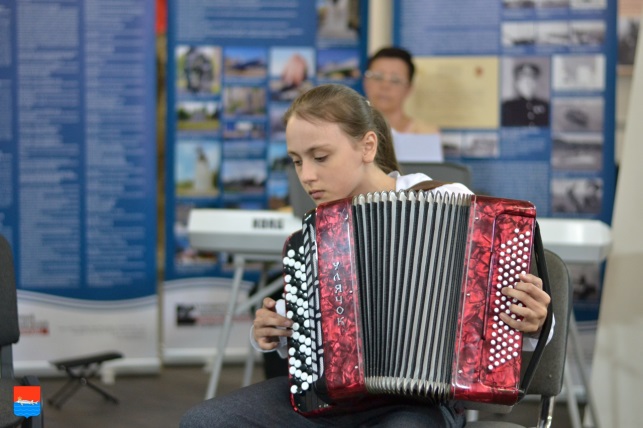 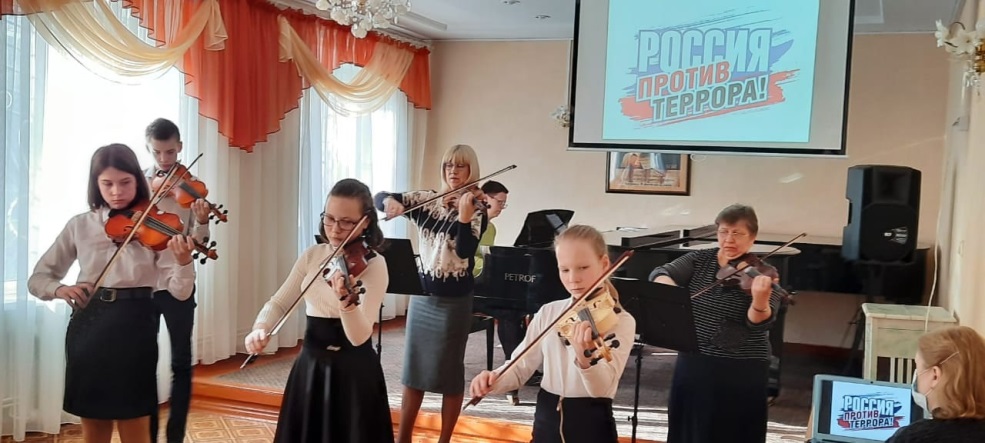 МероприятиеСроки проведенияМесто проведенияУчастники«Урок мужества», посвященный Сталинградской битве
16.02.2021.ДШИ им. И.С. БахаЩукин В.В.  ветеран ВОВ.Хор младших классов «Янтарики»Музыкальная гостиная Дню защитника Отечества, "Отчизны верные сыны"!20.02.2021.ДШИ им. И.С. БахаКоллективы ДШИ им. И.С. БахаПарад ансамблей"
концерт оркестрового отдела.26.02.2021.ДШИ им.И.С. БахаКоллективы оркестрового отделаОтчётный концерт народного отдела «Музыкальная весна», посвященный воссоединению Крыма с Россией.17.03.2021.ДШИ и. И.С. БахаУчащиеся, преподаватели народного отдела. Ведущая Бинецкая И.П.Отчётный концерт хорового отдела «Мы эту землю Родиной зовём», посвящённый 75-летию образования Калининградской области18 .03.2021.ДШИ и. И.С. БахаУчащиеся и преподаватели теоретико-хорового отдела Ведущая Ведищева О.В.Классный час «Весенние посиделки» в онлайн – формате19.03.2021.ДШИ им.И.С. БахаУчащиеся и преодаватели народного отдела. Ведущая Крупина Г.А.Классный час теоретико-хорового отдела «Прекрасное далеко», посвященный творчеству и памяти композитора Евгения Крылатова.Апрель 2021.ДШИ им.И.С. БахаУчащиеся и преподаватели теоретико-хорового отдела«Звуки весны» музыкальная гостиная  в рамках реализации проекта «Детская филармония».
Апрель 2021https://vk.com/dshibaha?w=wall-94457902_1469ДШИ им.И.С. БахаХабунь Е.Н., учащиеся и преподаватели ДШИКлассный час "Мой одноклассник- музыкант27 мая2021Лицей №1Крупина Г.А.Рослякова Е.В.Обуваева Т.В.Дарвина Е.В.Сольный концерт студента IV курса муз. колледжа им. С. В. Рахманинова Алтынникова Ильи (класс гитары преподавателя Бачинского Алексея Юрьевича).Май 2021.ДШИ им.И.С БахаУчащиеся и преподаватели народного отделаВ Детской школе искусств состоялся праздник - отчетный концерт отличников отдела фортепиано - "Вечные Ценности»Май 2021.ДШИ им. И.С. БахаУчащиеся и преподаватели фортепианного отделаКлассный час народного отдела «Музыка нас связал…», посвящённый окончанию учебного года.Май 2021.ДШИ им.И.С. БахаУчащиеся и преподаватели народного отделаУчастие в масштабном флеш-мобе «Российский флаг»11.06.2021.ПлощадьБалтийской славыhttps://vk.com/dshibaha?w=wall-94457902_1522Участники лагеря дневного пребывания «Вдохновение»«И это всё о нём», концертная программа, посвященная 115-летию со дня рождения Д. Шостаковича.27.09.2021.Библиотека им. Белинского. Беседа-концерт для 5 класса школы №6Ансамбль скрипачей «Экспромт»Музыкальная гостиная, посвященная Дню учителя .  Праздник04.10.2021.ДШИ им.И.С. БахаУчащиеся и преподаватели всех отделов ДШИ. Ведущая Хабунь Е.Н.Посвящение в первоклассники «Я музыкантом стать хочу!»13, 15.10.21.ДШИ им.И.С. БахаУчащиеся 1 класса народного отделения. Ведущая Кондратьева Н.В.Посвящение в первоклассники14.10.2021.ДШИ им.И.С. БахаУчащиеся 1 класса фортепианного и хорового отделовМузыкальная  гостиная “Славим возраст золотой!»”-28.10.2021.ДШИ им.И.С. БахаУчащиеся и преподаватели всех отделов ДШИ. Ведущая Хабунь Е.Н.Дистанционный концертв рамках проектасетевого взаимодействия01.12.2021.МОУ детский сад №14Учащиеся класса Огинской С.А., Федоровой С.А., Хабунь Е.Н., Чиркиной И.П., Бинецкой И.П.Классный час «Вера. Надежда. Любовь.»,посвященный Всемирному дню инвалидов03.12.2021.ДШИ им.И.С. БахаУчащиеся и преподаватели теоретико-хорового отдела Ведущая Савченко Н.Т." Музыкальная гостиная «Рождественская сказка»24.12.2021.ДШИ им.И.С. БахаУчащиеся преподавателей Ведищевой О.В., Росляковой Е.Ю., Дарвиной Е.В., Зарубовой З.В., Ерохиной С.В., Костроминой Л.Б., Рубашкиной Т.Л., Хабунь Е.Н., Владимировой Т.Н., Огинской С.А.Музыкально-литературный вечер «Рождественские встречи»27.12.2021.ДШИ им.И.С. БахаХор старших классов «Мечта», хор младших классов (рук-ль. Ведищева О.В., конц-р. Рослякова Е.Ю.)Учащиеся преподавателей Обуваевой Т.В., Забеллы О.А.)Итого: 22 мероприятияИтого: 22 мероприятияИтого: 22 мероприятияИтого: 22 мероприятияВнутришкольные конкурсыВнутришкольные конкурсыВнутришкольные конкурсыВнутришкольные конкурсыВнутришкольные конкурсы1.Технический конкурс «Юный виртуоз», народный отдел.19-20 октября 2021.МБУ ДО "ДШИ им. И.С. Баха" г. БалтийскаИчетовкин В . - 1 местоВласенкова С. - 1 местоЛяшенко И. - 1 местоМихолап М. - 1 местоЛундовский Д. - 1 местоТалова А. - 2 местоМакеев Г. - 2 местоБоромыченко Е. - 2 местоАлександров А. - 2 местоМунтян Р. - 2 местоКостянко К. - 3 местоЗалукаев Д. - 3 местоПономарев Д. - 3 местоПрытков Д. - 3 место2.Конкурс на лучшее исполнение этюда, оркестровый отдел.23.10.2021МБУ ДО "ДШИ им. И.С. Баха" г. БалтийскаЕгорова Д. - 1 местоЕфремова Е. - 2 местоЗалукаев Р. - 2 местоМаловатов П. - 3 местоКоломиец Р. - 3 место3.Технический конкурс на лучшее исполнение этюда,фортепианный отдел21-22.10.2021МБУ ДО "ДШИ им. И.С. Баха" г. БалтийскаФедоренко О. - 1 местоСтегниенко В. - 1 местоСметанина А. - 1 местоЖилиндина Е. - 1 местоЖуравлева П. - 1 местоВакулина М. - 1 местоКрикушенко В. - 1 местоВоронова Ю. - 1 местоАнтонова М. - 1 местоДворников Д. - 1 местоНовикова Ф. - 2 местоИванникова П. - 2 местоУстинова У. - 2 местоНазарова Е. - 2 местоФедорова Д. - 2 местоМаксимчук А. - 2 местоБоднар М. - 2 местоКуташева Е. - 2 местоКиосева А. - 2 местоФранцузова А. - 2 местоМаловатова М. - 2 местоЯковлева Д. - 2 местоЕршова А. - 3 местоЕфремова Е. - 3 местоМалахатка А. - 3 местоРудницкая Я. - 3 местоФомченкова С. - 3 местоТкач Е. - 3 местоПинашина А. - 3 местоНазаров А. - 3 место4.Конкурс этюдов на отделе ОКФ5.Внутришкольный конкурс «Наши таланты» на теоретико-хоровом отделе21 декабря2021.МБУ ДО «ДШИ им. И.С. Баха» г. БалтийскаНиколаева Е. - 1 местоВладимирова Э. - 1 местоГришаенкова М. 1 местоКастев К. - 1 местоЩербакова Н. - 1 местоКлементьева В. - 1 местоКозлова В. - 2 местоЗарубова А. - 2 место 6.Внутришкольный конкурс «Наши таланты» на оркестровом отделе22 декабря 2021МБУ ДО «ДШИ им. И.С. Баха» г. БалтийскаНикитина В. - 1 местоЛарюшкина Д. - 1 местоЗалукаев Р. - 1 местоМехедова А. - 2 местоЕфремова Е. - 2 местоБарабанов М. - 2 местоПрокофьев Д - 3 место7.Внутришкольный конкурс «Наши таланты» на народном отделе21.декабря 2021МБУ ДО «ДШИ им. И.С. Баха» г. БалтийскаГомза А. - 1 местоЧернова Е. - 1 местоПрытков Я. - 1 местоЛяшенко И. - 1 местоЛундовский Д. - 1 местоГончаров О. - 1 местоТалова А. - 1 местоМакеев Г. - 1 местоИчетовкин В. - 1 местоВласенкова С. - 2 местоМакрышева Д. - 2 местоЖилиндин П. - 2 местоКалиничева В. - 2 местоЗалукаев Д — 2 месторедькина Я. - 2 местоТулякова К. - 3 место8.Внутришкольный конкурс «Наши таланты» на фортепианном отделе23 декабря 2021.МБУ ДО «ДШИ им. И.С. Баха» г. БалтийскаДьяченко К. - 1 местоИванникова П. - 1 местоНовикова Ф. - 1 местоМонид Д. - 2 местоКуташева Е. - 2 местоСкоробогатов Л. - 2 местоМаксимчук А. - 2 местоКиосева А. - 3 местоГришаенкова К. - 3 место№п/пФорма работыОхватДолжность ответственного1.Тематические инфоповоды  о важном, интересном в группе «ВКонтакте», например:https://vk.com/club94457902?z=photo-94457902_457243875%2Falbum-94457902_00%2Frevhttps://vk.com/club94457902?z=photo-94457902_457243950%2Falbum-94457902_00%2Frevhttps://vk.com/club94457902?z=photo-94457902_457244044%2Falbum-94457902_00%2Frevболее 7000Зав. методическим кабинетом2.Актуализация информации в разделе «Родителям»http://bach.tw1.ru/?q=parentsОколо 300 в месяц3.Родительские собрания в чатах и очноОколо 400 Преподаватели4.Заседание Управляющего совета20Директор5.Консультации родителей по вопросам учебно -  воспитательного процессаОколо 100Зам. директора по УВР6. Привлечение к организации мероприятий школы.Около 50Зам. директора по УВРДата родительского собранияТема, содержаниеКол-во родителей и детейФ.И.О. преподавателя21.04.2021.«Выпускник 2021». Родительское собрание.21Огинская С.А.Федорова Н.А.Апрель 2021Группа «Выпускник 2021» в соц.сетях ВК и Вацап39Федорова Н.А.08.11.2021.Информация  в ВК о «Пятом Всероссийском правовом (юридическом) диктанте в целях оценки уровня правовой грамотности населения. 328Зам. Директора по УВР.Зав. отделами12.11.2021.Безопасные условия – приоритет Детской школы искусства
им. И.С. Баха 357Зам. Директора по УВР.10.12. 2021.Информация  о старте творческого благотворительного онлайн-марафона «Свет Рождественской звезды»  364Зам. Директора по УВР.Зав. отделами16.12.2021.«Вниманию родителей!» Информационное сообщение-памятка по применению пиротехнических изделий. Группа ВК.  214Зам. Директора по УВР.Зав. отделами